SARRERAEusko Jaurlaritzako Enplegu eta Gizarte Politiketako Saileko Estatistika Organo Espezifikoak, Ikertalderekin elkarlanean, Gizarte Ekonomia Estatistikaren hamaikagarren edizioa egin du. 1994-2014 aldian zehar, Gizarte Ekonomia sektorearen bilakaeraren ezaugarri nagusiak jasotzen ditu estatistika-eragiketa honek. Estatistika-eragiketa honen helburua da Euskal Autonomia Erkidegoko (EAE) ekonomia-sarearen testuinguruan Gizarte Ekonomiaren neurriak eta ezaugarriak zehaztea, eta aurreko urteen aldean zer-nolako bilakaera izan duen adieraztea.Dokumentu honek Gizarte Ekonomiaren magnitude estatistiko nagusiak aurkezten ditu, lau ataletan.Lehen atalean, Gizarte Ekonomiaren Forma Klasikoek (GEFK) 2012-2014 biurtekoan izandako bilakaera ikus daiteke. Kategoria horretan, kooperatibak, lan-sozietate anonimoak (LSA) eta lan-sozietate mugatuak (LSM) daude.Establezimendu-kopuruaren eta enpleguaren bilakaeran jartzen da arreta, baita magnitude ekonomiko nagusien aldaketetan ere (sortutako BEGd-a, esportazioen portaera, produktibitate-ratioak, etab.). Aldagai horiek sektorearen, lurraldearen eta forma juridikoaren arabera aztertzen dira.2014ko oraingo edizio honetan, Eskualde eremuan Gizarte Ekonomiaren egoeraren ikuspegia hartzen du barnean lurraldearen araberako analisiak lehenengoz. Parametro sozioekonomiko nabarmenenak hartzen dira kontuan (enplegua, establezimenduak, fakturazioa, esportazioak, soldatak, BEGd eta itxurazko produktibitatea) EAEko lurralde errealitatea osatzen duten 11 eskualde handien arabera bananduta.Bigarren atalak Gizarte Ekonomia Forma Klasikoen 2015eko aurrerapenaren emaitzak aurkezten ditu, fakturazioari eta enpleguari dagokionez. Horri esker, kooperatibek eta lan-sozietateek etorkizunik hurbilean zer portaera izan dezaketen aurreikus daiteke.Hirugarren atalean, Gizarte Ekonomia osatzen duten enpresek azken urteetan krisi ekonomikoari aurre egiteko edota beren antolaketa- eta estrategia-kudeaketa hobetzeko estrategiak eta tresnak aztertzen dira.2014 edizioaren berritasun gisa, berrikuntzaren eremuarekin eta horrek enplegu osoan eta, bereziki, enplegu kualifikatuan duen inpaktuarekin lotutako analisia egin da.Laugarren eta azken atalean Gizarte Ekonomia Forma Berrien (GEFB) analisiari heltzen zaio. Oraingo edizioan, erabilitako metodologia berriari esker, garatutako analisiaren egiturak GEFKei buruzko atalean garatutakoaren antza du. Establezimendu kopuruaren eta GEFBak osatzen dituzten erakunde askotarikoek (fundazioak, onura publikoko elkarteak, enplegu-zentro bereziak, gizarteratze-enpresak, eraldaketarako nekazaritza-sozietateak –ENS-, arrantzale-kofradiak eta borondatezko gizarte aurreikuspeneko erakundeak-BGAE) sortutako enpleguaren kuantifikazioa hartzen du ardatz hurbilketa honek. Baita, 2014 ekitaldian erakunde multzo horiek adierazten dituzten makromagnitude ekonomiko nagusiei ekiten zaie ere: sortutako BEG, Fakturazio mailak, diru-laguntzak, egindako inbertsio material eta immaterialak, etab. Dokumentuaren zati handienak Gizarte Ekonomiaren 2014ko Estatistikaren eta 2015eko Aurrerapenaren emaitza nagusiei buruzko azterketa sintetikoa egiten du. Eranskin estatistikoak aukera ematen du eragiketaren emaitza estatistikoetan zehatz-mehatz sakontzeko.EMAITZA NAGUSIAKGIZARTE EKONOMIAREN FORMA KLASIKOAK (GEFK), 20142012tik 2014ra bitartean Gizarte Ekonomiaren GEFKen enpleguak jaisten jarraitzen du, EAEko ekonomian pisua galtzen duen sektorea. Bilakaera hau industria enpleguaren dinamikarekin lotuta dago.2012tik 2014ra bitartean, Gizarte Ekonomiaren Kooperatibek eta Lan Sozietateek sortutako enpleguak, 2008an hasitako joera beherakorrarekin jarraitzen du. Hala ere, enpleguaren jaitsiera-erritmoa murriztu da azken bi urteetan. 2014an, Gizarte Ekonomiaren Forma Klasikoek sortutako lanpostuak 54.582 ziren. Aurreko hamarkadaren erdialdean hasitako etengabeko jaitsiera-joera mantentzen da. 2014ko enplegu maila 2006an erregistratutako puntu gorenetik aldentzen da; urte horretan, 63.480 pertsonei eman zien lana Gizarte Ekonomiak. EAEko GIZARTE EKONOMIAREN ENPLEGUAREN BILAKAERA 1994-2014Hala ere, azken urteetako enpleguaren beherakada-ildoa leundu da jaitsiera erritmoen murrizketa dela eta. 2012tik 2014ra bitartean, GEFKen enplegua % 2,2 uzkurtu da, 2006-2012 aldiko hondatze-ildo azkarrarekin apurtuz. Horrela, 2006tik 2008ra bitartean % 1,4ko jaitsieraren ondoren, 2008-2010 bitartean enplegua % 4,3 murriztu zen, eta 2010etik 2012ra bitartean murrizketa hori % 6,9 izan zen. Oro har, sektoreak bere enpleguaren % 14 galdu du 2006tik 2014ra bitartean; izan ere, lanpostu-kopuruak 2000 urteko 54.259 enpleguak gainditu ditu. Hortaz, azken urteetan, oparoaldi ekonomikoan sortutako enplegu garbiaren zati handi bat desagertzen da. 2006tik 2014ra bitartean, suntsitutako –edo merkataritza-sozietateetara joandako– enplegu garbiaren magnitudea 8.898 lanpostukoa da; alegia, 1994-2006 oparoaldian GEFKek sortutako lanpostu garbien % 41,2 (2000-2006 bitartean sortutakoen % 96,5).Kooperatiba eremuko entseinaren enpresa-likidazioarekin eta LSA batzuen itxiera nabarmenarekin lotzen da GEFKen enplegu osoan antzemandako murrizketa, neurri handi batean. Gipuzkoako Kooperatiba industrial entseinaren likidazioak markatu du enpleguaren joera beherakorra 2014 ekitaldian zehar, bai sektore bai lurralde eremuetan. Ondorio hori kontuan hartu ez bagenu, Gizarte Ekonomiak adierazitako enplegu maila osoa zifra positiboak erakus zitzakeen, % 1 inguruko hazkundean kokatuz. Maila hau positiboan nabarmenduko zen 2012tik 2014ra (%-0,7) bitartean, Euskadiko Autonomi Erkidegoko (EAE) biztanle okupatuengan erregistratutako beherapen tasa arinarekin alderatuz. Aurrerago aipatzen den legez, Fagor Etxetresnen bilakaerak arazo zabalagoa islatzen du GEFKen testuinguruan, enplegu industrialaren indar galerarekin lotuta. Dinamika honetan beste itxiera batzuk eta/edo Gizarte Ekonomiaren eremu industrialeko lanpostu murrizketa prozesuak gertatzen dira; horregatik, oro har, beheranzko-ildo orokorrak enpleguaren bilakaera negatiboa islatzen du GEFKetan. Joera hauek Gizarte Ekonomiaren Forma Klasikoek euskal ekonomia osoan pisua galtzen jarraitzea eragiten dute. 2006tik geroztik, Gizarte Ekonomiaren enpleguaren bilakaera ez da euskal ekonomiarena bezain aldekoa izan, oro har. 2006tik 2008ra bitartean, krisiaren hasierako uneetan, Gizarte Ekonomia enpleguak galtzen hasi zen jada (-% 1,4); bitartean, aldiz, euskal ekonomia gorantz mantentzen zen, okupazio zifren % 2,7ko hazkundearekin. Ondoren, 2008-2010 biurtekoan, enplegu galerak orokortu eta euskal ekonomia osora hedatzen ziren. Hala ere, jaitsiera arinki altuagoa zen Gizarte Ekonomiaren eremuan, -% 4,3ko enplegu jaitsierarekin, EAEn okupazio mailak erregistratutako -% 3,9a baino pixka bat altuagoa. 2010etik 2012ra bitartean Gizarte Ekonomiaren enpleguaren jaitsiera alderakorra nabarmentzen zen, -% 6,9ko jaitsiera gogorrarekin, EAEko biztanle okupatuen -% 4,7ko jaitsiera gainditzen zuena.2012-2014 biurtekoan, enplegu galeraren erritmoa moteltzen da, -% 2,2an kokatu arte. Baina jaitsiera honek era adierazgarrian gainditzen jarraitzen du euskal ekonomian erregistratutako %0,7ko lanpostu galera.Bilakaera honek Gizarte Ekonomiaren enpleguak Euskal Ekonomian pisu erlatiboa galtzea eragin du. Gizarte Ekonomiak, 2002an EAEko ekonomiaren enpleguaren %6,8 hartzera heldu zena, ekarpen hori murriztuta ikusiko du 2004tik 2006ra (% 6,6), 2008tik 2010era (% 6,3), 2012an (% 6,2) eta 2014an (% 6,1). GIZARTE EKONOMIAREN ENPLEGUAK EAEko EKONOMIAN DUEN PISU ERLATIBOAREN BILAKAERA 1994-2014 (% EAEko enpleguen kopuru osoarekiko)Ekonomia lokaleko GEFKen pisu erlatiboa oso desberdina da EAEko lurraldearen arabera. Eskualde eremuan, Gizarte Ekonomiaren enpleguak Deba Goienean duen pisua nabarmentzen da, enpleguaren % 40,8 enpresa-ehun horretara lotuta baitaude. Maila Horietatik urrun badaude ere, Tolosa-Goierri eta Durangaldeako eskualdeak GEFKetako enpleguaren presentzia sendoagatik nabarmentzen dira, eskualdeko enpleguaren % 11,0 eta % 10,1 biltzen baitute. Deba Behean eta Bizkaiko Kostaldean GEFKen pisua % 7 eta %8 da, eta %5tik gertu kokatzen dira Eskuinaldean eta Donostialdean. Ayala, Bilbo eta Ezkerraldeko eskualdeetan GEFKken pisu erlatiboa murriztu egiten da, % 3 inguru kokatuz. EAEko EKONOMIAN GIZARTE EKONOMIAKO ENPLEGUAREN PISU ERLATIBOA ESKUALDEEN ARABERA (% EAEko guztizko enpleguaren gainean).Enplegu industrialaren jaitsiera adierazgarria (-% 7,5) oso bestelakoa da zerbitzu sektorearen enpleguaren berreskutratzearekiko (+% 3,7). Enplegu sektorialaren bilakaerari erreparatuta, daturik negatiboena, 2012tik 2014ra bitartean industria sektoreko enpleguan % 7,5eko jaitsiera da. Tasa honek aurreko 2010-2012 biurtekoan gertatutako jaitsiera bikoizten du (-% 3). 2012tik 2014ra bitartean ikusitako industria-enplegu galera krisiaren hasierako urteetakoa bezain altua ez bada ere (2008tik 2010era bitartean % 11,4 murrizketa eman zen), gaurko jaitsierak krisi aurretik izandako industria-enplegu galera gogorarazten du (hau da, 2006tik 2008ra bitartean erregistratutako % 7,5). Fagor etxetresnak enpresaren itxiera indargabetzekotan, 2012tik 2014ra bitarteko industria-enplegu galera moteldu egin eta -% 0,5 murriztu litzatekeen; gertaera horrek enplegu industrialaren jaitsiera-prozesuan freno nabaria aurrera zezakeen (enplegu industrialeko galeran emandako jaitsierarekin -2008-2010eko -% 11,4tik 2010-2012ko -% 3ra- bat etorriz). Izan ere, bilakaera-aldaketaren ildo hori da GEFKen industria sektoreak gaur bizi duen errealitatea, neurri handi batean 2015eko enplegu industrialaren bilakaeraren gaineko aurreikuspenen bidez argitzen dena. Aurreikuspen hauek, 2014-2015 aldirako, enplegu mailetan % 2,2ko hazkundea aurreratzen dute. Enplegu industrialetik aldenduz, 2010-2012 biurtekoko Gizarte Ekonomiaren hirugarren sektoreko enpleguan bizi izandako goranzko joeraren hausturaren ondoren, lanpostu kopuruan % 10,3ko jaitsiera izanda, 2012tik 2014ra bitartean zerbitzuetako enplegua berriro ere igotzen da, % 3,7 haziz. Tasa honek 2008tik 2010era bitartean GEFKetan bizi izandako % 2,7ko igoera gainditzen du; baina krisiaren aurreko aldiko hazkunde erritmotik azpitik kokatzen da oraindik. Horrela, gogoratu behar da 2004tik 2008ra bitarteko biurtekoan hirugarren sektoreko enpleguan izandako igoera, bi urtez behingo hazkunde-erritmoa % 5etik gora kokatzen zela. GIZARTE-EKONOMIAREN INDUSTRIA-ENPLEGUAREN ETA HIRUGARREN SEKTOREKO ENPLEGUAREN BILAKAERA (Hazkunde-tasak 2010-2012 eta 2012-2014 biurtekoetan)Zifra absolutuetan, 2014an hirugarren sektoreko enplegua 29.005 lanpostuetara igo zen, GEFKen enpleguen erdia (% 53,1) baino gehiago biltzen duena. Hori eman arren, zifra hauek 2010ean erregistratutako 31.171 enpleguetatik urrun geratzen dira oraindik. 2010-2014 lau urtekoaren multzorako 2.166 enpleguren suntsiketa garbiaren oinordetza uzten dute oraindik zerbitzu-sektorean. Bestalde, industria sektorean erregistratutako portaera negatiboak, azkenengo biurtekoan % 7,5eko jaitsierarekin, aldi horretan erregistratutako enpresa garrantzitsuen itxierek baldintzatuta, industria sektorea 23.807 lanposturekin kokatzen du, GEFK guztien % 43,6a suposatuz. Proportzio hau krisi aurreko urteetan erregistratutako mailarekin alderatuz nabarmena da, non enplegu industrialaren ekarpenak enpleguaren % 51a suposatzen baitzuen 2006an 32.350 lanpostuetara iritsiz. GIZARTE EKONOMIAREN ALORREKO ENPLEGUAREN ARLOZ ARLOKO BANAKETA. 2012 eta 2014 (zifra absolutuak eta %bertikalak)Euskal ekonomiaren testuinguru orokorrean, Gizarte Ekonomiaren hirugarren sektoreko enpleguaren garrantzi erlatiboak epe luzean mantentzeko joera du. Horrela, 2010etik 2014ra bitartean % 4,9 tik % 4,5era jaitsi ondoren, zerbitzu sektorearen parte-hartzea 2006koaren antzeko mailan, % 4,5ean egonkortzen da.  GIZARTE EKONOMIAREN GARRANTZI ERLATIBOA EAEko EKONOMIAN (Enpleguaren pisu erlatiboa). 2010-2014Oharra: Konparazio datuak Biztanleria jardueraren arabera sailkatzeko inkestatik (BJA) hartutakoak dira. Eustat. Urteko okupazioaren batez bestekoaBere aldetik, 2012-2014 biurtekoan bizi izandako dinamika industrial negatiboa euskal industriaren esparru orokorrean ikusitakoaren antzekoa da, non aldi honetan enplegua % 7,4 jaitsi baitzen. Dinamika horren ondorioz, industria enpleguan GEFKek duten partaidetza (% 12,1), 2012koa (% 12,0) baino hamarren bat altuagoa da, eta hiru hamarren altuagoa 2010eko ehunekoarekin laderatuz (% 11,8). Euskadiko BPG industrialean Gizarte Ekonomiako enpresa industrialen partaidetza baino altuagoa da pisu erlatibo hori (% 9,3 2014an eta % 9,9 2012an). Modu honetan, agerian uzten da Gizarte Ekonomiak produktu unitate bakoitzeko enplegua sortzeko gaitasun handiagoa duela euskal industria-ehunak baino. Bestalde, GEFKen eraikuntza sektorea, 2012tik 2014ra bitartean izandako jaitsiera nabarmenagatik karakterizatzen da, % 20,1ean kokatua. 2014an. EAE okupazioarekiko enplegu sektorialari egiten dion ekarpen maila mantentzen du (% 3,4 2014an eta % 3,5 2012an), EAEko eremu orokorreko okupazioaren jaitsiera antzekoa baita (-% 18,1).Enpleguaren banaketa sektorialari dagokionez, azkenik, Gizarte Ekonomiako Tertziarizazio prozesua sendotuz doan errealitate bezala nabaritzen da, 2012ko % 50,1etik 2014ko % 53,1eko zerbitzu sektorearen pisu sektorialaren gehikuntzarekin. Hala ere, nabarmengarria da, sozietate laboralen eta kooperatiba eremuan industria enpleguak duen pisu erlatibo handia (% 43,6). Euskal ekonomia osoan, enplegu industrialaren pisua ia erdian kokatzen da (% 22).ENPLEGUAREN ARLOZ ARLOKO BANAKETAREN KONPARATIBA, EAEko EKONOMIAN ETA GIZARTE-EKONOMIAN 2014. (%bertikalak, eremu bakoitzeko enplegu osoari dagokionez)Oharra: Konparazio datuak Biztanleria jardueraren arabera sailkatzeko inkestatik (BJA) hartutakoak dira. Eustat 2014. urteko okupazioaren batez bestekoa.Gizarte ekonomia osatzen duten forma juridiko askotarikoei erreparatuta, 2012-2014 aldiaren enplegu galera bi faktore nagusik baldintzatzen dute: LSAen enplegu mailan ikusitako jaitsiera jarraitu eta garrantzitsua (-% 20,7); horrez gain, haien establezimendu kopurua murriztea ikusten dute (-% 14,2).Biurteko honetan lankide enplegu mailan izandako atzerapena (-% 1,4) 2010-2012 aldian ikusitakoa baino -% 0,3 altuagoa. Enpleguan izandako bilakaera negatiboa arrazoitzeko faktore nagusi bat, Lan sozietate anonimoen enpleguaren beheranzko joerarekin bat dator, aurreko urteetan egiaztatuta jada. Kasu honetan, 2012-2014 biurtekoko establezimenduen % 14,2ko galera, enpleguaren % 20,7ko jaitsiera batekin amaitzen da. Enpleguaren bilakaera negatiboak aurkezten duen Gizarte ekonomiaren forma juridikoetan biurteko honetan sortutako % 55,7 enplegu garbien galera, LSAek izandako enplegu murrizketak azaltzen du. LSAetako enpleguan izandako jaitsiera, 2010-2012 biurtekoan bizi izandako dinamikarekin lotuta moteltzen da, jaitsiera erritmoa % 45etik gainetik kokatzen zen aldia. Baina dinamika berriak, Gizarte Ekonomia osoan formula sozietarioaren adierazgarritasun galerarako joera argia nabarmentzen du. Horrela, 2010ean lana zutenek GEFKen % 14,3 suposatzen bazuten ere, 2012an portzentaje hau % 7,2ra jaitsi zen, 2014an % 5,8an kokatzeko. 2012-2014ean GIZARTE EKONOMIAREN ALORREKO ENPLEGUEK IZANDAKO BILAKAERA, FORMA JURIDIKOAREN ARABERA 2012-2014 (zifra absolutuak,% bertikalak)(1) 	Kopuru absolutuek erregistratutako hazkundea, ehunekotan adierazita.Kooperatiba sektoreak, bestalde, enplegu bilakaera negatiboarekin Gizarte Ekonomiako sozietate formen esparruan galdutako enplegu garbien % 44,3a jasotzen du. Hala ere, SLAekin alderatuz, kooperatiba establezimenduen kopuruan hazkundea ikusten da (+% 1,8) eta, bereziki, termino erlatiboetan nabarmen txikiagoak diren enpleguetan jaitsiera. (-% 1,4 LSAetako -% 20,7 aurrean). Nahiz eta kooperatibetako enplegua 2010-2012 biurtekokoa baino murritzagoa izan (-% 0,3), 2012-2014 bitarteko sektore honen dinamika baldintzatua dago bere enpresa nagusiaren itxieragatik, gainerako enpresen berrskuratze joera ezkutatzen duen faktorea. Kontrapuntu positiboa Erantzukizun mugatuko Lan sozietateak ipintzen dute, 2010-2014an enpleguan bizi izandako atzerakadari buelta ematea lortzen dutelako (-% 12,4), berriro 4.000 enpleguen gainetik kokatzea lortuz. (4.082 2014an). Establezimendu berrien irekitzeko dinamismo sendoak (+% 7,8) enpleguaren % 6,8ko hazkundea dakar emaitza bezala. 2014an LSMen establezimenduen parkeak (664 establezimendu) LSA-en parkea hirukoizten du (230 establezimendu).Epe luzerako ikuspegitik, GEFKetan 2008-2014 bitartean 8.033 enpleguren galerak, dinamika negatibo orokorra erakusten du, non hala ere, Jaitsieraren nagusia LSArekin lotzen baita. Hauek krisian zehar ikusitako enplegu murriztapenaren % 53,2 jasotzen dute, jada 2006tik aurrera agertzen den krisia. Dena dela, aldiaren jaitsieraren % 37,8 kooperatiba sistemari dagokio. LSMek enplegu galeren gainerako % 9 jasotzen dute. Enpleguaren jaitsiera Bazkide taldearekin lotzen da neurri handi batean. Soldatapeko taldeak, noizbehinkakoak eta neurri handi batean mugagabeak, zifrak hobetzen ditu. Enpleguaren bilakaera enplegua xedatuta geratzen den kontratuzko erlazio motaren arabera ondo bereizitako dinamikek markatzen dute. Horrela, Gizarte Ekonomiako zifretan izandako jaitsiera orokorra, sozietatearen enpleguan bizi izandako jaitsiera nabarmenari eransten zaio. Hau 2012-2014 biurtekoan % 7,2 murrizten da, LSAetako sozietate enpleguaren -% 28,3ra iritsiz (LSMetako bazkideetan % 1eko gorakadatik aldenduz). Nahiz eta jaitsiera Kooperatiba sektorean txikiagoa izan (-% 6,3), krisiaren hasieratik erregistratutako jaitsierarik sendoena izanik, gainera, 2010etik 2012ra bitartean erregistratutako hobekuntzarekin amaitzen du. LSAren dinamika negatiboa soldatapeko enpleguan nabaritzen da, enplegu mota honetako % 10,6ko galerarekin. Kasu honetan alderaketa deigarria da sozietateen beste forma batzuetan soldatapeko enpleguaren handiagotzeagatik, bai Kooperatiben (% 11,3) kasuan, eta baita LSMetan ere (% 17,6). Oro har, soldatapeko enplegua % 9,6a handitzen da 2012tik 2014ra bitartean.Kooperatiben eremuan soldatapeko taldearen gorakada kontratu finkodunen eta denboraldikoa dutenen artean ikusten da, antzeko hazkunde tasarekin (% 11,4 eta % 11,2, hurrenez hurren). Gizarte Ekonomia forma honetan, gertaera honek 2012-2014 bitarteko erabateko enpleguaren jaitsiera leuntzera laguntzen du (-% 1,4).Berdin gertatzen da LSMetan, sozietate enpleguaren jaitsiera konpentsatzen duen soldatapeko enpleguaren hazkundearekin, 2012-2014 bitartean % 6,8ko enplegu igoerara lagunduz. Hala ere, kasu honetan, soldatapeko kontratazioaren igoera forma mugagabeetan sostengatzen da, % 41,4ko igoerarekin, denboraldiko kontratazioaren % 11,2aren jaitsierarekin kontrastatuz.Kooperatibetan eta LSMetan soldatapeko enpleguaren berreskuratzeak, 2008-2012 bitartean ikusitakoari buruz, joera aldaketa argia ekartzen du, jaitsiera oso deigarriekin, berreskuratze prozesuak konpentsatzen lortzen duen bitartean. Hau nabaria da bereziki LSMetan, 2014an 2008ko soldatapeko enplegua baino % 30,9 baxuagoa izanik (-% 51,3 LSAetan). Kooperatiba sektoreko enplegu mota honen berreskuratzea 2008ko egoerara hurbiltzen da, kontratu mugagabea duten pertsonak % 2,5a gutxiago izanik.ENPLEGU-BANAKETA FORMA JURIDIKOAREN ETA KONTRATU-MOTAREN ARABERA EAE-KO GIZARTE EKONOMIAN, 2008-2014 (kopuru absolutuak)Gipuzkoak, Gizarte ekonomiako lurralderik adierazgarriena historikoki, enpleguaren galerarik handiena erregistratzen du zifra absolutuetan, % 4,1eko jaitsierarekin. Guztiaren % 50arekin, Gipuzkoa da 2014an EAEn GEFKetako enpleguen zati handiena biltzen duen lurraldea. Bizkaiko enpleguak % 39 hartzen du eta gainerako % 10,2 Arabak jasoz. GIZARTE EKONOMIAREN ALORREKO ENPLEGUAREN LURRALDE BANAKETAREN BILAKAERA. 2012-2014Biztanle okupatuengan Gizarte Ekonomiak pisu handiena duen lurralde moduan nabarmentzen da Gipuzkoa, % 9,2 batekin. Bizkaian, ehuneko hau % 4,7koa da. Araban, bestalde, Gizarte Ekonomiak % 4,1a ematen die Arabako biztanle okupatuei. GIZARTE EKONOMIAK EAEko EKONOMIAN DUEN GARRANTZI ERLATIBOA (Enpleguaren pisu erlatiboa Lurralde Historikoaren arabera). 2012-2014Konparaziorako Iturria: Biztanleria jardueraren arabera sailkatzeko inkesta (BJA), Eustat 2014Gipuzkoako GEFKen enpleguak joera negatiboa aurkezten du 2012-2014 bitartean, enplegu maila % 4,1 jaisterakoan. Guztira urteko 27.699 enplegu eta establezimenduen kopurua % 1,1 hazi arren, EAEn GEFKen enplegurako Gipuzkoako ekarpena 0,9 puntu portzentajetan txikiagotzen da (% 51,7 2012tik % 50,8 2014ra). Gipuzkoak guztira 1.177 enplegu galtzen ditu zifra absolutuetan, Gipuzkoako biztanle okupatuei Gizarte Ekonomiaren ekarpenak puntu erdi portzentajetan murriztepeena ekarriz. (2012ko % 9,7tik 2014ko % 9,2ra). 2012-2014 bitartean establezimenduen kopurua % 5,8an hazi arren, baldintza erlatiboetan Arabak enplegu zifretan Gipuzkoak baino jaitsiera handiagoa erregistratzen du (-% 4,7). 2012 eta 2014 bitartean guztira 275 enplegu garbi galtzen ditu. EAEko GEFKko enpleguko bere partaidetza % 10,5 batetik % 10,2 batera murrizten da. GIZARTE EKONOMIAREN ENPLEGUAREN LURRALDE BILAKAERA (Enpleguaren datu absolutuak eta urtetik urteroko aldaketak Lurralde Historikoen arabera). 2008-2014Bilakaera positiboena Bizkaiarena da. Establezimendu kopuruan hazkunde txikiena duen lurraldea izan arren (+% 0,6), enplegu gaietan aurrera joaten lortzen duen bakarra da (+% 1,1). Bizkaiak lurraldeko biztanle okupatuen Gizarte Ekonomiako enplegu proportzioa 0,2 puntu portzentajetan areagotzen du (% 4,5etik % 4,7ra) eta 1,2 puntutan Gizarte Ekonomiaren esparruan sortutako enpleguan parte-hartzea (% 37,8tik % 39,0ra).Datu nabarmena da Gipuzkoaren espezializazio industriala. Elementu hau agerian jartzen da Gizarte Ekonomiak lurraldeko okupazio industrialean duen pisuaren bidez. Modu honetan, 14.938 enplegu industrialetan sostengatuta, Gipuzkoako bost enplegu industrial bakoitzeko bat Gizarte Ekonomiarekin zuzen lotzen dela egiaztatzen da (% 20,6, Bizkaiko % 8 eta Arabako %5aren aurrean). Espezializazio hau eremu kooperatibora lotzen da neurri handi batean, non GEFKen industria enpleguen % 83,3 kontzentratzen den. EAEko EKONOMIAN GIZARTE EKONOMIAREN GARRANTZI ERLATIBOA SEKTOREKA (Enpleguaren pisu erlatiboa Lurralde Historikoen arabera) Enplegua galdu arren, Gizarte Ekonomiak establezimenduak gehitzen jarraitzen du, duela bi hamarkada hasitako serie historikoan bere kota handienera helduz. GEFKetako establezimendu parkeak 2008an hasitako gorakada eta hazkunde fasean jarraitzen du. 2014an muga historikora heltzen da, 3.127 establezimenduko bolumen batekin. Enpleguan ikusitako joerekin alderatuz, 2010-2014 bitartean establezimenduen kopurua igotzen da. 2006an puntu gorena lortu eta gero, Gizarte Ekonomiako establezimenduen kopurua 3.000etatik azpitik jaisten da hurrengo urteetan, 2010ean 2.997ko zifra batekin. Zifra hau 2012an 3.078ra iristen da 2014an 3.127ko puntu gorenera iritsiz.  EAEko GIZARTE EKONOMIAN ESTABLEZIMENDUEN BILAKAERA 1994-20142012-2014 biurteko honetako % 1,6ko hazkundea kooperatiba eremuaren (+% 1,8) eta LSMetako (% 7,8) establezimendu kopuruaren hazkundearekin lotzen da. Aitzitik, LSAen kasuan, enpleguen jaitsiera nabarmena (-% 20,7) establezimendu kopuruen (-% 14,2) jaitsierarekin batera doa. 2012ean GIZARTE EKONOMIAREN ESTABLEZIMENDUEK IZANDAKO BILAKAERA, FORMA JURIDIKOAREN ARABERA 2012-2014 (zifra absolutuak, % bertikalak)(1) 	Kopuru absolutuek erregistratutako hazkundea, ehunekotan adierazita.Gizarte Ekonomiaren establezimendu parkearen bilakaera positiboa eta enplegu mailaren jaitsieraren elkartzeak, dimentsio txikiko establezimendu eta enpresen agerpena nabarmentzen du. Enplegu mailan bilakaera negatiboaren arteko joera dibergentea (-% 2,2), batetik, eta establezimendu kopuruaren hazkundea bestetik (+% 1,6), GEFKetan tamaina txikiagoko establezimendu parke baten sendotzerako joerarekin ltzen da.  Azalpena kooperatiba txikien sorreraren dinamismo handiarekin erlazionatzen da hein handi batean, erregulazio malguagoa eta enpresa txiki mota honen sustapenerako laguntza programen esparruan ezarrita. Izan ere, 2010etik dimentsio txikiko kooperatibetako kopuruan izandako hazkundea oso nabarmena da –5 enplegu baino gutxiagoko zentroak-. Hauek 2010ean 612 establezimendutik, 2012an 900 eta 2014an 943 izatera pasatzen dira. 2014an 15 enplegu baino gutxiago dituzten kooperatiba establezimenduak, kooperatiba parkearen % 55,8a irudikatzen dute. KOOPERATIBA ESTABLEZIMENDU KOPURUAREN BILAKAERA TAMAINAREN ARABERA 2012-2014Kooperatiba sektoreko joera hau hala ere ez da hain nabarmena aurreko biurtekoan, horregatik 2012-2014 bitartean enpresa establezimendu kopuruaren adierazle erlatiboa mantentzea laguntzen du (1,31). Hala ere, enpresen batez besteko pertsonal tamainaren (23,8tik 22,9ra) eta establezimenduen batez besteko tamainaren jaitsierara laguntzen du (18,1tik 17,5 enplegu establezimendu bakoitzeko).GIZARTE EKONOMIAREN ALORREKO ENPRESEN TAMAINARI BURUZKO ADIERAZLEAK. 2012-2014Gizarte Ekonomiako establezimenduen eta enpresen batez besteko dimentsioaren murrizketa eman arren, ekonomiako sektore hau oraindik argi eta garbi euskal enpresa-ehunaren batez bestekoa baino tamaina handiagoagatik bereizten da. Horrela, Gizarte Ekonomiako establezimenduek 17,5 enplegu duten batez beste, euskal ekonomian establezimenduek 5 enplegu gainditzen dituzte nekez (4,8). Lerro berean, Gizarte Ekonomiako sektorean enpresa bakoitzeko enpleguaren batez bestekoa (22,9 enplegu enpresako) euskal enpresa-ehunaren batez bestekoa baino lau aldiz altuagoa da (5,3 enplegu enpresako).GIZARTE EKONOMIAREN ETA EAEko EKONOMIAREN ESTABLEZIMENDU/ENPRESEN TAMAINA, ENPLEGUAREN ARABERA 2014eanOharra: EAEri buruzko datuak Jarduera Ekonomikoen Gidazerrendatik hartutakoak dira. Eustat 2014Gizarte Ekonomiako ekonomia- eta enpresa-jarduerak, oraindik uzkurdura sintomak adierazten ditu, fakturazio zifren murrizketaren (-% 7,1) areagotzean eta balio erantsi gutxiago sortzean (-% 1,1) gauzatuta. Kooperatiba eremuan eta LSAen artean emandako enpresa itxierek, oso pertsonal askoko enpresen desagerpenekin, enpleguaren galera ekarri dute, eta gainera, Gizarte Ekonomiaren kontu ekonomiko osoetan islatutako salmenta jaitsiera. Modu honetan, 2012-2014 biurtekoan Gizarte Ekonomiaren enpresa-martxak 2008-2010 aldian hasitako beheranzko joera luzatzen du. Krisi hasiera hau % 12,2ko fakturazio zifren jaitsierak markatuta zetorren, 2010-2012 biurtekoan % 3,3ko jaitsiera batekin moteltzen zen tasa. 2012-2014 bitartean % 7,1eraino iristen den jaitsiera erritmoa nabarmentzen da. Bai industria sektoreak, % 7,6ko jaitsiera batekin, bai zerbitzu sektoreak (% 5,2) 2012-2014 bitartean bere salmenta zifretan jaitsierak esperimentatzen dituzte. Era berezian nabarmentzen da Gipuzkoako industria sektorean gertatutako jaitsiera (-% 10,8).FAKTURAZIO BILAKAERA  2006 - 2015 (MILA EURO)	* Urte bakoitietan fakturatutako bolumena, enpresak aurreko urtean egindako aurreikuspenari dagokio.2014an Gizarte Ekonomiak fakturatzen dituen 7.690,8 milioiak, 2007an heldutako 10.314,9 maximoetatik urruntzen dira. Prezio arruntetan, fakturazioaren jaitsiera bat islatzen dute, % 25,4 2007-2014 bitartean, %2 ko proportzioa da 2014ko fakturazioa 2006-2008 aldiko batez bestekoarekin alderatzen bada.  Aipatu behar da, lerro lagungarri batean, 2012 Aurrerapeneko zifrek zeinu aldaketa eta fakturazioaren hazkunde bat iragartzen dutela, nahiz eta urria eta inflexio puntua izatera heldu gabe (+% 1,9). Berreskuratze prozesu honek 2015ean fakturazio zifra 7.836 milioi euro jasoko luke. Guztiarekin, fakturazioa erregistratutako mailatik azpitik geratuko litzateke, 2008tik aurrera ikusitako erorketaren ondoren. Gainera aipatu behar da, 2013ko datuek berreskuratze arin bat aurreratzen zutela, gero 2014an gauzatuko ez litzatekeena. Fakturazioan erregistratutako jaitsiera balio erantsi gordinaren (BEG) murriztapenarekin batera dator, nahiz eta modu leunagoan. Estimatutako jaitsiera % 1,1era mugatzen da presio arruntetan, 2010-2012 biurtekoko maila askoz baxuagoan (- % 6,4). Bi elementu sektorialek BEGaren jaitsiera erlatiboa txikiagotzera laguntzen dute: Alde batetik, industria BEGaren murriztapen txikiagoa 2012-2014 aldian (-% 2,1a, 2010-2012 biurtekoaren % 6,1aren aurrean).Beste aldetik, eta positiboan, zerbitzu sektoreak bizi izandako hazkunde arina, % 0,6ko gehikuntzarekin BEGean, aurreko biurtekoan bizi izandako % 6ko jaitsiera zentzuzko moduan aldatzen duena. Eraikuntzak ordea, jaitsiera oso garaiak mantentzen jarraitzen du, 2012-2014 bitartean -% 14,7.BEGd-aren ARLOZ ARLOKO HAZKUNDEA 2012-2014 epean (Ohiko prezioak)Enpleguari dagokionez bizi izandako sektore dinamikak eta BEGaren berezko bilakaerak, desberdintasun sektorial argiak erakusten dituen itxurazko produktibitateko ratioetara gidatzen dute. Bestalde, enplegu industrialeko % 7,5eko jaitsiera sektoreko BEGan % 2,1eko uzkurdura baino askoz nabarmena gertatzen da. Honek, 2012-2014 biurtekoan, sektorean % 5,8ko igoerara laguntzen du, sortutako BEG ratioa 56.049 euro enplegu bakoitzetik izanik. Dinamika honek 2010-2012 aldiko beheranzko joera apurtzen du, orduan sektore honetan enplegu murrizketa prozesuari eusteko saioagatik markatua, langile bakoitzaren produktibitatea 2010eko 54.773 eurotik 2012ko 53.001 eurotara pasatzea egin zuena.Zerbitzu sektorean ordea, hirugarren sektoreko enpleguaren % 3,7ko hazkundea, BEGaren handiagotze askoz txikiago batekin batera dator (% 0,6). Honek 2012 eta 2014 artean % 3ko urritzea ekartzen du sektorearen itxurazko produktibitatean, pertsonal murriztapenak bermatuz,  2010-2012 bitarteko % 4,7ko hazkuntzarekin kontrastatuz. 2010ean langile bakoitzeko 41.648 eurotik 2012an 43.620ra gehitu eta gero, produktibitate antzemangarria 42.308ra txikiagotzen da 2014an, hala ere 2010eko mailaren gainetik egonda. Zerbitzu sektorean, hau itxurazko produktibitate industrialaren azpitik geratzen da, 2012ko % 17,7arekin konparatuz narriadura bat islatuz.  Eraikuntzako sektorean (+% 6,7) izandako produktibitatearen hazkundeak lagunduta, sektore honetako enpleguaren suntsiketak neurri handi batean baldintzatuta, analizatutako dinamika kontrajarriek Gizarte Ekonomiaren produktibitatearen hobekuntza-ildoa erakusten dute. Oro har, hau % 1,2an hobetzen da, enplegu bakoitzeko batez bestekoa 47.912 eurotan kokatu arte. GIZARTE EKONOMIAREN ALORREKO SEKTOREEN PRODUKTIBITATE ANTZEMANGARRIAREN BILAKAERA 2012-2014 epean. (BEGd euroak/enplegatua. Ohiko prezioak)Aurreko biurtekoan gertatzen zen moduan, 2012 eta 2014 bitartean, Gizarte Ekonomiako enpresak gainerako euskal ekonomiak baino BEG murriztapen handiagoagatik bereizten da. Honek Euskadiko BPGerako bere ekarpena murrizten du, 2010eko % 4,8tik 2014ko % 4,3ra pasatuz.  2012-2014 biurtekoan, industria sektoreko joera beherakorra adierazgarria gertatzen da, 2010eko % 10etik 2012ko % 9,9ra eta 2014ko % 9,3raino eroriz BPGk sektorialeko parte-hartzea. Hala ere, zerbitzu sektorera ere hedatzen da zeinen EAEko bere pisua BPG sektorialean 2010eko % 3,3tik 2012ko % 3ra eta 2014 % 2,9ra txikiagotzen baita. Oro har, euskal BPGrako GIzarte Ekonomiaren ekarpena gainbehera dator, 2010eko % 4,8tik 2012ko % 4,5era eta 2014ko % 4,3ra. GIZARTE EKONOMIAREN PARTE HARTZEA ARLOZ ARLOKO BARNE PRODUKTU GORDINEAN. 2012-2014ko KONPARAZIOZKO ERREFERENTZIAKonparaziorako iturria: Kontu Ekonomikoak, 2014 Eustat Fakturazio mailetan jaitsiera eman bada ere, , gastu-aurrekontuei eusteak lortutako emaitza orokorrak hobetzea halbidetzen du, baina krisi aurreko egoerara gerturatu gabe 2012-2014 bitartean, fakturazioaren bolumenean jaitsiera (- 7,1) gastu-aurrekontuen guztizko jaitsierarekin egokitu da, % 6,8an hazten diren amortizazioak salbu. Gastuari euste hau soldaten moderazioan sostengatu da hein handi batean (-% 5,1), emaitza kontuan ondorioak izan ditu eta etekinen hazkundeari lagundu diona. 2012-2014 bitartean % 16,2a hazten dira. Etekin zifra hala ere 2010 eta 2012an ikusitako maila txikietan mantentzen da, beti 100 milioi eurotik beherakoak (92,2 2014an, 2012ko 79,3ren gainetik eta baita 2010eko 99,7tik azpitik). 2008ko 248,2 milioitik azpitik geratzen da eta, baina krisi aurreko oparoaldian lortutako zifren azpitik (2006ko etekinen kopuruak milioi erdia gainditzen zituen eta 2002 eta 2004 bitartean urteko emaitzek 300 milioi euroak gainditzen zituzten soberan).Bere aldetik, sortutako cash Flow-eko zifrak % 4,7an murrizten dira. 2008tik geroztik jaitsiera jarraituen ondoren, 2014an 888,2 milioi eurotan kokatzen dira, 2002an eta 2004an erregistratutako zifren gainetik bakarrik kokatzen dira.GIZARTE EKONOMIAREN EMAITZA EKONOMIKOEN (MOZKINAK) ETA CASH FLOWaren BILAKAERA. 2002-2014 (zifra absolutuak euro kopurua, milakoan)Emaitzen hobekuntzak, xehetasun argiak aurkezten ditu sektorearen arabera, eta neurri handi batean posiblea da, zerbitzu-sektoreak aurreko urteetan jasandako galerei eutsi dielako.Gizarte Ekonomiako emaitzen berreskuratze arina, ez da sektore desberdinen etekin orokorren hazkundearekin lotzen, baizik eta aurreko urteetan hirugarren sektoreak izandako galera sendoen murriztapenekin. Hau da, 2012an erregistratutako 28 milioiko galerak 2014an 7,8 milioiko galera izatera pasatzen dira.Berez, industria sektorea bere etekinen uzkurduragatik nabarmentzen da. 2012an etekin industrialak 113,4ean kokatzen ziren bitartean, 2014an 99,8 milioi eurotara murrizten dira. Gizarte Ekonomiako Funts Propioen sektore-bilakaera asimetrikoa Industria sektoreko etekinen jaitsieren eta zerbitzuetako galeren emaitzen martxak, nahiz eta beheranzko bide argian, funts propioen tamainan eragiten du era asimetrikoan. Horrela, industria sektorean, funts propioak 315,4 milioi eurotan murrizten dira, etekinen jaitsieren antzeko proportzioan (-% 13). Zerbitzu sektoreak baliabide propioen hornidura hobetzen du % 7,4ean (237,9 milioi euro), hein handi batean finantza erakundeen etekinen bilakaera onekin lotzen den dinamika. Joera sektorial desberdinak konpentsatu egiten dira, horrela Gizarte Ekonomiako funts propioak maila egonkorrean mantentzen dira, 2014an 5.628,9 milioi euroko funts propioen maila lortuz, nekez % 1,5eko murriztapenarekin.  GIZARTE EKONOMIAREN FUNTS PROPIOEN ARLOZ ARLOKO BANAKETA. 2012 eta 2014 (zifra absolutuak euro kopurua milakoan, %bertikalak)Enpleguaren Jaitsierak neurri handiagoan eragindako lurraldea bada ere, ekonomia jarduerari erreparatuta, Gipuzkoak etekinen eta sortutako BEG-aren zenbateko handienak sortzen ditu. Gipuzkoako Gizarte Ekonomiaren enpleguaren protagonismo handiena, sortutako fakturazioan ere nabaritzen da, hortaz gipuzkako lurraldeak fakturazio osoaren % 52 biltzen du 3.978 milioi eurokin, hein handi batean sektorialki industria eremura lotutako fakturazioa (% 68). Gipuzkoa lortzen dituen etekin zifrengatik ere nabarmentzen da, guztira 137,8 milioi eurokin – zuzenki industriarekin lotutako % 94 bat – baita bere BEGko zifrengatik ere, 1.399 milioi euro. % 53,3ko ekarpenarekin, zifra honek Gipuzkoa Gizarte Ekonomiako BEG sortzaile nagusi bezala kokatzen du 2014an.Hala ere, kooperatiba arabarrak dira euskal gizarte eremuan produktibitate handiena dutela ematen duten enpresa unitateak (55.771 euro lanpostu bakoitzeko). Gipuzkoar kooperatibak lanpostu bakoitzeko 52.869 eurotan kokatzen dira, Bizkaian kooperatiba enplegu bakoitzeko 44.139 eurotara jaisten den ratioa. Barneko fakturazioan jaitsiera jasan dute enpresa esportatzaileek, esportazioen bitartez konpentsatu ezin dena Irekitze maila handitzen da kanporantz. Fakturazioak eta enpleguek aurka dituzten zailtasunak ego narren, Gizarte Ekonomiako enpresa-ehunaren aldetik kanpoko merkatuetarako zabaltzea apustu argi bat izaten jarraitzen dute. 2012- 2014 bitartean kooperatiben eta sozietate laboralek eratutako ehun emankorrak kanporako goi mailako irekitze bat erakusten du berriro, fakturazio mailatan esportazioen pisu hazkorrak irudikatzen duen moduan. 2014an esportazioak fakturazioaren % 34,5a suposatzen dute, 1994an hasitako denboraldi seriean lortutako maila altuena. Apustu hau industria sektorearekin lotzen da historikoki, non fakturazio industrialaren gaineko esportazioen proportzioa % 62,8raino igotzen baita; zerbitzuetan, berriz, ratioa sinbolikoa da (% 0,7).KANPOKO MERKATUETARAKO IREKITZE MAILAREN BILAKAERA (esportazioen bolumena fakturazio osoaren gainean). 1994-20142012-2014 bitartean kanpoko merkatuetarako irekitze hedatze-erritmoa geldotu egiten da. 2010-2012 biurtekoari dagokionez, non esportazioen pisua portzentajezko 6 puntuetan areagotzen baitzen, 2,2 portzentajezko puntuko igoera neurrizkoagoa da.Errealitate hau establezimendu esportatzaileak ez direnen dinamikarekin lotzen da zalantzarik gabe. Gainera, esportatzaile jarduera dutenen zentro produktiboen kanporako irekitze maila zabaltzen da. 2014an, fakturazioaren % 65,2a esportazioekin lotzen zen, 2012ko % 59,7aren gainetik 5,5 portzentajezko puntutik gainetik, 2004tik ikusitako aurreratze altuena. ESPORTAZIOEK ENPRESA ESPORTATZAILEEN FAKTURAZIO OSOAREN GAINEAN DUTEN PISU ERLATIBOAREN BILAKAERA.2004 - 2014Hala ere, 2010-2012 aldian emandako kanpoko fakturazioaren goranzkoa apurtzen da 2012-2014 aldian; hau Europatik kanpo fakturazioen jaitsierara egozgarri daiteke. Itxurazko dinamika positibo honek, azken bi urteetan arazo nabarmena ezkutatzen du: kanpoko fakturazioa baldintza errealetan handitzea lortzen ez duten enpresa esportatzaile batzuen arteko barneko fakturazioaren jaitsiera deigarria. 2012-2014 biurteko datuek, GEFKen kanpo harremanen dimentsio honetako dinamika kezkagarria erakusten dute. Zentzu honetan, aipatu behar da, enpresa esportatzaileen fakturazioaren jaitsiera (% 9,1) Estatu eta/edo EAE eremuan (-% 4,9) salmenta emaitzen kontua elikatzen eta esportatzen ez duten enpresen aldetik bizi izandako jaitsiera baino ia bikoitza dela.Profil esportatzaileko enpresei egozteko moduko efektu hau, etxe-merkatuko salmenten jaitsierak azaltzen du batez ere (-% 21,5), konpentsatuta ikusten ez den kanpoko salmentetako dinamismo handiagoen bidez. 2012-2014 biurtekoan esportazioak globalki % 0,7 txikiagotzen dira. 2010-2012 biurtekoan ikusitakoarekin aldaketa nabarmena, aldi horretan esportazioen hazkundeak (+% 18,8) barne merkatuko salmenta galera (-% 5,5) konpentsatzen zuelako. Hark fakturazioan % 7,6ko hazkundea baimentzen zuen 2012-2014 aldian enpresa esportatzaileek erregistratutako % 9,1eko jaitsieraren aurrean. BARNE SALMENTEN ETA KANPO SALMENTEN BILAKAERA 2012 – 2014Enpresa esportatzaileen bilakaeraren faktore argitzaile bat, 2012 eta 2014 bitartean, Munduko esportazioen jaitsiera deigarria da, Europa kanpoan hain zuzen, 2008-2012 bitartean, merkatu horietaranzko salmentak % 132,9tan handitu ziren, baina salmenta horiek % 11,7 erortzen dira 2012-2014 bitartean. Harekin apurtzen da 2010-2012 bitartean enpresa esportatzaileen erabateko fakturazioaren gorakada baimentzen zuen mekanismoa. Nahiz eta Europako merkatua gorantz joatea lortu, 2012 eta 2014 bitartean bere hobekuntzak munduko gainerako merkatuetan salmenta galera konpentsatzea nekez lortzen du. Eta salmenta jaitsieraren areagotzea barneko merkatuan mugatzea nekez lortzen du. Europa kanpoko fakturazio galera, Asiako eta Latinoamerikako merkatuekin lotzen da. 2014an, kanpoko fakturazioko 2.653,5 milioi euro neurri handi batean Europar merkatuan kontzentratzen dira (esportazioen % 63,9), GEFKetako enpresa esportzatzaileentzat hazten jarraitzen duten merkatu batzuk. Hala ere, merkatu honetan ere hazkundearen geldotze bat egiaztatzen da. Modu honetan, 2010-2012 biurteko % 13,7ko salmenta hazkundearen aurrean, 2012-2014 bitartean hazkundea % 6,7koa da. Bestalde, aipatu den moduan, Europa kanpoko esportazioak, zeintzuk 2012-2014 bitartean bizitasun nabarmenez hazten ziren (% 27,1), geldiarazita ikusten dira sortu berri diren ekonomien hazkundearen geldialdiarekin. 2012-2014 bitartean munduko gainerako esportazioak % 11,7 erortzen dira. Europa kanpoko merkatuen dinamiken analisiak, hurrengo joerak erakusten ditu eremu geografikoaren arabera: Esportazio latinoamerikarren jaitsiera garrantzitsua egiaztatzen da. 2012-2014 bitartean % 27,8 murrizten dira, 2008-2010 eta 2010-2012 biurtekoetan % 25 baino gehiagoko erritmoan hazi eta gero. Azken urteetan, GEFKen kanpoko fakturaziorako esportazio latinoamerikarren ekarpena hiru puntutan gutxitzen da. 213 milioi eurorekin, kanpoko fakturazioaren % 8 hartzen dute 2014an, esportazio estatubatuarrek 2014an duten ekarpenen antzeko ehunekoa (% 7,6).Europaren ondoren, Asia zehazten da fakturatutako bolumenari dagokionez bigarren lekuan. 2012-2014 bitartean, kontinente horretarako esportazioa % 9an txikiagotzen da. 2008-2010 bitartean izandako % 95,5eko igoera ikusgarriaren ondoren, joera aldaketa 2010-2012 bitarteko % 19ko gehikuntza adierazgarriak ezkutatuta uzten du. Izan arren, aurrera saltoak deigarria izaten jarraitzen du: 2008an esportazioen 189,3 milioi euro ekartzen zituen bitartean, 2014an oraindik, jaitsiera berria izan arren, 400,9 milioi eurotara iristen dira. GEFKen esportazioen % 15,1 Asiako kontinentera iristen da. ESPORTAZIOEN BOLUMENA, ZONAREN ETA BILAKAERAREN ARABERA. 2008, 2010, 2012 y 2014Europatik kanpo, 2012-2014 bitartean hedapeneko salmenta bakarrak Estatu Batuetara iristen direnak dira, Europako herrietako % 6,7 gehiegikerian urruntzen ez den % 4,4aren gehikuntzarekin. Gainerako mundura salmentak, % 8,8an erortzen dira. Estatu Batuek GEFKen esportazioen % 7,6 erakartzen dute 2014an, gainerakoei % 5,3a egotziz. Asia eta Hego Amerikako esportazioen joera aldaketa deigarria da bereziki GEFKen kanpoko fakturazioaren barruan bere pisu erlatiboaren analisiari dagokionez. 2008an bere gehitutako parte hartzea % 14,7an kokatuta, proportzioa % 25,8ra pasatzen zen 2010ean eta 2012ko % 27,5eko maximora. 2014an ikusitako jaitsierak partaidetza % 23,1ean kokatzen du, 2012 eta 2014ko zifren azpitik beraz.  Esportazioei dagokienez, Gipuzkoak lidergo toki argian jarraitzen du, kanpoko sektore sozialen taldeak 2014an egindako salmenten % 68,1a erakarriz. Eskualde dimentsioan, fakturazio mailetako esportazioen pisu erlatibo handiena Deba Goiena (% 61,1), Tolosa – Goierri (% 54,8) eta Deba behea (%46), eskualde gipuzkoarretan dago, Bizkaiko Bizkai-kostan bezala (% 53). Lau eskualde hauek Euskal Gizarte Ekonomia osoaren % 34,5a baino gehiagoko esportazio ratio batzuk erregistratzen dituzte. FAKTURAZIOAREN GAIN GIZARTE EKONOMIAREN ESPORTAZIOENESKUALDEKO PISU ERLATIBOA 2014 (% fakturazioaren gain)Barneko merkatuko salmenta jaitsierak, nolanahi ere, EAEko GEFKen berrskuratzerako muga nagusia izaten jarraitzen du. Alderdi honetan, 2012-2014 biurtekoaren dinamika 2008-2010 aldikoa bezain kritikoa gertatzen da.Gizarte Ekonomiaren kanpoan irekitzeko joera izatekotan barneko fakturazio datuekin argitu behar da, beste merkatu batzuetaranzko irteeraren irudi positiboa eskaintzeko joera duten zeinu negatiboko datu. Zentzu honetan, EAEn GEFKen zailtasunak azaltzeko datu gakoa, barneko merkatuan fakturazioaren joera negatiboa da. Esportatzaileak ez diren enpresen kasuan, 2012-2014 bitartean joera negatiboa luzatzen da, fakturazioaren % 4,9ko jaitsiera batekin. Zifra garaia da, 2010-2012ko % 13,6 eta 2008-2010 biurtekoaren -% 8,0ari buruz salmenten murriztapen erritmoen beheranzko doikuntza eman arren. Orokorrean, esportatzaileak ez diren establezimenduek 2008-2014 bitartean fakturazioaren % 24,3 galtzen dute. Krisia enpresa esportatzaileetan gogorragoa da, 2008-2014 bitartean barneko fakturazioaren % 44,4ko jaitsiera batekin. 2010-2012an ikusitakoa ez bezala, esportatzaileak ez direnenak baino jaitsiera mugatuagoarekin (-% 5,5 esportatzaileen artean, -% 13,6 esportatzaileak ez direnak), 2012-2014 biurtekoan berriro ere errepikatzen da 2008-2010ean ikusitakoa espresa - % 4,9aren aurrean 2012-2014 artean). Lerro honetan, 2012-2014 biurtekoan enpresa esportatzaileek barne fakturazioan duten % 20 baino gehiagoko jaitsiera ez da urruntzen 2008-2010 aldian izandako % 25etik.KRISIAREN AURREKO ESTRATEGIAK, KUDEAKETA ETA BERRIKUNTZA ERREMINTAK GIZARTE EKONOMIA KLASIKOAN Krisi egoeraren luzapen testuinguruan, Gizarte Ekonomiako enpresen % 45ek 2012 eta 2014 artean soldata edo/eta pertsonal doikuntza-prozesuak onartu dituzte.Gizarte Ekonomiako enpresen % 45,7k azken 2 urteotan egoera ekonomikoari aurre egiteko doikuntza prozesuei ekin diete. Gizarte Ekonomiako Estatistika, 2012ko ediziotik, krisiari aurre egiteko enpresek ekindako estrategien analisira hurbiltzen saiatzen ari da. Testuinguru honetan, 2012-2014 bitartean Gizarte Ekonomiako enpresen % 45,7k doikuntza neurriren bat egin dutela egiaztatzen da; soldata doikuntzak pertsonak eta/edo ordutegi doikuntzak edo lankidetza-akordioko beste mota bateko doikuntzak. Nahiz eta baxuagoa izan, proportzioa ez da 2012ko % 50,7tik asko urruntzen. Doikuntza arazo handien jarraitasunerako joera, nahiz eta beheranzko lerroan joan, adierazle partzial desberdinetan ere egiaztatzen da. Honela, Gizarte Ekonomia enpresen % 30ek (aurreko biurtekoko % 35,3aren aurrean) soldata doikuntzak egiteari ekin diote azken bi urteotan. Lerro berdinean, enpresen % 31,4k pertsonal doikuntzak egin behar izan dituzte (% 36,9 2012an).KRISIAREN AURREAN NEURRIAK HARTU DITUZTEN ENPRESEN EHUNEKOA 2012 eta 2014 (%)2012-2014 biurtekoaren egoera ekonomikoari aurre egiteko hartutako estrategietako agertoki honetan, soldata doikuntza neurrien lerroan, bi jokaera mota nabarmentzen jarraitzen dute: enpresen % 22,1ek ezarritako soldata murriztapen ekintzak eta enpresen % 14,9k erabilitako ordainsarien murrizketa edo ezabapenak. 2012an antzemandako zifrei dagokienez, zifra hauek 4,5 eta 7 puntu bitarteko jaitsiera erakusten dute (enpresen 28,8 eta % 19,5a ekintza horiek ezarriz).Pertsonal doikuntza ekintzei dagokienez, soldatapeko pertsonalaren murriztapenak jokaera nagusia izaten jarraitzen du, 2014an enpresen % 15,6k jokaera mota honetara joz. 2012ko % 23ri dagokionez proportzioa funski txikiagotzen da. 2014an beheranzko joera dute, lanaldi laburtze neurrien baliabideak (% 6,7 2012ko % 9,6aren aurrean), pertsonalaren aurre erretiroa (% 6,9, % 8,6aren aurrean) edo egutegi mugikorreko sistema baliabidea (% 4,6, % 6,5aren aurrean). Zentzu honetan, lan egindako orduen gehikuntza errekurtsoa erabiltzen duten enpresen proportzioa % 7,2tik % 8,6ra igotzen da. SOLDATA PERTSONAL DOIKUNTZA EGIN DUTEN ENPRESEN EHUNEKOAK 2012 ETA 2014 (%)DOLDATA DOIKUNTZA						PERTSONAL DOIKUNTZALankidetza akordio inter-kooperatibo solidarioak sartu dituzten enpresa proportzioa, GEFKen enpresen % 30-31a taldean daudela, soldata eta pertsonal doikuntzarena baino askoz txikiagoa da. 2014an estrategia mota honetan enpresen % 6k lantzen du, 2012ko % 6,7aren aurrean.  Lankidetza-akordio hauen artean, taldeko beste enpresen aldetik pertsona harrera nabarmentzen da, enpresen % 4,1ek hartutako neurria, 2012ko proportzioa ikusita (% 4,2). Funts ohikoetarako ekarpena edo EAEko talde berdineko beste enpresa batzuetarako bertako soberazko pertsonalaren birkokapena bezalako lankidetza-neurriak sartu dituzten enpresen proportzioa oraindik mugatuagoa da. 2014an GEFKen enpresen % 2,5ek finantzaketa funts komunetarako baliabideak erabiltzen dituzte, 2014ko % 2,7aren antzera. Baina murriztu egiten da soberazko pertsonalaren birkokapena, 2012ko % 3,6tik 2014ko % 2,1era pasatuz. INTER-KOOPERATIBA SOLIDARIO LANKIDETZA AKORDIOAK EGINDAKO ENPRESEN PORTZENTAIA 2012 ETA 2014 (%)Gizarte Ekonomiaren atomizazio hazkunde testuinguruan, enpresa-estrategia planak eta kudeaketa erremintak dituzten enpresa kopurua 2012an iritsitako balioarekin lotuz jaitsi egiten da. 2012-2014 bitartean, Gizarte Ekonomiako enpresen antolakuntza eta kudeaketaren profesionaltasun adierazleetan atzerapen bat ikusten da. GEFKen enpresen enpresa kudeaketa erreminta antolamenduari buruzko adierazle orokorren analisiak (Kudeaketa Planak, Heziketa eta estrategia etab.), orokorrean, 2012an ikusitakoari dagokionez 2014an jaitsiera bat erakusten du. Horrela, adibidez, Heziketa Planen gehitze maila, 2014an enpresen artean zabalduena den dokumentua izaten jarraituz, 2012ko % 47,4tik 2014ko % 37,9ra murrizten da. Barne Erregimeneko Araudi baten antolamenduari dagokionez murriztapena adierazgarria da, 28,2tik % 31,3ra pasatuz 2012 eta 2014 bitartean.Jaitsiera beste kudeaketa erremintekin alderatuz txikiagoa da, hala ere, enpresetako bere sarrera txikienarekin lotzen da. Honela, Plan Estrategikoa Gizarte Ekonomiako 5 enpresetako batek ezarritako erreminta da (% 21,9, 2012 % 25,8ari dagokionez jaisten). % 29,7k Kudeaketa Plan bat du, 2012ko % 33,2aren azpitik.Erreminta mota honen sartze mailean funtsezko aldagaia izaten jarraitzen du enpresa tamainak. Horrela, 100 enplegu baino gehiago dituzten enpresek kontutan hartzeko planifikazio eta kudeaketa dokumentu multzoak % 85etik gainetik edo inguruan dituzte (101etik 200 enplegura dituzten enpresetan Postuen Balioespenari buruzko Eskuliburuari dagokionez % 78,8ren minimoarekin). 51 eta 100 arteko enplegu mailan kokatzen diren ETEak, enpresa kudeaketa dokumentazioa kasuen % 75-80 inguruan sartzen dituzte (Postuen Balioespenari buruzko Eskuliburuari dagokionez % 60,8). 16tik 50enpleguko enpresetan, zifrak kudeaketa eta heziketa Planari dagokionez % 60-75 artean kokatzen dira, baina Barneko Erregimeneko Araudian, % 50-53 arteko mailekin Postuetako eta Plan Estrategikoko Balioespenari buruzko Eskuliburuari dagokionez. Ordea, 6 eta 15 enplegu dituzten enpresetan, proportzioak baldintza orokorretan % 20-40 bitartera jaisten dira, % 39,3ko maximoarekin Heziketa Planari dagokionez. Mailarik baxuenak 6 enplegu baino gutxiago dituzten enpresen artean ematen dira, Heziketa Planean % 26,6ko maximoa lortuz. Mikroenpresa hauetan, % 11ek baino ez du Plan Estrategikoa. ENPRESA-KUDEAKETARAKO TRESNEN ERABILERA, ENPRESA TAMAINAREN ARABERA. 2014 (Kudeaketarako tresnak dituzten enpresen %)2012-2014 bitartean kontuan hartutako kudeaketa erremintetarako sarbideko mailaren murriztapenerako joera orokorra, 200 enplegu baino gutxiagoko enpresetan gertatzen da, Heziketa eta Barneko Erregimeneko Araudiko Planerako sarbideari dagokionez bereziki, enpresa mota guztietara handituz, bereziki Postu Balioespenari buruzko Eskuliburuari dagokionez 16 enplegu baino gehiago dituztenei. Kudeaketa eta Estrategia planari dagokionez, nahiz eta desberdinak kasuen arabera, 2012-2014 bitartean 16-200 enpleguko sartze txikiena. Kudeaketa erreminten sartze mailetan ikusitako jaitsiera, 2012-2014 bitartean plangintzen eta erakundeen kudeaketa eremu batzuetara hedatzen da. Testuinguru honetan, hurrengo hiru gertaerak aipatu daitezke: Lan arriskuen prebentzio sistemak dauzkaten enpresa proportzioa jaisten da, 2010ean erregistratutako % 83,9 edo 2012ko % 85,8aren aurrean, globalki % 78,3an kokatzen da. 6 enplegu baino gutxiagoko enpresekin oso lotutako egoera da, sistema hauetarako sarbidea % 77,9an kokatuz, 6 enplegu gainetik % 95a baino altuagoak diren zifrekin. GEFKen enpresen % 46,4k bakarrik egiten dituzte ingurumenarekin lotutako jarduerak, 2012ko % 54tik azpitik. Errealitate hau, enpresa txikien artean jarduera hauek egiteko eragin baxuagatik ikusten da berriro ere (6 enplegu baino gutxiagoetan % 36,6 eta  % 51,7 6 enplegutik 15erakotan). 16-100 bitarteko enpresen proportzioa % 70-80 artean kokatzen da, % 83,3arekin 201etik 500era. % 95eko proportzioa berdina edo altuagoa da 101-200 langileko enpresetan edo 200etik gorakoetan. Lankidetza heziketa barne jarduerak egiten dituzten enpresen proportzioa ere jaisten da, 2012ko % 30etik 2014ko % 23,9ra pasatuz. Jarduera hauekin konprometutako enpresen kopurua % 25a baino baxuagoa da 15 enplegurainoko enpresetan eta % 46,7koa 16-50 enplegu bitartekotan. 51-200 enpleguko enpresetan zifra % 70 inguruan kokatzen da, 200 baino gehiagokoetan % 83,2an eta 201etik 50eranokoetan % 90,9an.2012arekin alderatuz enpresen arteko lankidetza harremanak dituzten enpresen proportzioa gutxitu egiten da. 2012-2014 artean, Enpresen arteko lankidetzako harremanetan GEFKen enpresa sarbidearen bilakaera negatiboa gertatzen da. Modu honetan, beste batzuekin lankidetza harremanak mantentzen dituzten enpresen proportzioa 2012ko % 30,5etik 2014ko % 26,1era murrizten da, 2010eko % 29,4a baino baxuagoa den zifra. Enpresen arteko lankidetza modalitate honetarako sarbideak, forma juridikoaren arabera, kooperatiba sozietateetan inpaktu handiagoa izaten jarraitzen du: Mota desberdineko sozietate laboralen arteko % 32,6a % 15aren aurrean. Hala ere, kooperatiba sektorean enpresen arteko lankidetzarako sarbidearen proportzioa, murriztapen joerak eragin handia duela ikusten da, 2010 eta 2012an jarduera mota honetan parte hartzen duten enpresen zifra % 39an kokatzen zen.GIZARTE-EKONOMIAREN ALORREKO ENPRESEN LANKIDETZA-HARREMANAK, FORMA JURIDIKOAREN ARABERA.2014Ildo berdinean, oro har, 2010-2012 bitartean garatutako lankidetza formula estu batzuetan jada ikusitako lerro negatiboa sendotzen da orokorrean. Horrela, nahiz eta Joint Ventureetako parte hartzea 2012-2014 bitartean % 1,8tik % 2,7ra goraka hasi, parte hartzen duten enpresa proportzioak 2010eko %5,2tik azpitik egoten jarraitzen du. Bigarren mailako kooperatiben ehunekoak bere beheranzko lerroa jarraitzen du, 2010ean parte hartzen duten % 19,3tik 2012ko % 15,9ra eta 2014ko % 14,9ra pasatuz.Hala ere, 2010-2012 biurtekoan badaude jarduera positiboak ere bai, estrategia aliantzan sartutako enpresen proportzioaren igoera bezala (% 39,2 2012an % 46,3 2014an). Akzio trukea (6,6tik % 9,1ra) eta hirugarrenekin lankidetza puntualekin dauden enpresen proportzioa (61,5tik % 65,4ra).GIZARTE-EKONOMIAREN ALORREKO ENPRESEN ARTEKO LANKIDETZA-HARREMANEN IZAERA. 2014 (enpresa -ehunekoa kopuru osoarekiko) Hala ere, berrikuntzagatik egindako apustua, alderatuta, Gizarte Ekonomiako enpresen artean EAEn baino sendotuagoa dagoen ezaugarria da. 2014 Gizarte Ekonomiako Estatistika oraingo edizioan GEFKen enpresetan berrikuntza politikari dagokionez informazio atal bat sartu da. Asmoa, jarduera mota honek enpresa ehunaren enpleguan sortutako inpaktua eta jarduera honen apustu maila neurtzea da. Euskal enpresa ehunaren taldearekin alderatuz, dimentsio honetako aldeko ezaugarria, berrikuntza alorrean jardueren garapenagatik jokatzen duten GEFKen enpresen proportzio handiagoa da. Horrela, EAE multzoan 2012-2014 bitartean berrikuntza jarduerak egin dituzten enpresen proportzioa guztiaren % 17,0a da, Gizarte Ekonomiara adskribitutako enpresa taldearen kasuan, Proportzio hau % 21,6ra igotzen da, EAEko enpresen bataz besteko orokorraren gainetik 4,6 puntu proportzional. BERRIKUNTZA JARDUEREN ERREALIZAZIOA. 2014 (berrikuntza jarduerak garatu dituzten enpresen % 2012-2014 aldian)Iturria: Eustat-etik aurrera berezko lantzea. Berrikuntza galdeketa 2015* Berrikuntza teknologia eta/ edo produktu eta prozesu berrikuntzak dituzten establezimenduak barne **Berrikuntza teknologikoa eta teknologikoa ez diren berrikuntzak dituzten establezimenduak barne Analizatutako proportzioa % 22,8ra igotzen da kasu gipuzkoarrean, ekonomia gipuzkoarrean islatutako batez besteko proportzioaren 3,3 puntu gainetik. Hala ere, Bizkaian nabaritzen da desadostasun handiagoa, Gizarte Ekonomiaren alde 6,5 puntu portzentualetan, ekonomia bizkaitarra (% 15,8) osatzen duten enpresa multzoko batez bestearekin alderatuz sektore sozialean berritzen dituzten enpresen proportzioen artean (% 22,3, gipuzkoako gizarte ekonomia mailaren 0,5 puntuz azpitik).  Gizarte Ekonomiako enpresetan enpresa partaidetza gradurik baxuena duena Arabari dagokio,  % 16,7 batekin, Arabako ekonomia orokorretik gertu, % 15,6.BERRIKUNTZA JARDUEREN ERREALIZAZIOA LURRALDE HISTORIKOEN ARABERA. 2014 (berrikuntza jarduerak garatu dituzten enpresen % 2012-2014 aldian)Iturria: Eustat-etik aurrera berezko lantzea. Berrikuntza galdeketa 2015Berrikuntza jardueretako parte hartze sektoriala antzekoa gertatzen da Gizarte Ekonomian eta euskal ekonomiaren kasuetan. Horrela, industria, eremu honetako protagonista aparta bezala dago bi kasuetan. Gizarte Ekonomiako enpresen % 26a, zentzu honetan, berrikuntza jarduera garapenera ausartzen dira, EAEko industri sektore orokorraren % 24aren bi puntuz gainetik.Zerbitzu sektorea da Berrikuntza jardueretarako sarbideen mailak Gizarte Ekonomia eta EAEko sistema ekonomiko orokorraren arteko distantziarik handiena antzematen duena. Berrikuntza ekintzak hasten dituen % 22,9ko enpresa proportzioarekin, Gizarte Ekonomiak 5,5ean gainditzen du Euskal ekonomia taldean ikusitako hirugarren sektoreko enpresa berrikuntzen proportzioa (% 17,4).Eraikuntzaren kasuan, berrikuntzarako sarbideko proportzioa Gizarte Ekonomiako gainerako sektoreetan baino mugatuagoa da (% 8,2). Industrian eta zerbitzuetan ikusitakoa ez bezala, kasu honetan barne sektorearen multzoak ikusten den % 10,5a baino baxuagoa da EAEn.JARDUERA SEKTOREAREN ARABERA BERRIKUNTZA JADUEREN ERREALIZAZIOA. 2014 (berrikuntza jarduerak garatu dituzten enpresen % 2012-2014 aldian)Iturria: Eustat-etik aurrera berezko lantzea. Berrikuntza galdeketa 2015Aldez aurretik pentsatzea posible izango litzatekeenez gero, berrikuntzaren eremuan jardueren burutzera joera handia, enpresa dimentsioak lagunduta dator. Horrela, enpresa tamaina igo ahala, 2012-2014 biurtekoan berrikuntzaren eremuko jardueraren bat egin duen enpresen proportzioa areagotzen da, 201-500 enpleguko enpresen artean % 89,4ra eta 500 enplegu baino gehiagoko enpresen % 100era heldu arte. Inpaktua jada adierazgarria gertatzen da, hala ere, 51tik 200 enplegutako zentrotan, 65 eta % 70 artean kokatzen diren berrikuntza jardueretako parte hartze proportzioekin. 50 enplegu baino gutxiagoko enpresetan, berrikuntzaren eremuan jarduerak hastera gehitzen diren enpresen proportzioa mugatuagoa gertatzen da, % 11,4ko minimo batekin 6 enplegu baino gutxiagoko enpresetan, eta % 25,7a 6-15 enplegukoetan. Proportzioa ere % 50etik beherakoa da 16 eta 50 enplegu bitarteko enpresetan. (% 43,9).Antzeko Gizarte Ekonomian eta EAEko sistema ekonomikoaren multzoan, berrikuntzak efektu positiboa du enpleguaren gainean.Gizarte Ekonomia eremuan berrikuntza ekintzak abian jarri dituzten enpresen % 52,6k, garatutako berrikuntzak enpresen enplegu mailaren gainean eragina duela adierazten dute. % 53,7ra hurbiltzen den proportzio bat da, EAEko enpresa ehunaren multzoan berrikuntza dinamika honekin enpresak bereizten ditu. ENPLEGU GUZTIAREN GAINEKO BERRIKUNTZAREN INPAKTUA. 2014 (enpleguaren gaineko berrikuntzaren inpaktu motaren bat baieztatzen duten enpresen %)Iturria: Eustat-etik aurrera berezko lantzea. Berrikuntza galdeketa 2015Oinarria: 2012-2014 aldian berrikuntza egin duten enpresakAlderaketari erreparatuta, berrikuntza jarduerek onurak dakarzkio Gizarte Ekonomiaren enpleguari, kalifikatuenari batez ere.Euskal ekonomia taldearekin alderatuz, Gizarte Ekonomian berrikuntzatik ondorioztatutako inpaktuak, hala ere kualifikatutako enpleguaren bilakaeraren gaineko eragin zuzenekoagoa du. Modu honetan, azken bi urte hauetan berritu duten Gizarte Ekonomiako % 20,1 enpresek, ekonomia taldean guztizko enplegua igo egin dela diote, % 18,7an. Enpresa mota honetako enplegu murriztapenaren eta sorreraren arteko kitapen garbia 19,9 puntu portzentajetan kokatzen da Gizarte Ekonomian, Euskal ekonomia taldean 12,7an. Berrikuntzak enpleguaren murrizketaren deribatuaren gainean efektu neutro edo ia baliogabea duelako lotzen da. Gizarte Ekonomiako enpresen % 0,2k bakarrik adierazten du norabide honetan, euskal enpresa taldeen % 6agatik.Kualifikatutako enpleguaz diharduenean gainera handiagoa izaten da, enplegu sortzearen inpaktu positiboa, Gizarte Ekonomian berrikuntzarekin lotuta. Orduan, GEFKen enpresen % 20,9k enplegu mota honen inpaktu positiboa adierazten du euskal ekonomiako % 15aren aurrean.GUZTIZKO ENPLEGUAREN GAINEKO BERRIKUNTZAREN INPAKTU MOTAK. 2014(enpleguaren gaineko berrikuntzaren inpaktu motaren bat baieztatzen duten enpresen %)Iturria: Eustat-etik aurrera berezko lantzea. Berrikuntza galdeketa 2015Oinarria: 2012-2014 aldian berrikuntza egin duten enpresakGizarte Ekonomiaren testuinguruan, enpresa berrikuntzaren inpaktuak enplegu orokorreko mailaren gainean eta kualifikatutako enpleguaren mailaren gainean eragin positiboa izan duenaren hipotesia egiaztatzen da. Errealitatean, 2012-2014 artean, GEFK eremuan berrikuntza bideak hartu dituzten enpresen batek ere ez du enplegurik galdu.  Proportzio adierazgarria enplegua sortzeko gai izan da ordea (Enpleguaren mantenuaren kasuen % 20,1a, % 19,9 aurrean eta erabateko enplegu mailaren murriztapenaren mugaren % 2,8a). Zifrak kualifikatutako enpleguaren eremuan positiboagoak dira, % 20,9 a enplegu mota honen igoerarekin, % 15,6a mantenduz eta nekez % 0,8 kualifikatutako enplegu mailaren murriztapena mugatuz. ERABATEKO ENPLEGUAREN GAINEKO BERRIKUNTZAREN INPAKTU MOTA ETA INTENTSITATEA. 2014	ENPLEGUA GUZTIRA					 KALIFIKATUTAKO ENPLEGUAGIZARTE EKONOMIAKO KONTUEN AURRERAPENA 2015 (GEFK)2015erako datu aurrerapenak, fakturazioaren eta enpleguaren berreskuratze adierazgarria erakusten du, nahiz eta 2012ko mailetara itzultzea ez baimendu eta krisi aurreko agertokitik oraindik urrun egon. 2008tik geroztik barne fakturazioaren krisi jarraituko eta 2012-2014 bitartean munduko gainerako fakturazioaren galeraren testuinguruan, erabakigarria da 2015ean GEFKen emaitza aurrerapenak eskaintzen dituen perspektibak kontuan hartzea. 2015eko ekitaldirako zifren aurrerapenak berreskuratze adierazgarria adierazten du. Enpleguari dagokionez, ekonomia ekitaldi horretarako itxarondako lanbide-bolumena 55.372 enplegutan kokatzen da, 2014ko 54.582ri dagokionez % 1,45eko igoerarekin. Berreskuratze adierazgarri hau 2012ko 55.809 enplegutara hurbiltzen da, % 0,8ko desfase batekin. Hala ere, distantzia oraindik oso deigarria da 2008ko 62.615ei buruz, 2015ean % 11,6 enplegu gutxiagorekin. GIZARTE EKONOMIAN EAEKO ENPLEGUEN BILAKAERA 2006-2015Fakturazio zifrei dagokienez, berreskuratzea oraindik deigarriagoa da, itxarondako % 1,88ko gehikuntzarekin. Aldagai honetan, hala ere, 2015ean itxarondako fakturazioaren arteko distantzia aurreko urteetan emandakoak baino askoz altuagoak dira (7,84 milioi euro salmentetan). Modu honetan, 2015erako aurreikusitako salmenta zifra 2012an fakturatutako 8,28 milioien % 5,4tik azpitik geratzen da, eta 2008an lortutako 9,76en % 19,7 beherago.FAKTURAZIOAREN BILAKAERA 2006 - 2015 (MILA EURO)Edozein kasutan, 2005eko ekitaldirako aurrerapen datuak, lehenengoz, Euskal Gizarte Ekonomiaren berreskuratzearen prozesu errealeko arrasto adierazgarriak erakusten ditu.Industria eta eraikuntzaren berreskuratze aukerak, zerbitzu sektorearen aurkako bilakaerak argituta, irekitzen dira. Enplegu eta salmenten hobekuntzako alor honetan, industrian nabaritutako berreskuratzea nabarmentzen da. 2012-2014 biurtekoan % 7,5eko jaitsiera eta gero, murriztapeneko aurreko prozesuarekin jarraitzen zuenean (-% 11,4 2008-2010 artean eta -% 3,0 2010-2012artean), 2015 urteak norabide aldaketa argia adierazten du joera beherako honetan. Aurrerapen zifrek, 2015erako, enplegu mailetan % 2,2ko gorakada adierazten dute, fakturazio zifren % 4,7ko gehikuntzak sostengatuta. Eraikuntza sektorean baldintza erlatiboetan enpleguaren berreskuratze deigarria beste elementu positibo elkartu bat da, aurreikusitako % 4,9ko gorakadarekin, fakturazioan % 3,9ko hazkunde batekin etorriko zena. Berreskuratze prozesu honek, lurralde eta forma juridiko batzuetan inpaktu oso argia du: Lurralde dimentsioan, alderdirik deigarriena Gipuzkoako egoeraren hobekuntza da, fakturazioan % 2,9 eta enpleguan % 3ko itxarondako igoerarekin. Nahiz eta Bizkaiak ez eskaini perspektiba oso onak, itxarondako % 0,3ko gorakadarekin, bai erakusten du fakturazioaren igoera adierazgarria (+% 1,5).Forma juridikoen arabera, berreskuratzea berriro ere LSMetan eta Kooperatiba sektoreko zentroetan sostengatuko litzateke. Kooperatiba eremuan, 2015erako % 1,4ko igoera bat espero da enpleguan baina % 2koa fakturazioan. LSMeri dagokionez, igoera altuagoa da, enpleguko % 2,6ko eta fakturazioko % 2,9ko hobekuntza aurreikuspen batekin. AURREIKUSITAKO ENPLEGU ETA FAKTURAZIOAREN BILAKAERA (Lurralde Historikoa, Jarduera sektorea eta Forma juridikoa). 2014-20152015eko aurrerapenaren datuek ez dute guztiz aldeko irudia eskaintzen, krisiak oraindik argi eta garbi markatutako eremu batzuekin, fakturazioari dagokionez batez ere. Forma juridikoari dagokionez, errealitate honek LSAetara lotzera jarraitzen du. Nahiz eta establezimendu mota honetan enpleguaren % 0,9ko berreskuratzea itxaron, ez da joera negatiboa desagertzen salmentetan, esperotako % 1,7an kokatutako fakturazio galerarekin. Dimentsio sektorialean, Gizarte Ekonomiako zerbitzuen sektorean fakturazioaren % 1,6ko jaitsiera irudia kezkagarria da, nahiz eta jaitsiera enpleguaren % 0,7ko berreskuratzearekin etorri. Lurralde dimentsioan, azkenik, prozesurik negatiboenak Araban gauzatzen dira. Lurralde historiko honetan, jaitsiera adierazgarria itxaron da bai fakturazio mailetan (-% 1,5) bai enpleguan (-% 1,2). GIZARTE EKONOMIAKO FORMA BERRIAK 2014 (GEFB)Gizarte Ekonomiako Forma Berriak (GEFB) 2014an urtean ordaindutako 23.238 enplegu sortzen dituzten 2.062 establezimendu eta 1.201 entitatek osatzen dute. Gizarte Ekonomiako Forma Berriak (GEFB) hirugarren sektore sozialaren entitateekin lotzen dira, Laneratze enpresak edo enplegu zentro bereziak, edo Gizarte ekonomiako forma klasikoetara kooperatibak eta lan sozietateak- gehitzen diren dimentsio sozial nabaria duten (borondatezko aurreikuspen sozialeko entitateak edo Eraldaketarako nekazaritza sozietateak) jarduerako beste formak bezala. GEFBetan enplegu bolumen nabaria 2014an, GEFB talde honek 1.201entitate batzen ditu, guztira 2.062 establezimendu zenbatuz. GEFB hauen tipologiari arreta ipiniz, eta entitate kopuru handitik txikira ordenatuz, hurrengo zifrak 2014an kokatzea posible izango litzateke: 619 fundazio guztira (% 51,5), Erabilgarritasun Publikoko 184 elkarte (% 15,3), Borondatezko aurreikuspen sozialeko 179 entitate –BGAE- (% 15), Eraldaketarako Nekazaritza Sozietateak 87 (% 7,2), 76 Laneratze enpresa (% 6,3), 42 Enplegu zentro berezi (% 3,5), eta 15 Arrantzale kofradiak (% 1,2).GIZARTE EKONOMIAREN FORMA BERRIEN BANAKETA 2012 eta 2014 (zifra absolutuak eta % bertikalak)Bilakaerari erreparatuta, azaldutako zifrek, entitateen kopuruan beheranzko lerroa erakusten dute, % 2,0ko murriztapenarekin. Galera erlatibo adierazgarrienak BGAEi (2012an zeudenen % 5,3) eta ENSei (-% 10,3). Jaitsiera Erabilgarritasun Publikoko eta laneratze enpresen elkarteei dagokienez batez besteko mailatik hurbil kokatzen da (-% 2,6). Arrantzale kofradien kasuan entitate baten galerak % 6,3ko murrizketa suposatzen du. Enplegu zentro bereziak kudeatzen dituzten entitateak egonkor mantentzen diten testuinguruan, Fundazioak dira hazkunde txiki bat erregistratzen duten entitate mota bakarra (+% 0,7).2014an, kontuan hartutako entitateek ordaindutako 23.238 enplegu sortzen dituzte guztira. Fundazioak kontratazio iturri nagusiak dira, 10.482 enplegu guztira, GEFBek sortutako enpleguaren % 41,5. Garrantzizko bigarren taldea, 7.920 enplegurekin, Enplegurako zentro bereziak dira, guztizkoaren % 34,1arekin. Gipuzkoan presentzia handia duen enplegu mota kasu honetan (% 47,2a Bizkaiko guztizkoaren % 43,1aren aurrean eta Araban % 9,6).Erabilgarritasun Publikoko Elkarteek 3.593 enplegu, GEFBen enpleguen % 15,5a, sortzen dituzte, Gainerako % 5,3a ENSena, kofradiena eta BGAEnari dagokie.URTEKO ORDAINDUTAKO ENPLEGUEN BANAKETA ESTIMATUTA SEGMENTUEN ARABERA GIZARTE EKONOMIA FORMA BERRIAK 2014 (zifra absolutuak eta % bertikalak)Ordaindutako pertsonalaz gain, GEFBen entitateek borondatezko pertsonal pisuagatik nabarmentzen dira. Boluntario talde garrantzitsu bat mobilizatzen dute (18.950 pertsona) urteko borondatezko enpleguari dagokionez inpaktua izanez (urteko 1.766 enpleguren baliokidea). Entitateekiko talde honen konpromisoa garrantzitsua da. Boluntario pertsonal honen % 65,5ek urte guztian zehar era sistematiko edo egiturazkoan egiten dute. Entitate hauetako boluntarioak Fundazioen eremuan garatutako lanarekin lotzen dira batez ere. Fundazio hauek, 10.730 pertsonen laguntza dute, presentzia sendoko beste taldean 7.901ekin, Erabilgarritasun Publikoko Elkarteak. GEFB gainerako entitate motek borondatezko 319 pertsonen laguntza zenbatzen dute. Urteko terminoetan, zifra hauek fundazioen 949 pertsonako eta erabilgarritasun Publikoko Elkarteetako 597 pertsonaren urteroko enpleguaren baliokide dira. GEFBetan ENTITATE MOTAREN ARABERA ENPLEGUAREN BANAKETA –pertsonak guztira-. 2014 (zifra absolutuak eta % bertikalak) ETA ENTITATE BAKOITZEKO BORONDATEZKO ENPLEGUA Ondo bereizitako garatutako jardueraren jatorria eta objektu sozialarekin,  GEFB osatzen dituzten entitateak, establezimendu kopuruaren eta pertsonalaren arteko erlazioari dagokionez oso desberdinak dira. Modu honetan, Enplegu zentro berezien batez besteko enpresa tamaina 118,6 enplegura iritsiz, Erabilgarritasun Publikoko elkarteek eta Laneratze enpresek entitateko batez besteko enplegu maila apalagoa dute (19,5, 16,9 eta  11,1 enplegu urrenez urren). Bere aldetik, Arrantzale Kofradik eta ENSak 4,2 eta 2,7 enplegurekin, tamaina oso txikiko enpresak dira, BGAEtan 0,5 enplegutako zifrara jaitsiz. Aipatu behar da, BGAEtako batzuk, 161 guztira, enplegu elkarturik ez dutela. GIZARTE EKONOMIAKO FORMA BERRIEN ENPRESEN DIMENTSIOA 2014 GEFBen enpleguan emakumezkoen taldearen pisu altuagoa ikusten da  (% 56,7 GEFKen % 43,9 aurrean). Pertsonalaren artean emakumezko mailarik handiena Erabilgarritasun Publikoko Elkarteetan (% 73,1 emakumeak), Fundazioetan (% 60,9) eta, neurri txikiagoan laneratze enpresetan (% 53,8). ENSetan eta Arrantzale Kofradietan gizonezkoen enpleguek enpleguen % 77,8 eta % 60,3a irudikatzen dute, hurrenez hurren. GEFBetan GENEROAREN ARABERA JARDUERA SEKTOREEN BANAKETA (%bertikalak)* Iturria: 35 zk. Txostena BGAE langile kopurua, 2014ko IV hiruhilekoa, Finantza eta Ogasun saila Finantza Politika eta Erakundeen Baliabideak Kontratuzko erlazioari dagokionez, pertsonal finkoko proportzioa Arrantzale Kofradietan, ENSetan Fundazioetan eta Erabilgarritasun Publikoko Elkarteetan 79 eta % 95,2an kokatzen da. Proportzio hau % 65,3ra murrizten da Enplegu Zentro Berezien artean, enplegu finkoa, hala ere, nagusia izaten jarraitzen duen entitate mota. Laneratze enpresak denboraldiko enplegua, % 50,8, nagusitzen den entitate mota bakarra.ENPLEGUAREN BANAKETA ENTITATK DUTEN KONTRATU LOTURAREN ARABERAKO BANAKETA GIZARTE EKONOMIA FORMA BERRIAK 2014 (% horizontalak)Jarduera ekonomikoari dagokionez, GEFBek 2014an 2.183,2 milioi euro fakturatzen dituzte. GEFBek 2.183 milioi euro fakturatzen dituzte globalki 2014an. Honek % 12ra hurbiltzen den hazkundea ekartzen du, 2012 Gizarte Ekonomia Estatistikan egindako lehen estimuekin alderatuz. Zifra hau, BGAEak sortutako fakturazio bolumenagatik baldintzatua dago, 1.232 mila eurorekin GEFB hauen fakturazioaren erdia irudikatzen bait dute (% 56,4). 524 milioi euroko fakturazioarekin, Fundazioek jarraitzen diete eta beste 229 milioirekin Enplegu Zentro Bereziak. Erabilgarritasun Publikoko Elkarteek 92,4 milioi euro fakturatzen dituzte.Fakturazioa ENSetan, Laneratze enpresetan eta Arrantzale Kofradietan, mugatuagoa ateratzen da, 2014an 40,5, 33,9 eta 31,8 milioi euro sortu zituzten, hurrenez hurren. Lurralde dimentsioan, GEFB fakturazioa, neurri handi batean Gipuzkoako (% 50,9) Lurralde Historikoarekin elkartzen da, Bizkaiak (% 40,5) jarraituta. Arabak gainerako % 8,6 jasotzen du. SEGMENTUEN ARABERA FAKTURAZIOAREN BILAKAERA GIZARTE EKONOMIA FORMA BERRIAK 2012- 2014 (zifra absolutuak eta %ber.)Diru-laguntzarekin lotutako osagaia nabarmena da GEFBen artean, zifretan 595,5 milioi eurotan kokatzen den errealitatea. Diru-laguntzek fakturazio zifretan duten pisua erlazioan jarriz, sozietatearen kuoten bidez edo jarduera soziatiboagatik jasotako eta zuzenki lotutako sarreren bidez, Erabilgarritasun Publikoko Elkarteen kasuan ratioak % 100eko maila gainditzera heltzen dela egiaztatzen da. Nahiz eta maila horietara ez iritsi, proportzioa oraindik % 82,4koa da Fundazioen kasuan. Proportzioa % 20 eta % 25 artean kokatzen da Enplegu Zentro Berezi eta Laneratze enpresetan, % 5en hurbileko minimoekin ENSetan eta Arrantzale Kofradietan. 2014 GEFB ENTITATE MOTAREN ARABERA DIRU LAGUNTZAK ETA DIRULAGUNTZAK FAKTURAZIOAREN GAIN 2014(zifra absolutuak)GEFBen taldeak 466,5 milioi euroko BEGa sortzen du GEFBen taldeak 466,5 milioi euroko sortzen ditu, Fundazioen (266,9 milioi euro) eta Enplegu zentro berezien (118,4 milioi euro) kopuruak nabarmenduz. Erabilgarritasun Publikoko Elkarteen BEGa 44,6 milioi eurotan kokatzen da, Laneratze enpresetan, ENStan eta BGAetan zifrak 8 eta 16,2 milioi euro artean kokatzen dira. Arrantzale Kofradien BEGa 2,3 milioi eurotan kokatzen da.ENTITATE MOTAREN ARABERAKO BEGa GEFB 2014 (zifra absolutuak)Bere jardueraren bidez, eta gehitutako eran GEFK-GEFB, Gizarte Ekonomia bere sozio-ekonomia dimentsioa hurrengo zifretara igotzen da: 76.843 enplegu, 9.855 miloi fakturazioa eta 3.068 milioi BEG.Talde moduan kontuan hartuta, Gizarte Ekonomia, gaur egun definitzen den moduan, 76.843 langile guztira darabiltzaten 5.172 establezimenduko talde bat.Sortutako fakturazioa 9.855 milioi eurotara igotzen da. 2.647 milioi euroko soldata masarekin, sektorearen emaitza osoak 114 milioi eurotan kokatzen dira.. Sortutako BEGa 3.068 milioi eurotan estimatzen da. Termino erlatiboetan, Gizarte Ekonomia multzoak (GEFK eta GEFB) 2014an sortutako BEGa, EAEko, oinarrizko prezioen BEG multzoarekin erlazionatuta %5,1ean estimatu daiteke. Gizarte Ekonomiaren multzoaren enpleguaren pisua, okupatutako populazioaren %8,6aren baliokidea da. GEFBetan ENPLEGUAREN NEURKETAREN GAINEKO ERANZKIN METODOLOGIKOA 2014ko edizioan enplegu zifren estimazioaren errealizazioa sostengatu den metodologia 2012 Gizarte Ekonomiaren Estatistikaren GEFBen kapituluan estimatutako zifrak zorrozki erkatzeko modukoa ez dela adieraztea komeni da.Nahiz eta 2012an 1.226 entitateko sendotutako unibertso edo oinarri baten gaineko zifrak erraztu, une hartan hurbilketa esperimentala izan zen, 2014 ariketari dagokionez enplegu terminotan irakurketa zorrotz bat egitea baimentzen ez duena. Azken ariketa hau, GEFBen multzoari errolda eran zuzendutako galdeketa zehatzaren bidez informazioa biltzen den hurbilketa lehen aplikazioa da. 2014an garatutako hurbilketa berriaren abantailak hurrengoak dira: Aurreko biurtekoan erabilitako iturrien aniztasunaren aurrean informazioaren bilketa erreminta bakarraren bidez GEFBek osatzen duten talde heterogeneotik jasotako informazio sozioekonomikoa elkartzea eta homogeneizatzea. Galdeketan lan egindako orduen kontzeptuaren sarrera esplizituaren bidez, GEFBen entitate multzoan enpleguaren zifrak urtekotuta hartu. 2010-2012 Estatistikan ez zegoen informazioa da. 2012 edizioko hurbilketan, berezitasunetara eta entitate mota bakoitzaren eremu administratiboetara arreta ipiniz, estimuak zeharkako iturrien bidez egin ziren, hein handi batean heterogeneoak haien artean. Aurreko aldian egindako estimuekin lotutako hurrengo egoerak nabaritzea posible da zehazki eta entitate motagatik:  Laneratze enpresen kasuan, 2012ko edizioan, Gizateako memorian –Gizarteratzeko eta Laneratzeko Euskadiko Enpresen Elkartea- pertsona langileei dagokionez (laneratze edo laneratzeko ez ziren enpleguak) aurkeztutako enplegu zifrak batu ziren, EAEko 44 Laneratze Enpresekin lotutako 1.046 pertsona. Zifra hau, urtekotutako 637 enpleguren edo jardunaldi osoen baliokide da, 2012ko estimuaren doikuntza bati ekinez, urtekotutako enpleguak 843 izango ziren,  2014ko 846ko zifrarekin lerro-lerro.Enplegu zentro Berezien kasuan, Gureak Taldearen enpleguaren estimuari egiten denean, zehazki, 2012 edizioan lana emandako pertsonen guztizkoa batu (4.256), Enplegu zentro Berezi talde honen  urtekotutako enpleguaren baliokidea 2.779 enplegutara jaitsiko zen. Desberdintasun hau 2012ko zifrei deskontatuz, 2014ko 7.920 enpleguen aurrean erkagarriko 7.891 urtekotutako enplegu zifra geratuko litzateke. Erabilgarritasun Publikoko Elkarteen eta Fundazioen kasuan, informazio iturria Eusko Jaurlaritzako Erabilgarritasun Publikoko Elkarteen eta Fundazioen erregistroak emandako informazioa zen, 2012an Memoria utzi zuten entitate haien lanpostu langileen zifrak ematen zituela berriz. Fundazioen kasuan borondatezko enplegu zatia sartzen zen –metodologia desberdin bat islatzen zuen eta ordaindutako eta borondateko enplegua bereizten zituen 2010eko ariketan aurreko kontu hornitzaileak, Fundazioetako ea Elkarteetako Protektoraturako Kontuak, emandako datuekiko erkaketagatik-. Beraz kasu honetan enplegu zifrak ez dira erkagarriak gertatzen. Eraldaketarako Nekazaritza Elkarteen eta Arrantzale Kofradien kasuan, informazioa Ekonomia garapen eta Lehiakortasun sailetik errazten zen, ehiza eta arrantza arloaren bidez. Borondatezko Aurreikuspen Sozialeko Erakundeei dagokienez, informazio Ogasun eta Finantza Saileko BASEen erregistrotik errazten zen. Kasu honetan, datu erkaketa, egingarriagoa gertatzen da. Hala ere, hiru entitate mota hauek GEFBen artean sortutako enpleguaren %1,7 irudikatzen dute. ERANSKIN ESTATISTIKOAI.- 	GIZARTE EKONOMIAREN FORMA KLASIKOAK 2014 (GEFK)1.- 	ENPLEGUAREN ETA ESTABLEZIMENDUEN DINAMIKA 2010-2014 BIURTEKOAN (GEFK)1.1. Taula GIZARTE EKONOMIAREN ALORREKO ESTABLEZIMENDUEN ETA ENPLEGUAREN BILAKAERA. KONPARAZIOZKO ERREFERENTZIA: EAEko BIZTANLERIA LANDUNA 2002-2014Oharra: Okupazio datuak Biztanleria jardueraren arabera sailkatzeko inkestatik (BJA) hartutakoak dira. Eustat. Urteko okupazioaren batez bestekoa1.2. Taula GIZARTE EKONOMIAREN ALORREKO ESTABLEZIMENDUEN ETA ENPLEGUEN HAZKUNDE TASAK 2000 eta 2014 artean. KONPARAZIOZKO ERREFERENTZIA: EAEko BIZTANLERIA LANDUNAOharra: Okupazio datuak Biztanleria jardueraren arabera sailkatzeko inkestatik (BJA) hartutakoak dira. Eustat. Urteko okupazioaren batez bestekoa1.1 Irudia GIZARTE EKONOMIAREN ALORREKO ESTABLEZIMENDUEN ETA ENPLEGUAREN BILAKAERA 1994-20121.2 Irudia GIZARTE EKONOMIAREN ENPLEGUAK EAEko EKONOMIAN DUEN PISU ERLATIBOAREN BILAKAERA 1994-2014 (% EAEko enpleguen kopuru osoarekiko)Oharra: Konparazio datuak Biztanleria jardueraren arabera sailkatzeko inkestatik (BJA) hartutakoak dira. Eustat. Urteko okupazioaren batez bestekoa1.3. Taula GIZARTE EKONOMIAREN ALORREKO ENPRESEN TAMAINARI BURUZKO ADIERAZLEAK. 2010-20141.4. Taula GIZARTE EKONOMIAREN ALORREKO ENPRESEN TAMAINA (zifra absolutuak eta %bertikalak) 20141.5. Taula ENPLEGU KOPURUAREN BILAKAERA GIZARTE EKONOMIAKO ENPRESEN TAMAINAREN ARABERA 2010-20141.6. Taula KOOPERATIBA ESTABLEZIMENDU KOPURUAREN BILAKAERA TAMAINAREN ARABERA 2010-20141.7. Taula GIZARTE EKONOMIAREN ETA EAEko EKONOMIAREN ESTABLEZIMENDU/ENPRESEN TAMAINA, ENPLEGUAREN ARABERA 2014eanOharra: EAEri buruzko datuak Jarduera Ekonomikoen Gidazerrendatik hartutakoak dira. Eustat 20141.1.-	GIZARTE EKONOMIAREN ARLOZ ARLOKO ENPLEGUA1.3 Irudia GIZARTE-EKONOMIAREN INDUSTRIA-ENPLEGUAREN ETA HIRUGARREN SEKTOREKO ENPLEGUAREN BILAKAERA (Hazkunde-tasak 2010-2012 eta 2012-2014 biurtekoetan)1.8. Taula GIZARTE EKONOMIAREN ALORREKO ENPLEGUAREN ARLOZ ARLOKO BANAKETA. 2012 eta 2014 (zifra absolutuak eta %bertikalak)1.4 Irudia ENPLEGUAREN ARLOZ ARLOKO BANAKETAREN KONPARATIBA, EAEko EKONOMIAN ETA GIZARTE-EKONOMIAN 2014. (%bertikalak, eremu bakoitzeko enplegu osoari dagokionez)Oharra: Konparazio datuak Biztanleria jardueraren arabera sailkatzeko inkestatik (BJA) hartutakoak dira. Eustat 2014. urteko okupazioaren batez bestekoa.1.5 Irudia GIZARTE EKONOMIAREN GARRANTZI ERLATIBOA EAEko EKONOMIAN (Enpleguaren pisu erlatiboa). 2010-2014Oharra: Konparazio datuak Biztanleria jardueraren arabera sailkatzeko inkestatik (BJA) hartutakoak dira. Eustat Urteko okupazioaren batez bestekoa1.9. Taula GIZARTE EKONOMIAREN ENPLEGUAREN EGITURAREN BILAKAERA JARDUERA ADARREN ARABERA 2012 – 2014 (zifra absolutuak eta %bertikalak)1.2.-	GIZARTE EKONOMIAKO ENPLEGUAREN EZAUGARRI NAGUSIAK1.2.1.- Generoa eta adina1.10. Taula GIZARTE EKONOMIAREN JARDUERAREN ARLOZ ARLOKO BANAKETA, GENEROAREN ARABERA 2014 (%bertikalak)1.11. Taula EAEko EKONOMIAKO JARDUERAREN ARLOZ ARLOKO BANAKETA, GENEROAREN ARABERA. 2014 (%bertikalak)1.12. Taula IZAERA JURIDIKOAREN ARABERAKO BANAKETA, GENEROA KONTUAN HARTUTA2014 (%bertikalak)1.13. Taula JARDUERA SEKTOREAREN ETA GENEROAREN ARABERAKO BANAKETA, GIZARTE EKONOMIAREN ZUZENDARITZA KONTSEILU ETA ADMINISTRAZIOKO KONTSEILUETAN. 2014 (%bertikalak)1.14. Taula ENPLEGUAREN ARLOZ ARLOKO BANAKETA, ADINAREN ARABERA (%horizontalak) 20141.15. Taula ENPLEGUAREN BANAKETA ADINAREN ETA FORMA JURIDIKOAREN ARABERA (% horizontalak). 20141.2.2.- Kontratu bidezko harreman-motak1.16. Taula ENPLEGUAREN BANAKETA, KONTRATU BIDEZKO HARREMANETAN ETA ESTABLEZIMENDUAREN FORMA JURIDIKOAREN ARABERA. 2014 (% horizontalak)1.17. Taula ENPLEGU-BANAKETA FORMA JURIDIKOAREN ETA KONTRATU-MOTAREN ARABERA EAE-KO GIZARTE EKONOMIAN, 2008-2014 (kopuru absolutuak)1.18. Taula EAE-ko GIZARTE EKONOMIAKO ENPLEGUAREN BANAKETA FORMA JURIDIKOA ETA KONTRATU MOTAREN ARABERA 1.6 Irudia BAZKIDE KOLEKTIBOAREN PISU ERLATIBOA (Portzentajea enplegu osoarekiko). 1996-20141.19. Taula ENPLEGUAREN BANAKETA KONTRATU BIDEZKO HARREMANETAN ETA ESTABLEZIMENDUAREN JARDUERA SEKTOREAREN ARABERA. 2014 (% horizontalak)1.3.- 	GIZARTE EKONOMIAK SORTUTAKO BALIO ERANTSI GORDINA (BEGd) BALIOA ETA PRODUKTIBITATE ANTZEMANGARRIA1.3.1.- BEGd-aren dinamika 2012-2014 biurtekoan1.20. Taula BEGd-aren ARLOZ ARLOKO HAZKUNDEA 2012-2014 epean (Ohiko prezioak)1.21. Taula GIZARTE EKONOMIAK SORTUTAKO BALIO ERANTSI GORDINAREN (BEGd) ARLOZ ARLOKO HAZKUNDEA. 2012 eta 2014 URTEETAKO KONPARAZIOZKO ERREFERENTZIA (zifra absolutuak euro kopurua, milakoan, %bertikalak) (Ohiko prezioak)1.22. Taula GIZARTE EKONOMIAREN PARTE HARTZEA ARLOZ ARLOKO BARNE PRODUKTU GORDINEAN. 2012-2014ko KONPARAZIOZKO ERREFERENTZIAKonparaziorako iturria: Kontu Ekonomikoak, 2014 Eustat 1.23. Taula EAEko EKONOMIA: BARNE PRODUKTU GORDINA ETA HORREN OSAGAIAK URTEAREN ARABERA EAEn. ESKAINTZA ETA ESKAERA. OHIKO PREZIOAK. URTEEN ARTEKO ALDAKETA TASAK (%) 2012-2014 (a)Konparaziorako iturria: Kontu Ekonomikoak, 2014 Eustat 1.3.2.- Produktibitate antzemangarriaren bilakaera 2012-2014 biurtekoan1.24. Taula GIZARTE EKONOMIAREN ALORREKO SEKTOREEN PRODUKTIBITATE ANTZEMANGARRIAREN BILAKAERA 2012-2014 epean. (BEGd euroak/enplegatua. Ohiko prezioak)1.4.-	GIZARTE EKONOMIAREN EMAITZEN KONTUAK1.7 Irudia GIZARTE EKONOMIAREN EMAITZA EKONOMIKOEN (MOZKINAK) ETA CASH FLOWaren BILAKAERA. 2002-2014 (zifra absolutuak euro kopurua, milakoan)1.25. Taula MOOZKINEN ETA CASH FLOWAREN BANAKETA JARDUERA SEKTOREEN ARABERA 2014 (% bertikalak)1.26. Taula GIZARTE EKONOMIAREN SARREREN ETA GASTUEN KONTUAK 2012-2014 (%bertikalak eta bilakaera)1.27. Taula BAZKIDEEK KOOPERATIBETAN EGINDAKO EKARPENEN INTERESAK ETA FINANTZA GASTUEN GAINEKO PISU ERLATIBOA (66 KONTUA) (zifra absolutuak eurotan eta % horizontalak). 20142.-	GIZARTE EKONOMIAREN PROFIL JURIDIKOA2.1.-	ESTABLEZIMENDUAK ETA ENPLEGUAK1.28. Taula 2012ean GIZARTE EKONOMIAREN ESTABLEZIMENDUEK IZANDAKO BILAKAERA, FORMA JURIDIKOAREN ARABERA 2012-2014 (zifra absolutuak, % bertikalak)(1) 	Kopuru absolutuek erregistratutako hazkundea, ehunekotan adierazita.1.29. Taula 2012-2014ean GIZARTE EKONOMIAREN ALORREKO ENPLEGUEK IZANDAKO BILAKAERA, FORMA JURIDIKOAREN ARABERA 2012-2014 (zifra absolutuak,% bertikalak)(1) 	Kopuru absolutuek erregistratutako hazkundea, ehunekotan adierazita.1.8 Irudia ENPLEGUEN ETA ESTABLEZIMENDUEN BANAKETA, FORMA JURIDIKOAREN ARABERA. 20141.30. Taula ESTABLEZIMENDUEN BATEZ BESTEKO TAMAINA, FORMA JURIDIKOAREN ARABERA (ENPLEGATUAK/ESTABLEZIMENDUAK) 2012-20141.31. Taula KOOPERATIBEN ENPLEGUAREN ARLOZ ARLOKO EGITURA. 2012 eta 2014 URTEETAKO ERREFERENTZIA. (zifra absolutuak, %bertikalak)1.32. Taula SOZIETATE LABORALEN EPLEGUAREN ARLOZ ARLOKO EGITURA. 2012 eta 2014 URTEETAKO ERREFERENTZIA. (zifra absolutuak, %bertikalak)2.2.-	BEGd-a ETA PRODUKTIBITATE ANTZEMANGARRIA1.33. Taula GIZARTE EKONOMIAK SORTUTAKO BALIO ERANTSI GORDINAREN (BEGd) BANAKETA, FORMA JURIDIKOAREN ARABERA. KONPARAZIOZKO ERREFERENTZIA 2012 eta 2014. (zifra absolutuak euro kopurua milakoan, %ber.) (Ohiko prezioak)1.9 Irudia BEGd BALIOAREN BANAKETA, FORMA JURIDIKOAREN ARABERA. 2014 (%ber.)1.34. Taula BEGd-aren BANAKETA FORMA JURIDIKOA ETA JARDUERA SEKTOREAREN ARABERA. 2014 (zifra absolutuak eta % bertikalak)1.35. Taula ARLOZ ARLOKO PRODUKTIBITATE ANTZEMANGARRIA KOOPERATIBA, SAL ETA SML SOZIETATEETAN. KONPARAZIOZKO ERREFERENTZIA 2012 eta 2014 (BEGd euroak/enplegatua).3.-	GIZARTE EKONOMIAREN LURRALDE PROFILA3.1.-	ENPLEGUAREN ETA ESTABLEZIMENDUEN LURRALDE PROFILA1.10 Irudia GIZARTE EKONOMIAREN ALORREKO ESTABLEZIMENDUEN LURRALDE BANAKETAREN BILAKAERA. 2012-20141.11 Irudia GIZARTE EKONOMIAREN ALORREKO ENPLEGUAREN LURRALDE BANAKETAREN BILAKAERA. 2012-20141.36. Taula GIZARTE EKONOMIAREN ALORREKO ESTABLEZIMENDUEN ETA ENPLEGUEN LURRALDE BANAKETA. (zifra absolutuak eta %bertikalak). 20141.12 Irudia GIZARTE EKONOMIAK EAEko EKONOMIAN DUEN GARRANTZI ERLATIBOA (Enpleguaren pisu erlatiboa Lurralde Historikoaren arabera). 2012-2014Konparaziorako Iturria: Biztanleria jardueraren arabera sailkatzeko inkesta (BJA), Eustat 20141.37. Taula GIZARTE EKONOMIAREN ALORREKO ENPLEGUEN LURRALDE BANAKETA, FORMA JURIDIKOAREN ARABERA (zifra absolutuak eta %bertikalak). 20141.38. Taula GIZARTE EKONOMIAREN ALORREKO ENPLEGUEN LURRALDE BANAKETA, FORMA JURIDIKOAREN ARABERA 2014 (% horizontalak)1.39. Taula GIZARTE EKONOMIAREN ALORREKO ENPLEGUEN ARLOZ ARLOKO BANAKETA LURRALDE HISTORIKOAREN ARABERA 2014 (zifra absolutuak eta %bertikalak)1.40. Taula GIZARTE EKONOMIAREN INDUSTRIA ENPLEGUAREN LURRALDE BANAKETA ETA BILAKAERA. 2012-20141.41. Taula INDUSTRIA ENPLEGUAREN LURRALDE BANAKETA FORMA JURIDIKOAREN ARABERA ETA BERE BILAKAERA 2012-2014 1.42. Taula GIZARTE EKONOMIAREN ALORREKO ENPLEGUEN ARLOZ ARLOKO BANAKETA, LURRALDE HISTORIKOAREN ARABERA. (duen garrantzi erlatiboa,%, euskal ekonomia osoari dagokionez) 2014Konparaziorako Iturria: Biztanleria jardueraren arabera sailkatzeko inkesta (BJA), Eustat 20143.2.-	BEGd BALIOAREN ETA PRODUKTIBITATE ANTZEMANGARRIAREN LURRALDE PROFILA1.13 Irudia GIZARTE EKONOMIAREN BEGd BALIOAREN LURRALDE BANAKETAREN BILAKAERA 2012-20141.43. Taula GIZARTE EKONOMIAREN BEGd BALIOAREN LURRALDE BANAKETA, FORMA JURIDIKOAREN ARABERA. 2014. (zifra absolutuak euroan. %bertikalak.)1.44. Taula BEGd BALIOAREN LURRALDE BANAKETA, FORMA JURIDIKOAREN ARABERA. 2014 (% horizontalak.)1.45. Taula GIZARTE EKONOMIAREN BEGd-aren ARLOZ ARLOKO BANAKETA, LURRALDE HISTORIKOAREN ARABERA 2014. (zifra absolutuak euroan, %bertikalak.)1.46. Taula PRODUKTIBITATE ANTZEMANGARRIA LURRALDE HISTORIKOAREN ARABERA 2010-2014. (Euro kopurua, milakoan /Enplegatua)1.47. Taula LURRALDE PRODUKTIBITATE ANTZEMANGARRIA, FORMA JURIDIKOAREN ARABERA. 2014 (Euroak/Enplegatua)4.-	GIZARTE EKONOMIAREN ESPORTAZIOAK1.14 Irudia KANPOKO MERKATUETARAKO IREKITZE MAILAREN BILAKAERA (esportazioen bolumena fakturazio osoaren gainean). 1994-20141.15 Irudia ESPORTAZIOEK ENPRESA ESPORTATZAILEEN FAKTURAZIO OSOAREN GAINEAN DUTEN PISU ERLATIBOAREN BILAKAERA.2004 - 20141.16 Irudia GIZARTE EKONOMIAREN ALORREKO ENPRESEN ESPORTAZIOEN NORAKOA. 2014 (norakoaren araberako esportazio guztien %)1.48. Taula ESPORTAZIOEN BOLUMENA, ZONAREN ETA BILAKAERAREN ARABERA. 2008, 2010, 2012 y 20141.49. Taula BARNE SALMENTEN ETA KANPO SALMENTEN BILAKAERA 2012 – 20144.1.- 	ESPORTAZIOAK, JARDUERA SEKTORE, FORMA JURIDIKO ETA ENPRESEN TAMAINAREN ARABERA1.50. Taula GIZARTE EKONOMIAREN ESPORTAZIOEN ARLOZ ARLOKO BANAKETA. (zifra absolutuak euro-kopurua, milakoan, %bertikalak) ETA NEGOZIO KOPURUAREN GAINEKO PISU ERLATIBOA 2014(*) Eraikuntza ez da sartzen1.51. Taula GIZARTE EKONOMIAKO ESPORTAZIOEN SEKTORE BANAKETA FORMA JURIDIKOAREN ARABERA (zifra absolutuak milioika eurotan eta % horizontalak). 2014(*)Eraikuntza ez dago sartua.1.17 Irudia ESPORTAZIOEN PISU ERLATIBOAREN KONPARATIBA FAKTURAZIOARI DAGOKIONEZ. 2012-2014. (esportazioen %, fakturazioaren arabera)1.52. Taula ESPORTAZIOEN BOLUMENA, ENPLEGU MAILAREN ETA FORMA JURIDIKOAREN ARABERA 2014 (zifra absolutuak eta %bertikalak)1.53. Taula ESPORTAZIOEN BOLUMENAREN PISU ERLATIBOA, FORMA JURIDIKOAREN ETA ENPLEGU MAILAREN ARABERA (%horizontalak). 20141.18 Irudia GIZARTE EKONOMIAREN ENPRESEN ESPORTAZIOEN JATORRIZKO LURRALDEA. 2014 (esportazioen bolumen osoaren %, jatorrizko Lurralde Historikoaren arabera)5.-	GIZARTE EKONOMIAREN BESTE MAGNITUDE EKONOMIKO BATZUK5.1.-	GIZARTE EKONOMIAREN FINANTZIAZIO PROPIOA1.54. Taula GIZARTE EKONOMIAREN FUNTS PROPIOEN ARLOZ ARLOKO BANAKETA. 2012 eta 2014 (zifra absolutuak euro kopurua milakoan, %bertikalak)1.55. Taula GIZARTE EKONOMIAREN FUNTS PROPIOEN ARLOZ ARLOKO BANAKETA. FUNTS PROPIOEN GAINEKO ERRENTAGARRITASUNARI BURUZKO ERREFERENTZIA (zifra absolutuak euro -kopurua milakoan.). 2014(1) Eraikuntza barne dago1.19 Irudia BATEZ BESTEKO FUNTS PROPIOAK, ESTABLEZIMENDUAREN ETA JARDUERA SEKTOREAREN ARABERA (Euroan). 20141.56. Taula GIZARTE EKONOMIAREN FUNTS PROPIOEN ARLOZ ARLOKO BANAKETA, FORMA JURIDIKOAREN ARABERA. 2014 (z.a. euroan eta % horizontalak)1.57. Taula GIZARTE EKONOMIAREN FUNTS PROPIOEN ARLOZ ARLOKO BANAKETA, LURRALDE HISTORIKOAREN ARABERA. 2014. (zifra absolutuak euroan eta %bertikalak)1.58. Taula ZORPETZE RATIOAK, JARDUERA SEKTOREAREN ARABERA. 2014 (% kanpoko funtsak/Funts propioak) 1.59. Taula BERME RATIOAK, JARDUERA SEKTOREAREN ARABERA. 2014 (% aktiboa guztira/Galdagarria guztira)1.60. Taula ZORPETZE RATIOAK, FORMA JURIDIKOAREN ARABERA. 2014 (% Kanpoko funtsak/Funts propioak)1.61. Taula BERME RATIOAK, FORMA JURIDIKOAREN ARABERA. 2014 (% aktiboa guztira/Galdagarria guztira)1.62. Taula ZORPETZE RATIOAK, ENPRESEN TAMAINAREN ARABERA. 2014 (% Kanpoko Funtsak/Funts Propioak)5.2.-	GIZARTE EKONOMIAREN ALORREKO ENPRESEN INBESTIMENDUA ETA ADMINISTRAZIO PUBLIKOEN FINANTZIAZIOAA. Ibilgetu Materialean egindako Inbestimendua1.63. Taula GIZARTE EKONOMIAREN INBESTIMENDU MATERIALEN ARLOZ ARLOKO BANAKETA, FORMA JURIDIKOAREN ARABERA. 2014 (zifra absolutuak euroan eta % bertikalak)1.64. Taula ENPLEGUKO INBESTIMENDU RATIOAK, FORMA JURIDIKOAREN ARABERA.20141.65. Taula 2014an GIZARTE EKONOMIAK IBILGETU MATERIALEAN EGINDAKO INBESTIMENDUEN ARLOZ ARLOKO BANAKETA, LURRALDE HISTORIKOAREN ARABERA 2012 (zifra absolutuak eta %bertikalak)B. Ibilgetu Ukiezinean egindako Inbestimendua1.66. Taula GIZARTE EKONOMIAREN INBESTIMENDU UKIEZINEN ARLOZ ARLOKO BANAKETA, LURRALDE HISTORIKOAREN ARABERA 2014 (zifra absolutuak euroan eta %bertikalak)1.67. Taula GIZARTE EKONOMIAREN INBESTIMENDU UKIEZINEN ARLOZ ARLOKO BANAKETA, LURRALDE HISTORIKOAREN ARABERA 2014 (zifra absolutuak euroan eta %bertikalak)C. Herri Administrazioen Finantziazioa1.68. Taula KAPITALEKO DIRULAGUNTZA OFIZIALEN HAZKUNDEAREN ARLOZ ARLOKO BANAKETA. 2014*Lehen sektoreko datuak barne1.69. Taula EKITALDIAREN EMAITZARI TRANSFERITUTAKO DIRULAGUNTZA, DOHAINTZA ETA KAPITAL LEGATUEN EGITURA SEKTORIALA (746). 2014*Lehen sektoreko datuak barne6.-	EMAITZEN KONTUAK FORMA JURIDIKOA ETA LURRALDE HISTORIKOAREN ARABERA1.70. Taula KOOPERATIBEN EMAITZEN KONTUAK, JARDUERA SEKTOREAREN ARABERA. 2014 (zifra absolutuak Euroan) (Ohiko prezioak)1.71. Taula LSA SOZIETATEEN EMAITZEN KONTUAK, JARDUERA SEKTOREAREN ARABERA. 2014 (zifra absolutuak Euroan) (Ohiko prezioak)1.72. Taula LSM SOZIETATEEN EMAITZEN KONTUAK, JARDUERA SEKTOREAREN ARABERA. 2014 (zifra absolutuak. Euroan) (Ohiko prezioak)1.73. Taula GIZARTE EKONOMIAREN EMAITZEN KONTUA, JARDUERA SEKTOREAREN ARABERA. 2014. ARABA (zifra absolutuak Euroan) (Ohiko prezioak)1.74. Taula GIZARTE EKONOMIAREN EMAITZEN KONTUA, JARDUERA SEKTOREAREN ARABERA. 2014. BIZKAIA. (zifra absolutuak Euroan) (Ohiko prezioak)1.75. Taula GIZARTE EKONOMIAREN EMAITZEN KONTUA, JARDUERA SEKTOREAREN ARABERA. 2014. GIPUZKOA (zifra absolutuak Euroan) (Ohiko prezioak)7.-	GIZARTE EKONOMIAREN ESKUALDE PROFILA 1.76. Taula 2014an FORMA JURIDIKOEN ARABERA GIZARTE EKONOMIAKO GEFKen ENPLEGUAREN ESKUALDE BANAKETA (zifra absolutuak eta % bertikalak)1.77. Taula 2014an GIZAERTE EKONOMIAREN GEFKen INDUSTRIA ETA TERTZIARIO ENPLEGUAREN ESKUALDE BANAKETA (zifra absolutuak eta % bertikalak)1.78. Taula 2014an EAEn OKUPATUTAKO BIZTANLERIAREN ETA FIZARTE EKONOMIAKO GEFKEN ENPLEGU ESKUALDE BANAKETA (zifra absilutuak eta % bertikalak)* Iturria: OEE Enplegu eta Gizarte Politika Saila. Lan Merkatuaren Errolda1.20 Irudia EAEko EKONOMIAN GIZARTE EKONOMIAKO ENPLEGUAREN PISU ERLATIBOA ESKUALDEEN ARABERA (% EAEko guztizko enpleguaren gainean).1.79. Taula GIZARTE EKONOMIAREN GEFK ESTABLEZIMENDUEN BANAKETA FORMA JURIDIKOEN ARABERA 2014 (zifra absolutuak eta %bertikalak)1.80. Taula GIZARTE EKONOMIAREN GEFK ETA FAKTURAZIOAREN ESKUALDE BANAKETA FORMA JURIDIKOEN ARABERA 2014 (zifra absolutuak eta % bertikalak)1.21 Irudia FAKTURAZIOAREN GAIN GIZARTE EKONOMIAREN ESPORTAZIOENESKUALDEKO PISU ERLATIBOA 2014 (% fakturazioaren gain)1.81. Taula GIZARTE EKONOMIAREN GEFK SOLDATA (Euro/langile)ETA SOLDATEN BATAZ BESTEKO RATIOEN ESKUALDE BANAKETA 2014 (zifra absolutuak eta % bertikalak)1.82. Taula GIZARTE EKONOMIAREN GEFKen AGERIKO PRODUKTIBITATE (Euro/Langile) ETA BEGdaren ESKUALDE BANAKETA 2014 (zifra absolutuak eta % bertikalak)II.- 	GIZARTE EKONOMIAREN KONTU AURRERAPENA 20152.1 Irudia GIZARTE EKONOMIAN EAEN ENPLEGUEN BILAKAERA 1994-20152.2 Irudia FAKTURAZIOAREN BILAKAERA 2006 - 2015 (MILA EURO)2.1 Taula JARDUERA SEKTOREAREN ARABERA ANALISIA. AURREIKUSITAKO FAKTURAZIO ETA ENPLEGUAREN BILAKAERA. 2014-20152.2 Taula AURREIKUSITAKO FAKTURAZIO ETA ENPLEGUAREN BILAKAERAREN FORMA JURIDIKOAREN ARABERAKO ANALISIA. 2014-20152.3 Taula LURRALDE HISTORIKOen ARABERAKO ANALISIA. AURREIKUSITAKO FAKTURAZIO ETA ENPLEGUAREN BILAKAERA. 2014-2015III.-	GIZARTE-EKONOMIAK KRISIARI AURRE EGITEKO ESTRATEGIAK ETA KUDEAKETARAKO-TRESNAK GIZARTE-EKONOMIA KLASIKOAN (GEFK)1.-	KRISIARI AURRE EGITEKO ESTRATEGIAK 3.1 Irudia KRISIAREN AURREAN NEURRIAK HARTU DITUZTEN ENPRESEN EHUNEKOA 2014 (%)1.1.-	SOLDATA-DOIKUNTZA3.2 Irudia SOLDATA-DOIKUNTZAK EGIN DITUZTEN ENPRESEN EHUNEKOA1.2.-	PERTSONALEAN ETA DEDIKAZIO-ORDUETAN DOIKUNTZAK3.3 Irudia PERTSONALEAN ETA DEDIKAZIO-ORDUETAN DOIKUNTZAK EGIN DITUZTEN ENPRESEN EHUNEKOA1.3.-	KOOPERATIBEN ARTEKO HITZARMEN SOLIDARIOAK3.4 Irudia KOOPERATIBEN ARTEKO HITZARMEN SOLIDARIOAK EGIN DITUZTEN ENPRESEN EHUNEKOA2.- KUDEAKETARAKO TRESNAK3.1 Taula ENPRESA-KUDEAKETARAKO TRESNEN ERABILERA. 2014 (Kudeaketarako tresnak dituzten enpresen %)3.2 Taula ENPRESA-KUDEAKETARAKO TRESNEN ERABILERA, ENPRESA TAMAINAREN ARABERA. 2014 (Kudeaketarako tresnak dituzten enpresen %)3.3 Taula ENPRESA-KUDEAKETARAKO TRESNEN ERABILERA, ENPRESAREN TAMAINAREN ETA IZAERA JURIDIKOAREN ARABERA. 2014 (Kudeaketarako tresnak dituzten enpresen %)3.4 Taula KUDEAKETARAKO TRESNAK EZARTZEKO JOERA, ENPRESAREN TAMAINAREN ARABERA. 2014Oinarria:	 horrelako tresnarik ez duten enpresak, baina datozen bi urteotan agiriak/tresnak erabiltzea aurreikusita dutenak3.- 	KUDEAKETARI LOTUTAKO BESTE JARDUERA BATZUK 3.5 Taula LANEKO ARRISKUEI AURRE EGITEKO SISTEMEN EZARPENA, JARDUERA-SEKTOREAREN ARABERA. 20143.6 Taula LANEKO ARRISKUEI AURRE EGITEKO SISTEMEN EZARPENA, ENPRESAREN TAMAINAREN ARABERA 20143.5 Irudia INGURUMENAREKIN LOTUTAKO JARDUERAREN BAT BURUTZEN DUTEN ENPRESEN PORTZENTAJEA, ENPLEGU-MAILAREN ARABERA 2014 (maila guztietako enpresa guztien %)3.6 Irudia PRESTAKUNTZA KOOPERATIBA ETA SOZIETATE LABORALEN ALORREKOA, ENPRESAREN TAMAINAREN ARABERA (alor honetan jarduerak burutzen dituzten enpresen %, enplegu-mailaren arabera) 20143.7 Irudia PRESTAKUNTZA KOOPERATIBOA ETA SOZIETATE LABORALEN INGURUKOA. Prestakuntza jaso dutenak 20144.-	ENPRESEN ARTEKO LANKIDETZA 3.7 Taula GIZARTE-EKONOMIAREN ALORREKO ENPRESEN LANKIDETZA-HARREMANAK, FORMA JURIDIKOAREN ARABERA.20143.8 Irudia GIZARTE-EKONOMIAREN ALORREKO ENPRESEN ARTEKO LANKIDETZA-HARREMANEN IZAERA. 2014 (enpresa -ehunekoa kopuru osoarekiko) 3.8 Taula LANKIDETZA-HARREMANAK IZATEKO AUKERATZEN DIREN ENPRESEN FORMA JURIDIKOA, FORMA JURIDIKOAREN ARABERA. 20143.9 Irudia ENPRESEN ARTEKO LANKIDETZA, ESTABLEZIMENDUAREN TAMAINAREN ARABERA. 2014 (enpresa portzentajea kopuru osoarekiko)3.9 Taula ENPRESEN KOKAPEN GEOGRAFIKOA, FORMA JURIDIKOAREN ARABERA. 20143.10 Irudia ENPRESA-ELKARTEREN BATEKO KIDE DEN ENPRESEN EHUNEKOA, FORMA JURIDIKO ETA TAMAINAREN ARABERA 20145.-	BERRIKUNTZAREN INPAKTU ETA JARDUERAK 5.1.-	BERRIKUNTZA JARDUEREN ERREALIZAZIOA 3.11 Irudia BERRIKUNTZA JARDUEREN ERREALIZAZIOA. 2014 (berrikuntza jarduerak garatu dituzten enpresen % 2012-2014 aldian)Iturria: Eustat-etik aurrera berezko lantzea. Berrikuntza galdeketa 2015* Berrikuntza teknologia eta/ edo produktu eta prozesu berrikuntzak dituzten establezimenduak barne **Berrikuntza teknologikoa eta teknologikoa ez diren berrikuntzak dituzten establezimenduak barne Taula 3.10 BERRIKUNTZA JARDUEREN ERREALIZAZIOA LURRALDE HISTORIKOEN ARABERA. 2014 (berrikuntza jarduerak garatu dituzten enpresen % 2012-2014 aldian)Iturria: Eustat-etik aurrera berezko lantzea. Berrikuntza galdeketa 20153.12 Irudia JARDUERA SEKTOREAREN ARABERA BERRIKUNTZA JADUEREN ERREALIZAZIOA. 2014 (berrikuntza jarduerak garatu dituzten enpresen % 2012-2014 aldian)Iturria: Eustat-etik aurrera berezko lantzea. Berrikuntza galdeketa 20153.11 Taula ENPRESA TAMAINAREN ARABERA BERRIKUNTZA JARDUEREN ERREALIZAZIOA. 2014 (berrikuntza jarduerak garatu dituzten enpresen % 2012-2014 aldian)3.12 Taula JARDUERA MOTAREN ARABERA BERRIKUNTZA JARDUEREN ERREALIZAZIOA. 2014 (berrikuntza jarduerak garatu dituzten enpresen % 2012-2014 aldian)5.2.-	ENPLEGUAREN GAINEKO BERRIKUNTZAREN INPAKTUA3.13 Irudia ENPLEGU GUZTIAREN GAINEKO BERRIKUNTZAREN INPAKTUA. 2014 (enpleguaren gaineko berrikuntzaren inpaktu motaren bat baieztatzen duten enpresen %)Iturria: Eustat-etik aurrera berezko lantzea. Berrikuntza galdeketa 2015Oinarria: 2012-2014 aldian berrikuntza egin duten enpresak3.13 Taula GUZTIZKO ENPLEGUAREN GAINEKO BERRIKUNTZAREN INPAKTU MOTAK. 2014(enpleguaren gaineko berrikuntzaren inpaktu motaren bat baieztatzen duten enpresen %)Iturria: Eustat-etik aurrera berezko lantzea. Berrikuntza galdeketa 2015Oinarria: 2012-2014 aldian berrikuntza egin duten enpresak3.14 Taula ERABATEKO ENPLEGUAREN GAINEKO BERRIKUNTZAREN INPAKTU MOTA ETA INTENTSITATEA. 20143.15 Taula KUALIFIKATUTAKO ENPLEGUAREN GAINEKO BERRIKUNTZAREN INPAKTU MOTA ETA INTENTSITATEA.2014IV.- GIZARTE EKONOMIAREN FORMA BERRIAK (GEFB)1.- 2014 GEFB-ko ENPLEGU ETA ESTABLEZIMENDUAK 4.1 Taula GIZARTE EKONOMIAREN FORMA BERRIEN BANAKETA 2012 eta 2014 (zifra absolutuak eta % bertikalak)4.1 Irudia GIZARTE EKONOMIAREN FORMA BERRIEN ERAKUNDEEN BILAKAERA 2012 - 2014 (zifra absolutuetan desberdintasunak)4.2 Taula ESTABLEZIMENDUEN BANAKETA GIZARTE EKONOMIAREN FORMA BERRIEN SEGMENTUEN ARABERA 2014 (zifra absolutuak eta % bertikalak)4.3 Taula URTEKO ORDAINDUTAKO ENPLEGUEN BANAKETA ESTIMATUTA SEGMENTUEN ARABERA GIZARTE EKONOMIA FORMA BERRIAK 2014 (zifra absolutuak eta % bertikalak)4.4 Taula GIZARTE EKONOMIA FORMA BERRIAK 2014ko ENPRESEN DIMENTSIO ADIERAZLEAK 1.1.-	GIZARTE EKONOMIAKO FORMA BERRIEN ENPLEGUAREN EZAUGARRI NAGUSIAK 1.1.1.- Ordaindutako enpleguaren generoa 4.5 Taula GEFBetan GENEROAREN ARABERA JARDUERA SEKTOREEN BANAKETA (%bertikalak)* Iturria: 35 zk. Txostena BGAE langile kopurua, 2014ko IV hiruhilekoa, Finantza eta Ogasun saila Finantza Politika eta Erakundeen Baliabideak 1.1.2.- Ordaindutako enpleguaren kontratu-loturaren gorpuzkera 4.6 Taula ENPLEGUAREN BANAKETA ENTITATK DUTEN KONTRATU LOTURAREN ARABERAKO BANAKETA GIZARTE EKONOMIA FORMA BERRIAK 2014 (% horizontalak)1.1.3.- Borondatezko enplegua4.7 Taula GEFBetan ENTITATE MOTA ETA GENEROAREN ARABERA URTEKO BORONDATEZKO ENPLEGUAREN BANAKETA. 2014 (zifra absolutuak eta % bertikalak) ETA PISU ERLATIBOA /ORDAINDUTAKO ENPLEGUA4.8 Taula GEFBetan ENTITATE MOTAREN ARABERA ENPLEGUAREN BANAKETA –pertsonak guztira-. 2014 (zifra absolutuak eta % bertikalak) ETA ENTITATE BAKOITZEKO BORONDATEZKO ENPLEGUA 4.2 Irudia BORONDATEZKO –urteko borondatezko enplegua eta borondatezko enplegua pertsonak guztira - GEFB. 2014 (zifra absolutuak)4.9 Taula GEFBetan ENTITATE MOTAREN ETA GENEROAREN ARABERA BORONDATEZKO ENPLEGUAREN BANAKETA – pertsonak guztira -. 2014 (zifra absolutuak eta % bertikalak)4.3 Irudia GENEROAREN ARABERA BORONDATEZKO ENPLEGUAREN BANAKETA GEFB – guztira pertsonak- 20144.10 Taula GEFBetan ENTITATE MOTA ETA ERLAZIO MOTAREN – egiturazkoa edo puntuala- ARABERA BORONDATEZKO – guztira pertsonak- ENPLEGUAREN BANAKETA. 2014 (zifra absolutuak eta % bertikalak)4.4 Irudia ERLAZIO MOTAREN – egiturazkoa edo puntuala- ARABERA BORONDATEZKO – pertsonak guztira- ENPLEGUAREN BANAKETA GEFB 20141.2.-	GIZARTE EKONOMIAREN FORMA BERRIEN KONTUAK4.5 Irudia ENTITATEEN ARABERAKO FAKTURAZIOA GEFB 2014 (zifra absolutuak)4.11 Taula SEGMENTUEN ARABERA FAKTURAZIOAREN BILAKAERA GIZARTE EKONOMIA FORMA BERRIAK 2014 (zifra absolutuak eta %b. )4.12 Taula 2014 GEFB ENTITATE MOTAREN ARABERA DIRU LAGUNTZAK ETA DIRULAGUNTZAK FAKTURAZIOAREN GAIN 2014(zifra absolutuak)4.6 Irudia Entitate motaren arabera FAKTURAZIOAREN GAIN DIRU LAGUNTZEN PISUA (%)4.13 Taula GEFB ENTITATE MOTAREN ARABERAKO SOLDATAK -2014 (zifra absolutuak eta %)* Iturria: 20 zk.Txostena Agregatutako Galdu Irabaziak, 2014ko IV hiruhilekoa, Finantza eta Ogasun saila Finantza Politika eta Erakundeen Baliabideak.4.14 Taula SOLDATAK 2014 GEFB ENTITATE MOTAREN ARABERA ETA ORDAINDUTAKO ENPLEGUEN ARABERA SOLDATEN RATIOA (zifra absolutuak)* Iturria: 20 zk.Txostena Agregatutako Galdu Irabaziak, 2014ko IV hiruhilekoa, Finantza eta Ogasun saila Finantza Politika eta Erakundeen Baliabideak.4.7 Irudia GEFB ENTITATE MOTAREN ARABERAKO EMAITZAK 2014 (zifra absolutuak)* Iturria: 20 zk.Txostena Agregatutako Galdu Irabaziak, 2014ko IV hiruhilekoa, Finantza eta Ogasun saila Finantza Politika eta Erakundeen Baliabideak.4.8 Irudia ENTITATE MOTAREN ARABERAKO BEGa GEFB 2014 (zifra absolutuak)4.15 Taula GEFBen EMAITZA KONTUA 2014an (zifra absolutuak eurotan) (ohiko prezioak) –BGAEak kanpo utziz-4.16 Taula 2014an FUNDAZIOEN EMAITZA KONTUA (zifra absolutuak eurotan) (ohiko prezioak)4.17 Taula 2014an ONURA PUBLIKOKO ERAIKUNDEEN EMAITZA KONTUA ((zifra absolutuak eurotan) (ohiko prezioak)4.18 Taula 2014an ENPLEGU ZENTRO BEREZIEN EMAITZA KONTUA (zifra absolutuak eurotan) (ohiko prezioak)4.19 Taula 2014an LANERATZE ENPRESEN EMAITZA KONTUA (zifra absolutuak eurotan) (ohiko prezioak)4.20 Taula 2014an ARRANTZALE KOFRADIEN EMAITZA KONTUA (zifra absolutuak eurotan) (ohiko prezioak)4.21 Taula ERALDAKETA NEKAZARITZA SOZIETATEEN EMAITZEN KONTUAK 2014ean (zifra absolutuak eurotan) (ohiko prezioak)1.3.-	EKONOMIA SOZIALAREN FORMA BERRIETAKO LURRALDE PROFILA 1.3.1.- Establezimendu eta ordaindutako enpleguaren lurralde profila 4.9 Irudia GEEFBen ESTABLEZIMENDUEN ETA ORDAINDUTAKO ENPLEGUEN LURRALDE BANAKETA. 2014 –BGAEak kanpo-1.3.2.- Fakturazioaren eta BEGaren lurralde profila4.22 Taula GEFBen ENTITATE MOTAEN FAKTURAZIOAREN LURRALDE BANAKETA. 2014 –BGAEak kanpo-4.23 Taula GEFBen ENTITATE MOTEN ARABERA BEGaren LURRALDE BANAKETA. 2014 – BGAEak kanpo -1.4.-	GIZARTE EKONOMIAKO BESTE MAGNITUDEAK 1.4.1.- GEFBen finantzaketa propioa 4.24 Taula GEFB FUNTS PROPIOEN BANAKETA ENTITATE MOTEN ARABERA. 2014 (zifra absolutuak eta % bertikalak)4.25 Taula ZORPETZE RATIOAK ENTITATE MOTAREN ARABERA. 2014 (Besteren funtsak/Funts propioak* Iturria: 19 zk. Txostena BGAE balantze agregatua, 2014ko IV hiruhilekoa, Finantza eta Ogasun saila Finantza Politika eta Erakundeen Baliabideak.1.4.2.- GEFBen enpresen inbertsioa Ibilgetu ukagarrian inbertsioa 4.26 Taula GEFB INBERTSIO UKIGARRIEN ARABERA ENTITATEEN ARABERAKO BANAKETA. 2014 (Zifra absolutuak eurotan eta % bertikalak) Ibilgetu ukiezinean inbertsioa 4.27 Taula GEFB INBERTSIO UKIEZINEN BANAKETA ENTITATE MOTAREN ARABERA. 2014 (zifra absolutuak eurotan eta % bertikalak) Administrazio publikoen finantzaketa4.28 Taula KAPITAL DIRU LAGUNTZA OFIZIALEN GEHIKUNTZAREN EGITURA SEKTORIALA L. 20141.5.-	GIZARTE EKONOMIA AGREGATUAREN ZIFRA NAGUSIAK 2014 (GEFK +GEFB) 1.5.1.- Establezimenduak eta Enplegua4.29 Taula GEFK ETA GEFB ESTABLEZIMENDUEN BANAKETA 2014 (zifra absolutuak eta % bertikalak)4.30 Taula GEFB ETA GEFK 2014 URTEKO ORDAINDUTAKO ENPLEGUAREN BANAKETA (zifra absolutuak eta % bertikalak)1.5.2.- Fakturazio eta soldatak4.31 Taula FAKTURAZIO BANAKETA GEFK ETA GEFB 2014 (zifra absolutuak eta % bertikalak)4.32 Taula SOLDATEN BANAKETA GEFK ETA GEFB 2014 (zifra absolutuak eta % bertikalak)1.5.3.- Emaitzak eta BEG 4.33 Taula EMAITZEN BANAKETA GEFK ETA GEFB 2014 (zifra absolutuak eta % bertikalak)4.34 Taula BEG BANAKETA GEFK ETA GEFB 2014 (zifra absolutuak mila eurotan eta % bertikalak) (Ohiko prezioak)1.5.4.- Gehitutako tamaina konparatibo nagusiak 2012 eta 2014 4.35 Taula Gehitutako Gizarte Ekonomiaren tamaina nagusiak 2012 eta 2014 (zifra absolutuak)AURKIBIDEA	Or.AURKIBIDEA Taulak	Or.1.1. Taula 	GIZARTE EKONOMIAREN ALORREKO ESTABLEZIMENDUEN ETA ENPLEGUAREN BILAKAERA. KONPARAZIOZKO ERREFERENTZIA: EAEko BIZTANLERIA LANDUNA 2002-2014	571.2. Taula 	GIZARTE EKONOMIAREN ALORREKO ESTABLEZIMENDUEN ETA ENPLEGUEN HAZKUNDE TASAK 2000 eta 2014 artean. KONPARAZIOZKO ERREFERENTZIA: EAEko BIZTANLERIA LANDUNA	571.3. Taula 	GIZARTE EKONOMIAREN ALORREKO ENPRESEN TAMAINARI BURUZKO ADIERAZLEAK. 2010-2014	581.4. Taula 	GIZARTE EKONOMIAREN ALORREKO ENPRESEN TAMAINA	581.5. Taula 	ENPLEGU KOPURUAREN BILAKAERA GIZARTE EKONOMIAKO ENPRESEN TAMAINAREN ARABERA 2010-2014	581.6. Taula 	KOOPERATIBA ESTABLEZIMENDU KOPURUAREN BILAKAERA TAMAINAREN ARABERA 2010-2014	591.7. Taula	GIZARTE EKONOMIAREN ETA EAEko EKONOMIAREN ESTABLEZIMENDU/ENPRESEN TAMAINA, ENPLEGUAREN ARABERA 2014ean	591.8. Taula 	GIZARTE EKONOMIAREN ALORREKO ENPLEGUAREN ARLOZ ARLOKO BANAKETA. 2012 eta 2014 (zifra absolutuak eta %bertikalak)	591.9. Taula 	GIZARTE EKONOMIAREN ENPLEGUAREN EGITURAREN BILAKAERA JARDUERA ADARREN ARABERA 2012 – 2014 (zifra absolutuak eta %bertikalak)	611.10. Taula 	GIZARTE EKONOMIAREN JARDUERAREN ARLOZ ARLOKO BANAKETA, GENEROAREN ARABERA 2014 (%bertikalak)	611.11. Taula 	EAEko EKONOMIAKO JARDUERAREN ARLOZ ARLOKO BANAKETA, GENEROAREN ARABERA. 2014 (%bertikalak)	611.12. Taula 	IZAERA JURIDIKOAREN ARABERAKO BANAKETA, GENEROA KONTUAN HARTUTA	621.13. Taula 	JARDUERA SEKTOREAREN ETA GENEROAREN ARABERAKO BANAKETA, GIZARTE EKONOMIAREN ZUZENDARITZA KONTSEILU ETA ADMINISTRAZIOKO KONTSEILUETAN. 2014 (%bertikalak)	621.14. Taula 	ENPLEGUAREN ARLOZ ARLOKO BANAKETA, ADINAREN ARABERA (%horizontalak) 2014	621.15. Taula 	ENPLEGUAREN BANAKETA ADINAREN ETA FORMA JURIDIKOAREN ARABERA (% horizontalak). 2014	621.16. Taula 	ENPLEGUAREN BANAKETA, KONTRATU BIDEZKO HARREMANETAN ETA ESTABLEZIMENDUAREN FORMA JURIDIKOAREN ARABERA. 2014 (% horizontalak)	621.17. Taula 	ENPLEGU-BANAKETA FORMA JURIDIKOAREN ETA KONTRATU-MOTAREN ARABERA EAE-KO GIZARTE EKONOMIAN, 2008-2014 (kopuru absolutuak)	631.18. Taula 	EAE-ko GIZARTE EKONOMIAKO ENPLEGUAREN BANAKETA FORMA JURIDIKOA ETA KONTRATU MOTAREN ARABERA	631.19. Taula 	ENPLEGUAREN BANAKETA KONTRATU BIDEZKO HARREMANETAN ETA ESTABLEZIMENDUAREN JARDUERA SEKTOREAREN ARABERA. 2014 (% horizontalak)	641.20. Taula 	BEGd-aren ARLOZ ARLOKO HAZKUNDEA 2012-2014 epean (Ohiko prezioak)	641.21. Taula 	GIZARTE EKONOMIAK SORTUTAKO BALIO ERANTSI GORDINAREN (BEGd) ARLOZ ARLOKO HAZKUNDEA. 2012 eta 2014 URTEETAKO KONPARAZIOZKO ERREFERENTZIA (zifra absolutuak euro kopurua, milakoan, %bertikalak) (Ohiko prezioak)	641.22. Taula 	GIZARTE EKONOMIAREN PARTE HARTZEA ARLOZ ARLOKO BARNE PRODUKTU GORDINEAN. 2012-2014ko KONPARAZIOZKO ERREFERENTZIA	641.23. Taula 	EAEko EKONOMIA: BARNE PRODUKTU GORDINA ETA HORREN OSAGAIAK URTEAREN ARABERA EAEn. ESKAINTZA ETA ESKAERA. OHIKO PREZIOAK. URTEEN ARTEKO ALDAKETA TASAK (%) 2012-2014 (a)	641.24. Taula 	GIZARTE EKONOMIAREN ALORREKO SEKTOREEN PRODUKTIBITATE ANTZEMANGARRIAREN BILAKAERA 2012-2014 epean. (BEGd euroak/enplegatua. Ohiko prezioak)	651.25. Taula 	MOOZKINEN ETA CASH FLOWAREN BANAKETA JARDUERA SEKTOREEN ARABERA 2014 (% bertikalak)	651.26. Taula 	GIZARTE EKONOMIAREN SARREREN ETA GASTUEN KONTUAK 2012-2014 (%bertikalak eta bilakaera)	661.27. Taula 	BAZKIDEEK KOOPERATIBETAN EGINDAKO EKARPENEN INTERESAK ETA FINANTZA GASTUEN GAINEKO PISU ERLATIBOA (66 KONTUA) (zifra absolutuak eurotan eta % horizontalak). 2014	661.28. Taula 	2012ean GIZARTE EKONOMIAREN ESTABLEZIMENDUEK IZANDAKO BILAKAERA, FORMA JURIDIKOAREN ARABERA 2012-2014 (zifra absolutuak, % bertikalak)	671.29. Taula 	2012-2014ean GIZARTE EKONOMIAREN ALORREKO ENPLEGUEK IZANDAKO BILAKAERA, FORMA JURIDIKOAREN ARABERA 2012-2014 (zifra absolutuak,% bertikalak)	671.30. Taula 	ESTABLEZIMENDUEN BATEZ BESTEKO TAMAINA, FORMA JURIDIKOAREN ARABERA (ENPLEGATUAK/ESTABLEZIMENDUAK) 2012-2014	681.31. Taula 	KOOPERATIBEN ENPLEGUAREN ARLOZ ARLOKO EGITURA. 2012 eta 2014 URTEETAKO ERREFERENTZIA. (zifra absolutuak, %bertikalak)	681.32. Taula 	SOZIETATE LABORALEN EPLEGUAREN ARLOZ ARLOKO EGITURA. 2012 eta 2014 URTEETAKO ERREFERENTZIA. (zifra absolutuak, %bertikalak)	681.33. Taula 	GIZARTE EKONOMIAK SORTUTAKO BALIO ERANTSI GORDINAREN (BEGd) BANAKETA, FORMA JURIDIKOAREN ARABERA. KONPARAZIOZKO ERREFERENTZIA 2012 eta 2014. (zifra absolutuak euro kopurua milakoan, %ber.) (Ohiko prezioak)	681.34. Taula 	BEGd-aren BANAKETA FORMA JURIDIKOA ETA JARDUERA SEKTOREAREN ARABERA. 2014 (zifra absolutuak eta % bertikalak)	691.35. Taula 	ARLOZ ARLOKO PRODUKTIBITATE ANTZEMANGARRIA KOOPERATIBA, SAL ETA SML SOZIETATEETAN. KONPARAZIOZKO ERREFERENTZIA 2012 eta 2014 (BEGd euroak/enplegatua).	691.36. Taula 	GIZARTE EKONOMIAREN ALORREKO ESTABLEZIMENDUEN ETA ENPLEGUEN LURRALDE BANAKETA. (zifra absolutuak eta %bertikalak). 2014	701.37. Taula 	GIZARTE EKONOMIAREN ALORREKO ENPLEGUEN LURRALDE BANAKETA, FORMA JURIDIKOAREN ARABERA (zifra absolutuak eta %bertikalak). 2014	711.38. Taula 	GIZARTE EKONOMIAREN ALORREKO ENPLEGUEN LURRALDE BANAKETA, FORMA JURIDIKOAREN ARABERA 2014 (% horizontalak)	711.39. Taula 	GIZARTE EKONOMIAREN ALORREKO ENPLEGUEN ARLOZ ARLOKO BANAKETA LURRALDE HISTORIKOAREN ARABERA 2014 (zifra absolutuak eta %bertikalak)	721.40. Taula 	GIZARTE EKONOMIAREN INDUSTRIA ENPLEGUAREN LURRALDE BANAKETA ETA BILAKAERA. 2012-2014	721.41. Taula 	INDUSTRIA ENPLEGUAREN LURRALDE BANAKETA FORMA JURIDIKOAREN ARABERA ETA BERE BILAKAERA 2012-2014	721.42. Taula 	GIZARTE EKONOMIAREN ALORREKO ENPLEGUEN ARLOZ ARLOKO BANAKETA, LURRALDE HISTORIKOAREN ARABERA. (duen garrantzi erlatiboa,%, euskal ekonomia osoari dagokionez) 2014	731.43. Taula 	GIZARTE EKONOMIAREN BEGd BALIOAREN LURRALDE BANAKETA, FORMA JURIDIKOAREN ARABERA. 2014. (zifra absolutuak euroan. %bertikalak.)	741.44. Taula 	BEGd BALIOAREN LURRALDE BANAKETA, FORMA JURIDIKOAREN ARABERA. 2014 (% horizontalak.)	741.45. Taula 	GIZARTE EKONOMIAREN BEGd-aren ARLOZ ARLOKO BANAKETA, LURRALDE HISTORIKOAREN ARABERA 2014. (zifra absolutuak euroan, %bertikalak.)	741.46. Taula 	PRODUKTIBITATE ANTZEMANGARRIA LURRALDE HISTORIKOAREN ARABERA 2010-2014. (Euro kopurua, milakoan /Enplegatua)	741.47. Taula 	LURRALDE PRODUKTIBITATE ANTZEMANGARRIA, FORMA JURIDIKOAREN ARABERA. 2014 (Euroak/Enplegatua)	741.48. Taula 	ESPORTAZIOEN BOLUMENA, ZONAREN ETA BILAKAERAREN ARABERA. 2008, 2010, 2012 y 2014	761.49. Taula 	BARNE SALMENTEN ETA KANPO SALMENTEN BILAKAERA 2012 – 2014	761.50. Taula 	GIZARTE EKONOMIAREN ESPORTAZIOEN ARLOZ ARLOKO BANAKETA. (zifra absolutuak euro-kopurua, milakoan, %bertikalak) ETA NEGOZIO KOPURUAREN GAINEKO PISU ERLATIBOA 2014	761.51. Taula 	GIZARTE EKONOMIAKO ESPORTAZIOEN SEKTORE BANAKETA FORMA JURIDIKOAREN ARABERA (zifra absolutuak milioika eurotan eta % horizontalak). 2014	761.52. Taula 	ESPORTAZIOEN BOLUMENA, ENPLEGU MAILAREN ETA FORMA JURIDIKOAREN ARABERA 2014 (zifra absolutuak eta %bertikalak)	771.53. Taula 	ESPORTAZIOEN BOLUMENAREN PISU ERLATIBOA, FORMA JURIDIKOAREN ETA ENPLEGU MAILAREN ARABERA (%horizontalak). 2014	771.54. Taula 	GIZARTE EKONOMIAREN FUNTS PROPIOEN ARLOZ ARLOKO BANAKETA. 2012 eta 2014 (zifra absolutuak euro kopurua milakoan, %bertikalak)	791.55. Taula 	GIZARTE EKONOMIAREN FUNTS PROPIOEN ARLOZ ARLOKO BANAKETA. FUNTS PROPIOEN GAINEKO ERRENTAGARRITASUNARI BURUZKO ERREFERENTZIA (zifra absolutuak euro -kopurua milakoan.). 2014	791.56. Taula 	GIZARTE EKONOMIAREN FUNTS PROPIOEN ARLOZ ARLOKO BANAKETA, FORMA JURIDIKOAREN ARABERA. 2014 (z.a. euroan eta % horizontalak)	791.57. Taula 	GIZARTE EKONOMIAREN FUNTS PROPIOEN ARLOZ ARLOKO BANAKETA, LURRALDE HISTORIKOAREN ARABERA. 2014. (zifra absolutuak euroan eta %bertikalak)	801.58. Taula 	ZORPETZE RATIOAK, JARDUERA SEKTOREAREN ARABERA. 2014 (% kanpoko funtsak/Funts propioak)	801.59. Taula 	BERME RATIOAK, JARDUERA SEKTOREAREN ARABERA. 2014 (% aktiboa guztira/Galdagarria guztira)	801.60. Taula 	ZORPETZE RATIOAK, FORMA JURIDIKOAREN ARABERA. 2014 (% Kanpoko funtsak/Funts propioak)	801.61. Taula 	BERME RATIOAK, FORMA JURIDIKOAREN ARABERA. 2014 (% aktiboa guztira/Galdagarria guztira)	801.62. Taula 	ZORPETZE RATIOAK, ENPRESEN TAMAINAREN ARABERA. 2014 (% Kanpoko Funtsak/Funts Propioak)	811.63. Taula 	GIZARTE EKONOMIAREN INBESTIMENDU MATERIALEN ARLOZ ARLOKO BANAKETA, FORMA JURIDIKOAREN ARABERA. 2014 (zifra absolutuak euroan eta % bertikalak)	811.64. Taula 	ENPLEGUKO INBESTIMENDU RATIOAK, FORMA JURIDIKOAREN ARABERA.2014	811.65. Taula 	2014an GIZARTE EKONOMIAK IBILGETU MATERIALEAN EGINDAKO INBESTIMENDUEN ARLOZ ARLOKO BANAKETA, LURRALDE HISTORIKOAREN ARABERA 2012 (zifra absolutuak eta %bertikalak)	811.66. Taula 	GIZARTE EKONOMIAREN INBESTIMENDU UKIEZINEN ARLOZ ARLOKO BANAKETA, LURRALDE HISTORIKOAREN ARABERA 2014 (zifra absolutuak euroan eta %bertikalak)	821.67. Taula 	GIZARTE EKONOMIAREN INBESTIMENDU UKIEZINEN ARLOZ ARLOKO BANAKETA, LURRALDE HISTORIKOAREN ARABERA 2014 (zifra absolutuak euroan eta %bertikalak)	821.68. Taula 	KAPITALEKO DIRULAGUNTZA OFIZIALEN HAZKUNDEAREN ARLOZ ARLOKO BANAKETA. 2014	821.69. Taula 	EKITALDIAREN EMAITZARI TRANSFERITUTAKO DIRULAGUNTZA, DOHAINTZA ETA KAPITAL LEGATUEN EGITURA SEKTORIALA (746). 2014	821.70. Taula 	KOOPERATIBEN EMAITZEN KONTUAK, JARDUERA SEKTOREAREN ARABERA. 2014 (zifra absolutuak Euroan) (Ohiko prezioak)	831.71. Taula 	LSA SOZIETATEEN EMAITZEN KONTUAK, JARDUERA SEKTOREAREN ARABERA. 2014 (zifra absolutuak Euroan) (Ohiko prezioak)	831.72. Taula 	LSM SOZIETATEEN EMAITZEN KONTUAK, JARDUERA SEKTOREAREN ARABERA. 2014 (zifra absolutuak. Euroan) (Ohiko prezioak)	841.73. Taula 	GIZARTE EKONOMIAREN EMAITZEN KONTUA, JARDUERA SEKTOREAREN ARABERA. 2014. ARABA (zifra absolutuak Euroan) (Ohiko prezioak)	841.74. Taula 	GIZARTE EKONOMIAREN EMAITZEN KONTUA, JARDUERA SEKTOREAREN ARABERA. 2014. BIZKAIA. (zifra absolutuak Euroan) (Ohiko prezioak)	851.75. Taula 	GIZARTE EKONOMIAREN EMAITZEN KONTUA, JARDUERA SEKTOREAREN ARABERA. 2014. GIPUZKOA (zifra absolutuak Euroan) (Ohiko prezioak)	851.76. Taula 	2014an FORMA JURIDIKOEN ARABERA GIZARTE EKONOMIAKO GEFKen ENPLEGUAREN ESKUALDE BANAKETA (zifra absolutuak eta % bertikalak)	861.77. Taula 	2014an GIZAERTE EKONOMIAREN GEFKen INDUSTRIA ETA TERTZIARIO ENPLEGUAREN ESKUALDE BANAKETA (zifra absolutuak eta % bertikalak)	861.78. Taula 	2014an EAEn OKUPATUTAKO BIZTANLERIAREN ETA FIZARTE EKONOMIAKO GEFKEN ENPLEGU ESKUALDE BANAKETA (zifra absilutuak eta % bertikalak)	861.79. Taula 	GIZARTE EKONOMIAREN GEFK ESTABLEZIMENDUEN BANAKETA FORMA JURIDIKOEN ARABERA 2014 (zifra absolutuak eta %bertikalak)	871.80. Taula 	GIZARTE EKONOMIAREN GEFK ETA FAKTURAZIOAREN ESKUALDE BANAKETA FORMA JURIDIKOEN ARABERA 2014 (zifra absolutuak eta % bertikalak)	871.81. Taula 	GIZARTE EKONOMIAREN GEFK SOLDATA (Euro/langile)ETA SOLDATEN BATAZ BESTEKO RATIOEN ESKUALDE BANAKETA 2014 (zifra absolutuak eta % bertikalak)	881.82. Taula 	GIZARTE EKONOMIAREN GEFKen AGERIKO PRODUKTIBITATE (Euro/Langile) ETA BEGdaren ESKUALDE BANAKETA	882.1 Taula 	JARDUERA SEKTOREAREN ARABERA ANALISIA. AURREIKUSITAKO FAKTURAZIO ETA ENPLEGUAREN BILAKAERA. 2014-2015	892.2 Taula 	AURREIKUSITAKO FAKTURAZIO ETA ENPLEGUAREN BILAKAERAREN FORMA JURIDIKOAREN ARABERAKO ANALISIA. 2014-2015	892.3 Taula 	LURRALDE HISTORIKOen ARABERAKO ANALISIA. AURREIKUSITAKO FAKTURAZIO ETA ENPLEGUAREN BILAKAERA. 2014-2015	893.1 Taula 	ENPRESA-KUDEAKETARAKO TRESNEN ERABILERA. 2014 (Kudeaketarako tresnak dituzten enpresen %)	933.2 Taula 	ENPRESA-KUDEAKETARAKO TRESNEN ERABILERA, ENPRESA TAMAINAREN ARABERA. 2014 (Kudeaketarako tresnak dituzten enpresen %)	933.3 Taula 	ENPRESA-KUDEAKETARAKO TRESNEN ERABILERA, ENPRESAREN TAMAINAREN ETA IZAERA JURIDIKOAREN ARABERA. 2014 (Kudeaketarako tresnak dituzten enpresen %)	933.4 Taula 	KUDEAKETARAKO TRESNAK EZARTZEKO JOERA, ENPRESAREN TAMAINAREN ARABERA. 2014	943.5 Taula 	LANEKO ARRISKUEI AURRE EGITEKO SISTEMEN EZARPENA, JARDUERA-SEKTOREAREN ARABERA. 2014	953.6 Taula 	LANEKO ARRISKUEI AURRE EGITEKO SISTEMEN EZARPENA, ENPRESAREN TAMAINAREN ARABERA 2014	953.7 Taula 	GIZARTE-EKONOMIAREN ALORREKO ENPRESEN LANKIDETZA-HARREMANAK, FORMA JURIDIKOAREN ARABERA.2014	963.8 Taula 	LANKIDETZA-HARREMANAK IZATEKO AUKERATZEN DIREN ENPRESEN FORMA JURIDIKOA, FORMA JURIDIKOAREN ARABERA. 2014	963.9 Taula 	ENPRESEN KOKAPEN GEOGRAFIKOA, FORMA JURIDIKOAREN ARABERA. 2014	97Taula 3.10 	BERRIKUNTZA JARDUEREN ERREALIZAZIOA LURRALDE HISTORIKOEN ARABERA. 2014	983.11 Taula 	ENPRESA TAMAINAREN ARABERA BERRIKUNTZA JARDUEREN ERREALIZAZIOA. 2014	993.12 Taula 	JARDUERA MOTAREN ARABERA BERRIKUNTZA JARDUEREN ERREALIZAZIOA. 2014	993.13 Taula 	GUZTIZKO ENPLEGUAREN GAINEKO BERRIKUNTZAREN INPAKTU MOTAK. 2014	993.14 Taula 	ERABATEKO ENPLEGUAREN GAINEKO BERRIKUNTZAREN INPAKTU MOTA ETA INTENTSITATEA. 2014	1003.15 Taula 	KUALIFIKATUTAKO ENPLEGUAREN GAINEKO BERRIKUNTZAREN INPAKTU MOTA ETA INTENTSITATEA.2014	1004.1 Taula 	GIZARTE EKONOMIAREN FORMA BERRIEN BANAKETA 2012 eta 2014 (zifra absolutuak eta % bertikalak)	1014.2 Taula 	ESTABLEZIMENDUEN BANAKETA GIZARTE EKONOMIAREN FORMA BERRIEN SEGMENTUEN ARABERA 2014 (zifra absolutuak eta % bertikalak)	1014.3 Taula 	URTEKO ORDAINDUTAKO ENPLEGUEN BANAKETA ESTIMATUTA SEGMENTUEN ARABERA GIZARTE EKONOMIA FORMA BERRIAK 2014 (zifra absolutuak eta % bertikalak)	1024.4 Taula 	GIZARTE EKONOMIA FORMA BERRIAK 2014ko ENPRESEN DIMENTSIO ADIERAZLEAK	1024.5 Taula 	GEFBetan GENEROAREN ARABERA JARDUERA SEKTOREEN BANAKETA (%bertikalak)	1024.6 Taula 	ENPLEGUAREN BANAKETA ENTITATK DUTEN KONTRATU LOTURAREN ARABERAKO BANAKETA GIZARTE EKONOMIA FORMA BERRIAK 2014 (% horizontalak)	1024.7 Taula 	GEFBetan ENTITATE MOTA ETA GENEROAREN ARABERA URTEKO BORONDATEZKO ENPLEGUAREN BANAKETA. 2014 (zifra absolutuak eta % bertikalak) ETA PISU ERLATIBOA /ORDAINDUTAKO ENPLEGUA	1034.8 Taula 	GEFBetan ENTITATE MOTAREN ARABERA ENPLEGUAREN BANAKETA –pertsonak guztira-. 2014 (zifra absolutuak eta % bertikalak) ETA ENTITATE BAKOITZEKO BORONDATEZKO ENPLEGUA	1034.9 Taula 	GEFBetan ENTITATE MOTAREN ETA GENEROAREN ARABERA BORONDATEZKO ENPLEGUAREN BANAKETA – pertsonak guztira -. 2014 (zifra absolutuak eta % bertikalak)	1034.10 Taula 	GEFBetan ENTITATE MOTA ETA ERLAZIO MOTAREN – egiturazkoa edo puntuala- ARABERA BORONDATEZKO – guztira pertsonak- ENPLEGUAREN BANAKETA. 2014 (zifra absolutuak eta % bertikalak)	1044.11 Taula 	SEGMENTUEN ARABERA FAKTURAZIOAREN BILAKAERA GIZARTE EKONOMIA FORMA BERRIAK 2014 (zifra absolutuak eta %b. )	1054.12 Taula 	2014 GEFB ENTITATE MOTAREN ARABERA DIRU LAGUNTZAK ETA DIRULAGUNTZAK FAKTURAZIOAREN GAIN 2014(zifra absolutuak)	1054.13 Taula 	GEFB ENTITATE MOTAREN ARABERAKO SOLDATAK -2014 (zifra absolutuak eta %)	1064.14 Taula 	SOLDATAK 2014 GEFB ENTITATE MOTAREN ARABERA ETA ORDAINDUTAKO ENPLEGUEN ARABERA SOLDATEN RATIOA (zifra absolutuak)	1064.15 Taula 	GEFBen EMAITZA KONTUA 2014an (zifra absolutuak eurotan) (ohiko prezioak) –BGAEak kanpo utziz-	1084.16 Taula 	2014an FUNDAZIOEN EMAITZA KONTUA (zifra absolutuak eurotan) (ohiko prezioak)	1084.17 Taula 	2014an ONURA PUBLIKOKO ERAIKUNDEEN EMAITZA KONTUA ((zifra absolutuak eurotan) (ohiko prezioak)	1094.18 Taula 	2014an ENPLEGU ZENTRO BEREZIEN EMAITZA KONTUA (zifra absolutuak eurotan) (ohiko prezioak)	1094.19 Taula 	2014an LANERATZE ENPRESEN EMAITZA KONTUA (zifra absolutuak eurotan) (ohiko prezioak)	1104.20 Taula 	2014an ARRANTZALE KOFRADIEN EMAITZA KONTUA (zifra absolutuak eurotan) (ohiko prezioak)	1104.21 Taula 	ERALDAKETA NEKAZARITZA SOZIETATEEN EMAITZEN KONTUAK 2014ean (zifra absolutuak eurotan) (ohiko prezioak)	1114.22 Taula 	GEFBen ENTITATE MOTAEN FAKTURAZIOAREN LURRALDE BANAKETA. 2014 –BGAEak kanpo-	1124.23 Taula 	GEFBen ENTITATE MOTEN ARABERA BEGaren LURRALDE BANAKETA. 2014 – BGAEak kanpo -	1124.24 Taula 	GEFB FUNTS PROPIOEN BANAKETA ENTITATE MOTEN ARABERA. 2014 (zifra absolutuak eta % bertikalak)	1134.25 Taula 	ZORPETZE RATIOAK ENTITATE MOTAREN ARABERA. 2014 (Besteren funtsak/Funts propioak	1134.26 Taula 	GEFB INBERTSIO UKIGARRIEN ARABERA ENTITATEEN ARABERAKO BANAKETA. 2014 (Zifra absolutuak eurotan eta % bertikalak)	1134.27 Taula 	GEFB INBERTSIO UKIEZINEN BANAKETA ENTITATE MOTAREN ARABERA. 2014 (zifra absolutuak eurotan eta % bertikalak)	1144.28 Taula 	KAPITAL DIRU LAGUNTZA OFIZIALEN GEHIKUNTZAREN EGITURA SEKTORIALA L. 2014	1144.29 Taula 	GEFK ETA GEFB ESTABLEZIMENDUEN BANAKETA 2014 (zifra absolutuak eta % bertikalak)	1154.30 Taula 	GEFB ETA GEFK 2014 URTEKO ORDAINDUTAKO ENPLEGUAREN BANAKETA (zifra absolutuak eta % bertikalak)	1154.31 Taula 	FAKTURAZIO BANAKETA GEFK ETA GEFB 2014 (zifra absolutuak eta % bertikalak)	1164.32 Taula 	SOLDATEN BANAKETA GEFK ETA GEFB 2014 (zifra absolutuak eta % bertikalak)	1164.33 Taula 	EMAITZEN BANAKETA GEFK ETA GEFB 2014 (zifra absolutuak eta % bertikalak)	1174.34 Taula 	BEG BANAKETA GEFK ETA GEFB 2014 (zifra absolutuak mila eurotan eta % bertikalak) (Ohiko prezioak)	1174.35 Taula 	Gehitutako Gizarte Ekonomiaren tamaina nagusiak 2012 eta 2014 (zifra absolutuak)	118AURKIBIDEA Irudiak	Or.1.1 Irudia 	GIZARTE EKONOMIAREN ALORREKO ESTABLEZIMENDUEN ETA ENPLEGUAREN BILAKAERA 1994-2012	571.2 Irudia 	GIZARTE EKONOMIAREN ENPLEGUAK EAEko EKONOMIAN DUEN PISU ERLATIBOAREN BILAKAERA 1994-2014 (% EAEko enpleguen kopuru osoarekiko)	581.3 Irudia 	GIZARTE-EKONOMIAREN INDUSTRIA-ENPLEGUAREN ETA HIRUGARREN SEKTOREKO ENPLEGUAREN BILAKAERA (Hazkunde-tasak 2010-2012 eta 2012-2014 biurtekoetan)	591.4 Irudia 	ENPLEGUAREN ARLOZ ARLOKO BANAKETAREN KONPARATIBA, EAEko EKONOMIAN ETA GIZARTE-EKONOMIAN 2014. (%bertikalak, eremu bakoitzeko enplegu osoari dagokionez)	601.5 Irudia 	GIZARTE EKONOMIAREN GARRANTZI ERLATIBOA EAEko EKONOMIAN (Enpleguaren pisu erlatiboa). 2010-2014	601.6 Irudia 	BAZKIDE KOLEKTIBOAREN PISU ERLATIBOA (Portzentajea enplegu osoarekiko). 1996-2014	631.7 Irudia 	GIZARTE EKONOMIAREN EMAITZA EKONOMIKOEN (MOZKINAK) ETA CASH FLOWaren BILAKAERA. 2002-2014 (zifra absolutuak euro kopurua, milakoan)	651.8 Irudia 	ENPLEGUEN ETA ESTABLEZIMENDUEN BANAKETA, FORMA JURIDIKOAREN ARABERA. 2014	671.9 Irudia 	BEGd BALIOAREN BANAKETA, FORMA JURIDIKOAREN ARABERA. 2014 (%ber.)	691.10 Irudia 	GIZARTE EKONOMIAREN ALORREKO ESTABLEZIMENDUEN LURRALDE BANAKETAREN BILAKAERA. 2012-2014	701.11 Irudia 	GIZARTE EKONOMIAREN ALORREKO ENPLEGUAREN LURRALDE BANAKETAREN BILAKAERA. 2012-2014	701.12 Irudia 	GIZARTE EKONOMIAK EAEko EKONOMIAN DUEN GARRANTZI ERLATIBOA (Enpleguaren pisu erlatiboa Lurralde Historikoaren arabera). 2012-2014	711.13 Irudia 	GIZARTE EKONOMIAREN BEGd BALIOAREN LURRALDE BANAKETAREN BILAKAERA 2012-2014	731.14 Irudia 	KANPOKO MERKATUETARAKO IREKITZE MAILAREN BILAKAERA (esportazioen bolumena fakturazio osoaren gainean). 1994-2014	751.15 Irudia 	ESPORTAZIOEK ENPRESA ESPORTATZAILEEN FAKTURAZIO OSOAREN GAINEAN DUTEN PISU ERLATIBOAREN BILAKAERA.2004 - 2014	751.16 Irudia 	GIZARTE EKONOMIAREN ALORREKO ENPRESEN ESPORTAZIOEN NORAKOA. 2014	751.17 Irudia 	ESPORTAZIOEN PISU ERLATIBOAREN KONPARATIBA FAKTURAZIOARI DAGOKIONEZ. 2012-2014. (esportazioen %, fakturazioaren arabera)	771.18 Irudia 	GIZARTE EKONOMIAREN ENPRESEN ESPORTAZIOEN JATORRIZKO LURRALDEA. 2014 (esportazioen bolumen osoaren %, jatorrizko Lurralde Historikoaren arabera)	781.19 Irudia 	BATEZ BESTEKO FUNTS PROPIOAK, ESTABLEZIMENDUAREN ETA JARDUERA SEKTOREAREN ARABERA (Euroan). 2014	791.20 Irudia 	EAEko EKONOMIAN GIZARTE EKONOMIAKO ENPLEGUAREN PISU ERLATIBOA ESKUALDEEN ARABERA (% EAEko guztizko enpleguaren gainean).	871.21 Irudia 	FAKTURAZIOAREN GAIN GIZARTE EKONOMIAREN ESPORTAZIOENESKUALDEKO PISU ERLATIBOA 2014 (% fakturazioaren gain)	882.1 Irudia 	GIZARTE EKONOMIAN EAEN ENPLEGUEN BILAKAERA 1994-2015	892.2 Irudia 	FAKTURAZIOAREN BILAKAERA 2006 - 2015 (MILA EURO)	893.1 Irudia 	KRISIAREN AURREAN NEURRIAK HARTU DITUZTEN ENPRESEN EHUNEKOA 2014 (%)	913.2 Irudia 	SOLDATA-DOIKUNTZAK EGIN DITUZTEN ENPRESEN EHUNEKOA	913.3 Irudia 	PERTSONALEAN ETA DEDIKAZIO-ORDUETAN DOIKUNTZAK EGIN DITUZTEN ENPRESEN EHUNEKOA	923.4 Irudia 	KOOPERATIBEN ARTEKO HITZARMEN SOLIDARIOAK EGIN DITUZTEN ENPRESEN EHUNEKOA	923.5 Irudia 	INGURUMENAREKIN LOTUTAKO JARDUERAREN BAT BURUTZEN DUTEN ENPRESEN PORTZENTAJEA, ENPLEGU-MAILAREN ARABERA 2014 (maila guztietako enpresa guztien %)	953.6 Irudia 	PRESTAKUNTZA KOOPERATIBA ETA SOZIETATE LABORALEN ALORREKOA, ENPRESAREN TAMAINAREN ARABERA (alor honetan jarduerak burutzen dituzten enpresen %, enplegu-mailaren arabera) 2014	953.7 Irudia 	PRESTAKUNTZA KOOPERATIBOA ETA SOZIETATE LABORALEN INGURUKOA. Prestakuntza jaso dutenak 2014	953.8 Irudia 	GIZARTE-EKONOMIAREN ALORREKO ENPRESEN ARTEKO LANKIDETZA-HARREMANEN IZAERA. 2014 (enpresa -ehunekoa kopuru osoarekiko)	963.9 Irudia 	ENPRESEN ARTEKO LANKIDETZA, ESTABLEZIMENDUAREN TAMAINAREN ARABERA. 2014 (enpresa portzentajea kopuru osoarekiko)	963.10 Irudia 	ENPRESA-ELKARTEREN BATEKO KIDE DEN ENPRESEN EHUNEKOA, FORMA JURIDIKO ETA TAMAINAREN ARABERA 2014	973.11 Irudia 	BERRIKUNTZA JARDUEREN ERREALIZAZIOA. 2014	983.12 Irudia 	JARDUERA SEKTOREAREN ARABERA BERRIKUNTZA JADUEREN ERREALIZAZIOA. 2014	983.13 Irudia 	ENPLEGU GUZTIAREN GAINEKO BERRIKUNTZAREN INPAKTUA. 2014	994.1 Irudia 	GIZARTE EKONOMIAREN FORMA BERRIEN ERAKUNDEEN BILAKAERA 2012 - 2014 (zifra absolutuetan desberdintasunak)	1014.2 Irudia 	BORONDATEZKO –urteko borondatezko enplegua eta borondatezko enplegua pertsonak guztira - GEFB. 2014	1034.3 Irudia 	GENEROAREN ARABERA BORONDATEZKO ENPLEGUAREN BANAKETA GEFB – guztira pertsonak- 2014	1044.4 Irudia 	ERLAZIO MOTAREN – egiturazkoa edo puntuala- ARABERA BORONDATEZKO – pertsonak guztira- ENPLEGUAREN BANAKETA GEFB 2014	1044.5 Irudia 	ENTITATEEN ARABERAKO FAKTURAZIOA GEFB 2014 (zifra absolutuak)	1054.6 Irudia 	Entitate motaren arabera FAKTURAZIOAREN GAIN DIRU LAGUNTZEN PISUA (%)	1064.7 Irudia 	GEFB ENTITATE MOTAREN ARABERAKO EMAITZAK 2014 (zifra absolutuak)	1074.8 Irudia 	ENTITATE MOTAREN ARABERAKO BEGa GEFB 2014 (zifra absolutuak)	1074.9 Irudia 	GEEFBen ESTABLEZIMENDUEN ETA ORDAINDUTAKO ENPLEGUEN LURRALDE BANAKETA. 2014 –BGAEak kanpo-	11220122012201220142014z.a.z.a.%ber.z.a.%ber.Lehen sektorea1170,20,21710,3Industria25.72746,146,123.80743,6Eraikuntza2.0003,63,61.5992,9Zerbitzuak27.96650,150,129.00553,1GUZTIRA55.809100,0100,054.582100,02012201220142014%∆14/12 (1)z.a.%ber.z.a.%ber.%∆14/12 (1)Kooperatibak47.98186,047.32286,7-1,4LS motakoak7.82814,07.25913,3-7,3 LSA4.0057,23.1775,8-20,7 LSM3.8236,84.0827,56,8GUZTIRA55.809100,054.582100,0-2,2BazkideakSoldatapekoakFinkoakAldi baterakoakKOOP.ELK.200834.71015.6496.5349.115201033.89514.1978.2565.941201234.24113.7036.2517.451201432.07115.2516.9658.286Lan-sozietateak20087.1595.0983.3641.73420105.4716.3533.9852.36820125.0012.8651.7671.09820144.3512.9081.965943Lan-sozietate anonimoak20084.4413.0102.28872220102.5924.8283.0601.76820122.3871.6381.09654220141.7121.4651.016449Lan-sozietate mugatuak20082.7182.0881.0761.01220102.8791.52592560020122.6141.22767155620142.6391.443949494GUZTIRA200841.86920.7479.89810.849201039.36620.55012.2418.309201239.24216.5688.0188.549201436.42218.1598.9309.229Enplegua 2008-2014Enplegua 2008-2014Enplegua 2008-2014Enplegua 2008-2014Biurteko enpleguaren bilakaera 2008-2014Biurteko enpleguaren bilakaera 2008-2014Biurteko enpleguaren bilakaera 2008-20142008201020122014∆08-10∆10-12∆12-14Araba6.4676.5995.8465.5712-11,4-4,7Bizkaia24.45424.18621.08721.312-1,1-12,81,1Gipuzkoa31.69429.13028.87627.699-8,1-0,9-4,1GUZTIRA62.61559.91555.80954.582-4,3-6,9-2,22012201220142014%∆14/12 (1)z.a.%ber.z.a.%ber.%∆14/12 (1)Kooperatibak2.19471,32.23371,41,8LS motakoak88428,789428,61,1 LSA2688,72307,4-14,2 LSM61620,066421,27,8GUZTIRA3.078100,03.127100,01,6Establezimenduak EstablezimenduakBilakaera201220142012 - 20145 enplegu arte9009434,86tik 15era3033040,316tik 50era181167-7,751tik 100era941017,4101etik 200era60635,0201etik 500era1281290,8500 enplegutik gora528526-0,4GUZTIRA2.1942.2331,820122014Establezimendu/enpresa-kopurua1,311,31Enpresen batez besteko tamaina (Enpleguak)23,822,9Establezimenduen batez besteko tamaina (Enpleguak)18,117,5Establezimenduen batez besteko tamainaEnpresen batez besteko tamainaGizarte Ekonomia 201417,522,9EAEko ekonomia 20144,85,3SektoreaHazkunde-tasaIndustria%-2,1Eraikuntza%-14,7Zerbitzuak%0,6GUZTIRA%-1,120122014Aldaketak 2012-2014Industria53.00156.049%+5,8Eraikuntza29.22031.184%+6,7Zerbitzuak43.62042.308%-3,0GUZTIRA47.36447.912%+1,220122014Industria9,99,3Eraikuntza1,41,3Zerbitzuak3,02,9GUZTIRA4,54,32012201220142014Euroak%ber.Euroak%ber.Lehen sektorea6.219.0520,17.002.0110,1Industria 2.428.715.92842,52.113.335.26037,5Eraikuntza50.949.5170,943.177.2680,8Zerbitzuak 3.227.551.12056,53.465.415.91561,6GUZTIRA5.713.435.617100,05.628.930.454100,020122014%∆14/12z.a. ∆14/12Fakturazio osoa8.283.006.3457.690.772.395-7,1-592.233.950	Esportatzen ez dutenen fakturazioa3.806.223.1693.621.137.910-4,9-185.085.259	Esportatzaileen fakturazioa4.476.783.1764.069.634.485-9,1-407.148.691	a)Barne-salmentak1.803.527.9611.416.163.881-21,5-387.364.080	b)Kanpo-salmentak: Esportazioak2.673.255.2152.653.470.604-0,7-19.784.611	 b.1. Europarako esportazioak1.588.386.6171.695.499.8756,7107.113.258	b.2. Esportazioak gainerako herrialdeetara1.084.868.598957.970.729-11,7-126.897.869z.a. 2008z.a. 2010z.a. 2012z.a. 2014%∆10/08%∆12/10%∆14/12Europa1.959.861.9091.397.054.6391.588.386.6171.695.499.875-28,7013,76,7Asia189.287.966370.036.555440.345.111400.880.77095,5019,0-9,0AEB24.409.658148.965.042193.840.989202.273.272510,3030,14,4Hegoaldeko Amerika166.542.425210.994.736295.090.191212.963.62326,7039,9-27,8Beste batzuk85.507.342123.433.888155.592.307141.853.06544,4026,1-8,8GUZTIRA2.425.609.2992.250.484.8622.673.255.2152.653.470.604-7,2018,8-0,7GUZTIRA%6 enplegu baino gutxiago%6 - 15%16 - 50%51 - 100%101 - 200%201 500%500 enplegutik gora%Barne-Erregimeneko Araudia31,320,031,765,776,994,6100,0100,0Kudeaketa-Plana29,718,629,663,080,592,594,6100,0Prestakuntza-Plana37,926,639,374,882,587,194,8100,0Plan Estrategikoa 21,911,020,950,182,286,789,5100,0Lanpostuen Baloraziorako Eskuliburua24,513,629,353,260,878,888,483,2Guztira%Koop.%LSA%LSM%Lankidetza harremanak dituzte26,132,614,614,8GUZTIRA%Araba%Bizkaia%Gipuzkoa%%GIZARTE EKONOMIA BERRIKUNTZA21,616,722,322,8% EAE EKONOMIA BERRIKUNTZA 17,015,615,819,5Gizarte Ekonomia%EAE Ekonomia%Erabateko enplegua handitu da 20,118,7Kualifikatutako enplegua handitu da20,915,0Erabateko enplegua mantendu da19,941,8Erabateko enplegua murriztu da0,26,0Guztira%Guztira%EFEKTUA IZAN DU KUALIFIKATUTAKO ENPLEGUAREN GAINEAN 47,9Kualifikatutako enplegua handitu da20,9Kualifikatutako enplegua mantendu da15,6Kualifikatutako enpleguaren mailaren murriztapena mugatzea baimendu da0,8Kualifikatutako enplegua txikiagotu da0Guztira%Guztira%EFEKTUA IZAN DU ERABATEKO ENPLEGUAREN GAINEAN 52,6Erabateko enplegua handitu da20,1Erabateko enplegua mantendu da19,9Erabateko enpleguaren mailaren murriztapena mugatzea baimendu da2,8Erabateko enplegua txikiagotu da0ErakundeakErakundeakErakundeakErakundeak2012201220142014z.a.% ber.z.a.% ber.1. Fundazioak61550,261951,52. Enplegu zentro bereziak423,4423,53. Onura publikoko erakundeak18915,418415,34. Laneratzeko Enpresak786,4766,35. ENSak977,9877,26. Arrantzale-Kofradiak161,3151,27. BGAEak18915,417915,0GUZTIRA1.226100,01.201100,0Urteko ordaindutako Enplegua Urteko ordaindutako Enplegua z.a.% ber.1. Fundazioak10.48245,12. Enplegu zentro bereziak7.92034,13. Onura publikoko erakundeak3.59315,54. Laneratzeko Enpresak8463,65. ENSak2391,06. Arrantzale-Kofradiak630,37. BGAEak950,4GUZTIRA23.238100,0Borondatezko enpleguaBorondatezko enpleguaEntitate bakoitzeko borondatezko enplegua - pertsonak guztira-- pertsonak guztira-Entitate bakoitzeko borondatezko enplegua z.a.% ber.Entitate bakoitzeko borondatezko enplegua 1. Fundazioak10.73056,617,32. Enplegu zentro bereziak980,52,33. Onura publikoko erakundeak7.90141,742,94. Laneratzeko Enpresak1230,61,65. ENSak520,30,56. Arrantzale-Kofradiak460,23,17. BGAEakn.d.n.d.n.d.GUZTIRA18.950100,015,8Enpresa bataz besteko tamaina (Enplegu)1. Fundazioak16,92. Enplegu zentro bereziak188,63.Erabilgarritasun publikoko elkarteak 19,54.Laneratze enpresak11,15.ENSak2,76.Arrantzale kofradiak4,27.BGAE0,51.- Fundazioak2. Enplegu zentro bereziak3.- Onura publikoko erakundeak4.- Laneratzeko Enpresak5.- ENSak6.- Arrantzale kofradiak7. BGAEak*Gizonak39,154,726,946,177,860,363,2Emakumeak60,945,373,153,822,239,736,8FinkoakBehin behinekoak1. Fundazioak82,417,62. Enplegu zentro bereziak65,334,73. Onura publikoko erakundeak79,021,04. Laneratzeko Enpresak49,150,85. ENSak82,417,66. Arrantzale-Kofradiak95,24,87. BGAEakn.d.n.d.Fakturazioa 2014Fakturazioa 2014z.a.%ber.1. Fundazioak524.009.09524,02. Enplegu zentro bereziak229.053.36010,53. Onura publikoko erakundeak92.434.2834,24. Laneratzeko Enpresak33.862.7441,65. ENSak40.498.2691,96. Arrantzale-Kofradiak31.817.1851,57. BGAEak1.231.566.70456,4GUZTIRA2.183.241.640100,0Diru LaguntzakDiru-laguntza ratioa/ Fakturazioa1. Fundazioak431.836.064%82,42. Enplegu zentro bereziak55.844.747%24,43. Onura publikoko erakundeak97.247.376%105,24. Laneratzeko Enpresak6.966.354%20,65. ENSak2.153.054%5,36. Arrantzale-Kofradiak1.463.009%4,67. BGAEakn.d.n.d.GUZTIRA595.510.603-GEHITUTAKO GIZARTE EKONOMIA (kooperatibak, LSAk eta LSMak) + Forma BerriakGEHITUTAKO GIZARTE EKONOMIA (kooperatibak, LSAk eta LSMak) + Forma Berriak20122014Urteko ordaindutako enplegua 81.224 enplegu76.843 enpleguFakturazioa10.196 milioi euro 9.855 milioi euroSoldata masa2.691 milioi euro2.647 milioi euroBEG3.495 milioi euro3.068 milioi euroGIZARTE EKONOMIAGIZARTE EKONOMIABiztanleria landuna EAEnEstablezimenduakEnpleguakBiztanleria landuna EAEn20022.97661.022902.20020043.03261.140930.60020063.09663.480962.10020082.98662.615986.10020102.99759.915937.80020123.07855.809898.40020143.12754.582892.200%+1,6%-2,2%-0,7EstablezimenduakEnpleguakBiztanleria landuna EAE %02/00%+6,2%+12,6%+8,7 %04/02%+1,9% +0,2%+3,1 %06/04%+2,1% +3,8%+3,3 %08/06% -3,6% -1,4%+2,7 %10/08%+0,4% -4,3%-3,9 %12/10%+2,7% -6,9%-4,7 %14/12%+1,6%-2,2%-0,720122014Establezimendu/enpresa-kopurua1,311,31Enpresen batez besteko tamaina (Enpleguak)23,822,9Establezimenduen batez besteko tamaina (Enpleguak)18,117,5Enpresa-kopurua%ber.Enpleguak%ber.Batez besteko tamaina5 enplegu arte1.50963,44.2087,72,86tik 15era48920,54.4218,19,016tik 50era2169,15.92910,927,451tik 100era833,55.84410,770,4101etik 200era461,96.22711,4135,4201etik 500era241,07.34513,5306,0500 enplegutik gora140,620.60837,81.472,0GUZTIRA2.381100,054.582100,022,9Enpleguak2012Enpleguak2014Enpleguak2012 - 20145 enplegu arte3.9604.2086,36tik 15era4.4724.421-1,116tik 50era6.6385.929-10,751tik 100era6.1175.844-4,5101etik 200era5.7486.2278,3201etik 500era7.2297.3451,6500 enplegutik gora21.64620.608-4,8GUZTIRA55.80954.582-2,2Establezimenduak EstablezimenduakBilakaera201220142012 - 20145 enplegu arte9009434,86tik 15era3033040,316tik 50era181167-7,751tik 100era941017,4101etik 200era60635,0201etik 500era1281290,8500 enplegutik gora528526-0,4GUZTIRA2.1942.2331,8Establezimenduen batez besteko tamainaEnpresen batez besteko tamainaGizarte Ekonomia 201417,522,9EAEko ekonomia 20144,85,320122012201220142014z.a.z.a.%ber.z.a.%ber.Lehen sektorea1170,20,21710,3Industria25.72746,146,123.80743,6Eraikuntza2.0003,63,61.5992,9Zerbitzuak27.96650,150,129.00553,1GUZTIRA55.809100,0100,054.582100,0GIZARTE EKONOMIAREN JARDUERA ADARRAK 2012GIZARTE EKONOMIAREN JARDUERA ADARRAK 2012GIZARTE EKONOMIAREN JARDUERA ADARRAK 2014GIZARTE EKONOMIAREN JARDUERA ADARRAK 2014z.a.%ber.z.a.%ber.Lehen sektorea1170,21710,3Ateratze-industriak2070,41780,3Manufaktura-industria25.52045,723.62943,3Elikagai, edari eta tabakoaren industria5451,06121,1Ehungintza eta jantzigintza320,1350,1Egurraren eta kortxoaren industria2660,53100,6Paperaren industria; argitalpenak, arte grafikoak eta euskarri grabatuen aldakiak5731,04880,9Oinarrizko industria2.1843,92.2784,2Metalgintza eta produktu metalikoen fabrikazioa9.52517,19.39317,2Makineria eta ekipo mekanikoak fabrikatzearen industria7.40613,37.64014,0Material eta ekipo elektriko, elektriko eta optikoaren industria4.0727,32.1303,9Hainbat manufaktura-industria mota9171,67431,4Eraikuntza2.0003,61.5992,9Merkataritza; motordun ibilgailuak, motozikletak eta ziklomotoreak, eta salgai pertsonalak eta etxean erabiltzekoak konpontzea9.08816,39.50817,4Ostalaritza2.0153,62.0183,7Garraioa, biltegiratzea eta komunikazioak1.0631,91.1752,2Finantza-bitartekotza1.9183,41.9923,6Onibar-jarduerak eta alokairu-jarduerak; enpresa-zerbitzuak3.3516,03.4216,3Hezkuntza7.01812,67.29113,4Osasun- eta albaitaritza -jarduerak, gizarte -zerbitzuak1.6983,01.9333,5Bestelako gizarte -zerbitzuak eta komunitateari emandako zerbitzuak; zerbitzu pertsonalak4400,86621,2Handikazko beste merkataritzak1.3752,51.0051,8GUZTIRA55.809100,054.582100,0GUZTIRALehen sektoreaIndustriaEraikuntzaZerbitzuakGizonezkoak56,177,879,690,434,8Emakumezkoak43,922,220,49,665,2GUZTIRALehen sektoreaIndustriaEraikuntzaZerbitzuakGizonezkoak53,172,280,688,741,8Emakumezkoak46,927,719,411,358,2GUZTIRAKooperatibakLSAsozietateakLSMsozietateakGizonezkoak56,152,981,873,4Emakumezkoak43,947,118,226,6GUZTIRA KontseiluaLehen sektoreaIndustriaEraikuntzaZerbitzuakGizonezkoak72,481,682,792,363,0Emakumezkoak27,618,417,37,737,0GUZTIRA30etik behera30-45 bitarte45etik goraLehen sektorea100,09,446,244,4Industria100,011,252,536,3Eraikuntza100,09,250,040,8Zerbitzuak100,012,550,537,0GUZTIRA100,011,851,336,8GUZTIRA30etik behera30 - 4545etik goraKOOP100,012,252,035,8LSAak100,08,845,345,9LSMak100,010,048,141,8GUZTIRA100,011,851,336,8GUZTIRAKideakSoldatapekoakFinkoakBehin-behinekoakKOOP100,067,832,214,717,5LSAak100,053,946,132,014,1LSMak100,064,635,423,312,1GUZTIRA100,066,733,316,416,9BazkideakSoldatapekoakFinkoakAldi baterakoakKOOP.ELK.200834.71015.6496.5349.115201033.89514.1978.2565.941201234.24113.7036.2517.451201432.07115.2516.9658.286Lan-sozietateak20087.1595.0983.3641.73420105.4716.3533.9852.36820125.0012.8651.7671.09820144.3512.9081.965943Lan-sozietate anonimoak20084.4413.0102.28872220102.5924.8283.0601.76820122.3871.6381.09654220141.7121.4651.016449Lan-sozietate mugatuak20082.7182.0881.0761.01220102.8791.52592560020122.6141.22767155620142.6391.443949494GUZTIRA200841.86920.7479.89810.849201039.36620.55012.2418.309201239.24216.5688.0188.549201436.42218.1598.9309.229KideakSoldatapekoakFinkoakBehin-behinekoakKOOP32.07115.2516.9658.286LSAak1.7121.4651.016449LSMak2.6391.443949494GUZTIRAKideakSoldatapekoakFinkoakBehin-behinekoakLehen sektorea100,048,851,218,133,1Industria100,073,126,913,913,0Eraikuntza100,072,627,411,915,5Zerbitzuak100,061,338,718,620,1GUZTIRA100,066,733,316,416,9SektoreaHazkunde-tasaLehen sektorea%140,4Industria%-2,1Eraikuntza%-14,7Zerbitzuak%0,6GUZTIRA%-1,12012201220142014z.a.%ber.z.a.%ber.Lehen sektorea1.5580,13.7460,1Industria1.363.52551,61.334.36451,0Eraikuntza58.4402,249.8641,9Zerbitzuak1.219.85146,11.227.15546,9GUZTIRA2.643.375100,02.615.128100,020122014Industria9,99,3Eraikuntza1,41,3Zerbitzuak3,02,9GUZTIRA4,54,32012/2014Nekazaritza-9,3Industria-2,5Eraikuntza -11,4Zerbitzuak1,0BEGd ohiko prezioak-0,820122014Industria53.00156.049Eraikuntza29.22031.184Zerbitzuak43.62042.308GUZTIRA47.36447.912EmaitzakCash-FlowLehen sektorea0,20,2Industria108,344,5Eraikuntza-0,10,3Zerbitzuak-8,555,0GUZTIRA100,0100,0z.a.%ber.Bilakaeraz.a.%ber.2012-2014SARRERAKSARRERAK70Salmenta garbiak7.690.772.39586,98-7,171Obren eta produktu bukatuen eta fabrikazio prozesuan dauden produktuen izakinen aldaketa -10.097.863-0,11-137,973Enpresarentzat egindako lanak12.251.4450,14-49,974Ustiapenari ohiko diru-laguntzak320.259.8113,62-4,975Bestelako Diru-sarrera osagarriak532.752.3766,03-23,676Finantza-sarrerak133.130.4311,51-25,277Ibilgetutik eratorritako etekinak eta ez ohiko sarrerak32.766.7830,37-65,379Gehiegizko hornidurak eta aplikazioak130.019.8431,473,3SARRERAK GUZTIRA8.841.855.221100,0-9,5GASTUAKGASTUAK60Erosketa garbiak4.539.545.34451,88-5,961Salgaien eta lehen gaien izakinen aldaketa-10.765.474-0,12-136,262Kanpoko zerbitzuak1.081.770.21712,36-7,263Jarduerari lotutako zergak13.048.3770,15-127,164Langileen gastuak1.942.075.68222,20-5,165Bestelako kudeaketa-gastuak198.143.6432,26-62,866Finantza-gastuak167.297.5711,91-12,867Ibilgetutik eratorritako galerak eta ez ohiko gastuak22.527.8420,26-74,968Ekitaldiko amortizazioak299.376.1943,426,869Hornidura-zuzkidurak496.685.3575,68-13,3GASTUAK GUZTIRA8.749.704.753100,0-9,7Jarduera-sektoreaFinantza-gastuak guztiraFinantza-gastuak guztiraEkarpenen interesakEkarpenen interesakJarduera-sektoreaz.a.%hor.z.a.%hor.Lehen sektorea138.458100,048.97035,4Industria117.419.888100,020.731.46917,7Eraikuntza847.552100,044.3135,2Zerbitzuak48.891.673100,012.170.97524,9GUZTIRA167.297.571100,032.995.72619,72012201220142014%∆14/12 (1)z.a.%ber.z.a.%ber.%∆14/12 (1)Kooperatibak2.19471,32.23371,41,8LS motakoak88428,789428,61,1 LSA2688,72307,4-14,2 LSM61620,066421,27,8GUZTIRA3.078100,03.127100,01,62012201220142014%∆14/12 (1)z.a.%ber.z.a.%ber.%∆14/12 (1)Kooperatibak47.98186,047.32286,7-1,4LS motakoak7.82814,07.25913,3-7,3 LSA4.0057,23.1775,8-20,7 LSM3.8236,84.0827,56,8GUZTIRA55.809100,054.582100,0-2,220122014Kooperatibak21,921,2LS motakoak8,98,1 LSA14,913,8 LSM6,26,12012201220142014z.a.%ber.z.a.%ber.Lehen sektorea1010,21560,3Industria20.91743,619.23840,7Eraikuntza1.3162,71.0162,1Zerbitzuak25.64753,526.91456,9GUZTIRA47.981100,047.322100,0LSALSALSALSALSMLSMLSMLSMLan SozietateakLan SozietateakLan SozietateakLan Sozietateak201220122014201420122012201420142012201220142014z.a.%ber.z.a.%ber.z.a.%ber.z.a.%ber.z.a.%ber.z.a.%ber.Lehen sektorea00,000,0160,4150,4160,2150,2Industria3.03375,72.40075,51.77746,52.16953,14.81061,44.56962,9Eraikuntza2045,11835,8480,0612,64019,8684,068,75848,1Zerbitzuak76919,259418,71.54940,51.49736,72.31929,62.09128,8GUZTIRA4.005100,03.1771003.823100,04.082100,07.828100,07.259100,02012201220142014z.a.%ber.z.a.%ber.Kooperatibak2.394.31390,62.358.88590,2LS motakoak249.0629,4256.2439,8 LSA146.7165,6133.6425,1 LSM102.3463,9122.6014,7GUZTIRA2.643.375100,02.615.128100,0GUZTIRAGUZTIRAKoop.Koop.LSALSALSMLSMz.a.%ber.z.a.%ber.z.a.%ber.z.a.%ber.Lehen sektorea3.746.1940,13.520.2740,100,0225.9200,2Industria1.334.363.68351,01.159.781.57149,2108.740.90481,465.841.20853,7Eraikuntza49.863.7001,929.544.2431,37.115.9985,313.203.45910,8Zerbitzuak1.227.154.68946,91.166.038.86749,417.785.28813,343.330.53435,3GUZTIRA2.615.128.266100,02.358.884.955100,0133.642.191100,0122.601.121100,0Koop.Koop.LSALSALSMLSMErantsia S.M.Erantsia S.M.20122014201220142012201420122014Industria57.20760.28638.72645.30927.85530.35634.70938.210Zerbitzuak45.11643.32529.41029.94225.90928.94527.07029.228GUZTIRA49.90149.84836.63242.06626.77230.03531.81735.300EnpleguakEnpleguakEstablezimenduakEstablezimenduakz.a.%ber.z.a.%ber.Araba5.57110,249415,8Bizkaia21.31239,01.41045,1Gipuzkoa27.69950,81.22339,1GUZTIRA54.582100,03.127100,0GUZTIRAGUZTIRAKoop.Koop.LSALSALSMLSMz.a.%ber.z.a.%ber.z.a.%ber.z.a.%ber.Araba5.57110,24.99910,61926,03809,3Bizkaia21.31239,018.04538,11.51247,61.75643,0Gipuzkoa27.69950,824.27951,31.47446,41.94747,7GUZTIRA54.582100,047.322100,03.177100,04.082100,0GUZTIRAKoop.LSALSMAraba 100,089,73,46,8Bizkaia100,084,77,18,2Gipuzkoa100,087,75,37,0GUZTIRA100,086,75,87,5EAEGUZTIRAGUZTIRAKoop.Koop.LSALSALSMLSMEAEz.a.%ber.z.a.%ber.z.a.%ber.z.a.%ber.Lehen sektorea1710,31560,300,0150,4Industria23.80743,619.23840,72.40075,52.16953,1Eraikuntza1.5992,91.0162,11835,84019,8Zerbitzuak29.00553,126.91456,959418,71.49736,7GUZTIRA54.582100,047.322100,03.177100,04.082100,0ARABAGUZTIRAGUZTIRAKoop.Koop.LSALSALSMLSMARABAz.a.%ber.z.a.%ber.z.a.%ber.z.a.%ber.Lehen sektorea591,1591,200,000,0Industria1.71530,81.47029,410956,813635,8Eraikuntza1963,51513,0126,3338,7Zerbitzuak3.60064,63.31866,47137,021155,5GUZTIRA5.571100,04.999100,0192100,0380100,0BIZKAIAGUZTIRAGUZTIRAKoop.Koop.LSALSALSMLSMBIZKAIAz.a.%ber.z.a.%ber.z.a.%ber.z.a.%ber.Lehen sektorea1010,5920,500,090,5Industria7.15333,65.31829,51.19078,764536,8Eraikuntza8504,04972,81036,825014,2Zerbitzuak13.20762,012.13867,321814,485148,5GUZTIRA21.312100,018.045100,01.512100,01.756100,0GIPUZKOAGUZTIRAGUZTIRAKoop.Koop.LSALSALSMLSMGIPUZKOAz.a.%ber.z.a.%ber.z.a.%ber.z.a.%ber.Lehen sektorea110,150,000,060,3Industria14.93853,912.44951,31.10174,71.38871,3Eraikuntza5522,03671,5684,61176,0Zerbitzuak12.19944,011.45847,230520,743622,4GUZTIRA27.699100,024.279100,01.474100,01.947100,0ArabaArabaBizkaiaBizkaiaGipuzkoaGipuzkoaz.a.∆12-14z.a.∆12-14z.a.∆12-14Industria1.715-24,07.153+3,114.938-9,6Araba2014Araba2014Bizkaia2014Bizkaia2014Gipuzkoa2014Gipuzkoa2014z.a.∆12-14z.a.∆12-14z.a.∆12-14Kooperatibak1.470-24,15.318+2,012.449-11,0LS sozietateak245-55,51.835+6,42.489-1,7 LSA109-71,51.190-15,11.101-11,8 LSM136-19,5645+99,11.388+8,1GUZTIRA1.715-24,07.153+3,114.938-9,6EAEGizarte-ekonomiaEuskal ekonomia guztiraGarrantzi erlatiboa ehunekoanLehen sektorea1719.0001,9Industria23.807196.20012,1Eraikuntza1.59947.0003,4Zerbitzuak29.005640.0004,5GUZTIRA54.582892.2006,1ARABAGizarte-ekonomiaEuskal ekonomia guztiraGarrantzi erlatiboa ehunekoanLehen sektorea593.1001,9Industria1.71534.3005,0Eraikuntza1966.9002,8Zerbitzuak3.60091.4003,9GUZTIRA5.571135.6004,1BIZKAIAGizarte-ekonomiaEuskal ekonomia guztiraGarrantzi erlatiboa ehunekoanLehen sektorea1012.7003,7Industria7.15389.3008,0Eraikuntza85025.9003,3Zerbitzuak13.207338.3003,9GUZTIRA21.312456.1004,7GIPUZKOAGizarte-ekonomiaEuskal ekonomia guztiraGarrantzi erlatiboa ehunekoanLehen sektorea113.3000,3Industria14.93872.60020,6Eraikuntza55214.2003,9Zerbitzuak12.199210.4005,8GUZTIRA27.699300.5009,2EAEEAEKoop.Koop.LSALSALSMLSMz.a.%ber.z.a.%ber.z.a.%ber.z.a.%ber.Araba296.017.32411,3278.799.90611,88.004.4996,09.212.9197,5Bizkaia919.932.636 35,2796.490.37333,865.217.23648,858.225.02747,5Gipuzkoa1.399.178.30753,51.283.594.67654,460.420.45645,255.163.17545,0GUZTIRA2.615.128.266100,02.358.884.955100,0133.642.191100,0122.601.121100,0GUZTIRAKoop.LSALSMAraba100,094,22,73,1Bizkaia100,086,67,16,3Gipuzkoa100,091,74,33,9GUZTIRA100,090,25,14,7EAEEAEArabaArabaBizkaiaBizkaiaGipuzkoaGipuzkoaz.a.%ber.z.a.%ber.z.a.%ber.z.a.%ber.Lehen sektorea3.746.1940,12.080.0320,71.556.2190,2109.9430,0Industria1.334.363.68351,087.793.07229,7357.549.81538,9889.020.79763,5Eraikuntza49.863.7001,94.499.0481,529.044.3323,216.320.3201,2Zerbitzuak1.227.154.68946,9201.645.17268,1531.782.27057,8493.727.24835,3GUZTIRA2.615.128.266100,0296.017.324100,0919.932.636100,01.399.178.307100,0ArabaBizkaiaGipuzkoaEAE201052.46541.17550.85747.126201251.32139.36152.40947.364201453.13543.16550.51447.912ArabaBizkaiaGipuzkoaEAEKoop.55.77144.13952.86949.848LSA41.69043.13340.99142.066LSM24.24533.15828.33230.035GUZTIRA53.13543.16550.51447.912z.a. 2008z.a. 2010z.a. 2012z.a. 2014%∆10/08%∆12/10%∆14/12Europa1.959.861.9091.397.054.6391.588.386.6171.695.499.875-28,7013,76,7Asia189.287.966370.036.555440.345.111400.880.77095,5019,0-9,0AEB24.409.658148.965.042193.840.989202.273.272510,3030,14,4Hegoaldeko Amerika166.542.425210.994.736295.090.191212.963.62326,7039,9-27,8Beste batzuk85.507.342123.433.888155.592.307141.853.06544,4026,1-8,8GUZTIRA2.425.609.2992.250.484.8622.673.255.2152.653.470.604-7,2018,8-0,720122014%∆14/12z.a. ∆14/12Fakturazio osoa8.283.006.3457.690.772.395-7,1-592.233.950	Esportatzen ez dutenen fakturazioa3.806.223.1693.621.137.910-4,9-185.085.259	Esportatzaileen fakturazioa4.476.783.1764.069.634.485-9,1-407.148.691	a)Barne-salmentak1.803.527.9611.416.163.881-21,5-387.364.080	b)Kanpo-salmentak: Esportazioak2.673.255.2152.653.470.604-0,7-19.784.611	 b.1. Europarako esportazioak1.588.386.6171.695.499.8756,7107.113.258	b.2. Esportazioak gainerako herrialdeetara1.084.868.598957.970.729-11,7-126.897.869EsportazioakEsportazioakPisu erlatiboa / Negozio-kopuruaren araberaz.a.%%Industria (*)2.627.706.61199,162,8Zerbitzuak 23.396.9350,90,7GUZTIRA2.651.103.546100,034,5GUZTIRAGUZTIRAKoop.Koop.LSALSALSMLSMz.a.%hor.z.a.%hor.z.a.%hor..z.a.%hor.Industria 2.627.706.611100,02.507.631.39395,494.616.5313,625.458.6881,0Zerbitzuak 23.396.935100,022.114.94394,5995.7434,3286.2491,2GUZTIRA2.651.103.546100,02.529.746.33695,495.612.2743,625.744.9371,0GUZTIRAGUZTIRAKoop.Koop.LSALSALSMLSMz.a.%ber.z.a.%ber.z.a.%ber.z.a.%ber.5 enplegu arte3.654.3520,12.790.7460,179.6500,1783.9563,06 – 15 bitarte8.797.3400,36.145.1730,21.278.7971,31.373.3715,316 – 50 bitarte102.762.6983,963.199.6632,526.670.13527,912.892.90150,151 – 100 bitarte132.783.8245,0116.364.6814,616.419.14317,200,0101 – 200 bitarte376.334.62414,2351.689.59713,913.950.31814,610.694.70941,5201 – 500 bitarte812.910.99530,6775.696.76430,637.214.23138,900,0500 baino gehiago1.216.226.77045,81.216.226.77048,000,000,0GUZTIRA2.653.470.604100,02.532.113.395100,095.612.274100,025.744.936100,0Koop.LSALSM5 enplegu arte76,42,221,56 – 15 bitarte69,914,515,616 – 50 bitarte61,526,012,551 – 100 bitarte87,612,40,0101 – 200 bitarte93,53,72,8201 – 500 bitarte95,44,60,0500 baino gehiago100,00,00,0GUZTIRA95,43,61,02012201220142014Euroak%ber.Euroak%ber.Lehen sektorea6.219.0520,17.002.0110,1Industria 2.428.715.92842,52.113.335.26037,5Eraikuntza50.949.5170,943.177.2680,8Zerbitzuak 3.227.551.12056,53.465.415.91561,6GUZTIRA5.713.435.617100,05.628.930.454100,0Funts propioakErrentagarritasuna / Funts propioakErrentagarritasuna / Funts propioakFunts propioak20122014Industria (1)2.156.512.5284,34,6Zerbitzuak 3.465.415.915-0,9-0,2GUZTIRA5.628.930.4541,41,6GUZTIRAGUZTIRAKoop.Koop.LSALSALSMLSMz.a.%hor.z.a.%hor.z.a.%hor.z.a.%hor.Lehen sektorea7.002.011100,05.864.95183,800,01.137.06016,2Industria 2.113.335.260100,01.950.954.34992,3106.594.4905,055.786.4212,6Eraikuntza43.177.268100,030.517.89570,76.438.62314,96.220.75014,4Zerbitzuak 3.465.415.915100,03.428.847.70198,916.410.2640,520.157.9500,6GUZTIRA5.628.930.454100,05.416.184.89696,2129.443.3772,383.302.1811,5EAEEAEArabaArabaBizkaiaBizkaiaGipuzkoaGipuzkoaz.a.%ber.z.a.%ber.z.a.%ber.z.a.%ber.Lehen sektorea7.002.0110,13.684.1260,52.805.3460,2512.5390,0Industria 2.113.335.26037,5169.399.86425,1424.784.00124,91.519.151.39646,8Eraikuntza43.177.2680,85.954.9210,927.567.4731,69.654.8750,3Zerbitzuak 3.465.415.91561,6496.496.38073,51.250.167.08673,31.718.752.44852,9GUZTIRA5.628.930.454100,0675.535.291100,01.705.323.906100,03.248.071.258100,0Zorpetze-ratioaZorpetze-ratioaLehen sektorea1,8Industria 1,4Eraikuntza1,2Zerbitzuak 6,4GUZTIRA4,5Berme-ratioaBerme-ratioaLehen sektorea1,5Industria 1,7Eraikuntza1,8Zerbitzuak 1,2GUZTIRA1,2Zorpetze-ratioaZorpetze-ratioaKoop4,6LSA2,9LSM1,5GUZTIRA4,5Berme-ratioaBerme-ratioaKoop1,2LSA1,3LSM1,7GUZTIRA1,2Zorpetze-ratioaZorpetze-ratioa5 enplegu arte0,46-15 bitarte1,416-50 bitarte2,651-100 bitarte1,1101-200 bitarte1,1201-500 bitarte3,8500 baino gehiago7,1GUZTIRA4,5GUZTIRAGUZTIRAKoop.Koop.LSALSALSMLSMz.a.%ber.z.a.%ber.z.a.%ber.z.a.%ber.Lehen sektorea351.0820,2351.0820,200,000,0Industria121.528.97261,5107.166.29759,18.615.59494,65.747.08180,5Eraikuntza371.6100,2269.8710,150.2540,651.4850,7Zerbitzuak 75.296.43838,173.516.90640,5440.7104,81.338.82218,8GUZTIRA197.548.102100,0181.304.157100,09.106.557100,07.137.388100,0Koop.Koop.Koop.LSALSALSALSMLSMLSMInbestimenduaEnpleguaRatioaInbestimenduaEnpleguaRatioaInbestimenduaEnpleguaRatioa181.304.15747.3223.8319.106.5573.1772.8667.137.3884.0821.749EAEEAEArabaArabaGipuzkoaGipuzkoaBizkaiaBizkaiaz.a.%ber.z.a.%ber.z.a.%ber.z.a.%ber.Lehen sektorea351.0820,2359.0742,600,0-7.9930,0Industria121.528.97261,54.856.27035,286.512.30678,930.160.39740,7Eraikuntza371.6100,259.1940,4104.4440,1207.9710,3Zerbitzuak 75.296.43838,18.537.05661,823.001.80821,043.757.57459,0GUZTIRA197.548.102100,013.811.594100,0109.618.558100,074.117.950100,0GUZTIRAGUZTIRAArabaArabaGipuzkoaGipuzkoaBizkaiaBizkaiaz.a.%ber.z.a.%ber.z.a.%ber.z.a.%ber.Lehen sektorea499.8580,8499.8580,800,000,0Industria35.502.18657,934.417.32957,7773.88677,4310.97046,6Eraikuntza284.7170,5204.8350,320.7452,159.1378,9Zerbitzuak 25.004.16740,824.501.64741,1205.03120,5297.48844,6GUZTIRA61.290.928100,059.623.669100,0999.663100,0667.596100,0EAEEAEArabaArabaGipuzkoaGipuzkoaBizkaiaBizkaiaz.a.%ber.z.a.%ber.z.a.%ber.z.a.%ber.Lehen sektorea499.8580,8164.0003,900,0335.8581,8Industria35.502.18657,91.580.08337,622.352.43958,811.569.66460,6Eraikuntza284.7170,500,0223.2750,661.4420,3Zerbitzuak 25.004.16740,82.455.23758,515.425.58340,67.123.34737,3GUZTIRA61.290.928100,04.199.319100,038.001.297100,019.090.311100,0Inbestimenduak (Materiala + Immateriala)Kapitaleko Diru laguntza Ofizialen hazkundea Kapitaleko Diru laguntza Ofizialen hazkundea Inbestimenduak (Materiala + Immateriala)z.a.%Industria157.031.158759.3710,5Eraikuntza656.32742.1596,4Zerbitzuak 100.300.6052.154.5162,1GUZTIRA*258.839.0304.202.529MozkinakEmaitzei Transferitutako Kapitaleko Diru laguntzakEmaitzei Transferitutako Kapitaleko Diru laguntzakMozkinakz.a.%Industria99.783.3944.197.9664,2Zerbitzuak -7.805.71817.051.742-218,5GUZTIRA*92.150.46821.652.23323,5GUZTIRALehen sektoreaIndustriaEraikuntzaZerbitzuakDIRU-SARRERAK70 Salmenta garbiak7.060.422.85811.092.0223.750.435.16387.817.7933.211.077.88171 Izakinen aldaketa-12.822.976129.606-14.943.1701.246.194744.39473 Ibilgeturako egindako lanak11.917.78114.6034.923.61499.5976.879.96674 Ustiapeneko diru laguntzak300.665.9321.721.19026.258.903271.246272.414.59375 Diru-sarrera osagarriak530.504.414120.82395.603.371897.296433.882.92476 Finantza-sarrerak132.419.98932.05995.547.125256.15536.584.65077 Ezohiko diru-sarrerak27.410.036117.01711.616.318469.02915.207.67379 Gehiegizko hornidura127.839.339047.925.150201.30779.712.8838.178.357.37313.227.3194.017.366.47391.258.6184.056.504.964GASTUAK60 Erosketa garbiak4.249.570.1985.260.3032.104.000.30448.572.0682.091.737.52361 Izakinen aldaketa-8.146.222-144.511-8.872.069136.742733.61662 Kanpoko zerbitzuak989.713.1462.720.988581.109.17111.807.828394.075.15963 Jarduerari lotutako zergak8.796.86478.0817.903.480285.608529.69564 Pertsonal-gastuak1.710.145.0073.650.005803.150.75826.576.657876.767.58765 Kudeaketa-gastuak191.953.50158.68834.101.920479.492157.313.40166 Finantza-gastuak161.851.621119.818113.606.529569.32547.555.94867 Ezohiko gastuak20.850.21963.45413.424.224633.8846.728.65768 Ekitaldiaren amortizaziorako hornidura278.264.0931.116.894192.471.1101.052.20683.623.88469 Hornidura-zuzkidurak494.625.04161.13384.904.3431.160.490408.499.0768.097.623.46912.984.8533.925.799.77091.274.3004.067.564.546MOZKINAK (+) edo GALERAK (-)80.733.905242.46691.566.703-15.682-11.059.582CASH FLOW853.623.0391.420.494368.942.1542.197.014481.063.377GUZTIRALehen sektoreaIndustriaEraikuntzaZerbitzuakDIRU-SARRERAK70 Salmenta garbiak345.011.610289.282.98315.069.25540.659.37271 Izakinen aldaketa192.735-522.87691.144624.46673 Ibilgeturako egindako lanak67.76749.16718.600074 Ustiapeneko diru laguntzak9.703.5241.956.8159.9437.736.76675 Diru-sarrera osagarriak1.557.3421.335.65121.412200.27976 Finantza-sarrerak494.591391.62834.43668.52777 Ezohiko diru-sarrerak3.797.6742.956.23772.596768.84179 Gehiegizko hornidura1.627.8561.525.00296.3306.524362.453.0990296.974.60915.413.71650.064.774GASTUAK60 Erosketa garbiak168.025.534145.680.2756.644.39815.700.86161 Izakinen aldaketa-3.261.844-2.942.70139.087-358.23062 Kanpoko zerbitzuak48.423.57338.666.4471.400.9288.356.19963 Jarduerari lotutako zergak3.127.3092.529.132119.659478.51964 Pertsonal-gastuak116.131.88087.873.4866.486.86421.771.53065 Kudeaketa-gastuak3.274.5343.182.97665.35326.20566 Finantza-gastuak3.017.9752.579.75098.355339.87067 Ezohiko gastuak302.487251.1757.18944.12468 Ekitaldiaren amortizaziorako hornidura12.229.64010.890.967111.8171.226.85769 Hornidura-zuzkidurak1.057.5801.017.42326.31113.846352.328.6680289.728.93014.999.96147.599.781MOZKINAK (+) edo GALERAK (-)10.124.43107.245.679413.7552.464.993CASH FLOW23.411.650019.154.069551.8833.705.697GUZTIRALehen sektoreaIndustriaEraikuntzaZerbitzuakDIRU-SARRERAK70 Salmenta garbiak285.337.927452.380142.276.95226.962.596115.645.99971 Izakinen aldaketa2.532.37801.650.090339.575542.71373 Ibilgeturako egindako lanak265.897020.4700245.42774 Ustiapeneko diru laguntzak9.890.35569.8808.404.95950.7711.364.74575 Diru-sarrera osagarriak690.6210229.141123.294338.18576 Finantza-sarrerak215.85130159.0098.44448.36777 Ezohiko diru-sarrerak1.559.073155655.915491.288411.71579 Gehiegizko hornidura552.6480403.32469.37779.947301.044.748522.445153.799.86028.045.344118.677.099GASTUAK60 Erosketa garbiak121.949.611167.14055.793.56610.875.37055.113.53661 Izakinen aldaketa642.592-33.285342.067-75.682409.49262 Kanpoko zerbitzuak43.633.49892.60522.199.8123.422.31717.918.76363 Jarduerari lotutako zergak1.124.2041.735458.441105.003559.02564 Pertsonal-gastuak115.798.795149.52065.700.89512.595.15137.353.22965 Kudeaketa-gastuak2.915.6080379.810212.8282.322.97166 Finantza-gastuak2.427.97518.6401.233.609179.872995.85567 Ezohiko gastuak1.375.1350397.669700.402277.06568 Ekitaldiaren amortizaziorako hornidura8.882.460149.6605.685.060457.2672.590.47369 Hornidura-zuzkidurak1.002.7360637.91816.997347.821299.752.615546.015152.828.84628.489.525117.888.229MOZKINAK (+) edo GALERAK (-)1.292.133-23.570971.014-444.181788.870CASH FLOW11.177.329126.0907.293.99230.0833.727.164GUZTIRALehen sektoreaIndustriaEraikuntzaZerbitzuakDIRU-SARRERAK70 Salmenta garbiak951.336.5557.299.850320.334.34611.291.620612.410.73971 Izakinen aldaketa2.558.07429.8762.110.778159.194258.22673 Ibilgeturako egindako lanak1.926.3350721.31418.6001.186.42174 Ustiapeneko diru laguntzak27.928.6231.281.3881.544.9271.51125.100.79775 Diru-sarrera osagarriak81.017.98441.9343.352.63286.83577.536.58476 Finantza-sarrerak5.904.9869.1823.741.0166.4242.148.36477 Ezohiko diru-sarrerak2.959.72179.0031.660.323138.8161.081.58079 Gehiegizko hornidura8.253.98003.852.5551.2254.400.2001.081.886.2598.741.233337.317.89111.704.224724.122.911GASTUAK60 Erosketa garbiak628.345.1413.724.554190.281.7854.569.703429.769.09861 Izakinen aldaketa-1.597.849-111.311-201.829-27.843-1.256.86662 Kanpoko zerbitzuak114.074.3331.678.38548.646.0422.515.33961.234.56663 Jarduerari lotutako zergak-1.990.94113.798-1.852.06457.798-210.47464 Pertsonal-gastuak182.280.8991.971.01768.362.2424.727.465107.220.17565 Kudeaketa-gastuak32.622.17229.5942.940.7107.94929.643.91966 Finantza-gastuak14.156.94988.2286.661.760179.9337.227.02867 Ezohiko gastuak1.329.1345.118162.59112.7121.148.71468 Ekitaldiaren amortizaziorako hornidura26.896.373808.42411.522.967171.61114.393.37169 Hornidura-zuzkidurak63.634.14904.094.7774.59959.534.7721.059.750.3598.207.807330.618.98112.219.267708.704.304MOZKINAK (+) edo GALERAK (-)22.135.900533.4266.698.910-515.04315.418.607CASH FLOW112.666.4221.341.85022.316.654-338.83389.346.751GUZTIRALehen sektoreaIndustriaEraikuntzaZerbitzuakDIRU-SARRERAK70 Salmenta garbiak2.760.985.2013.839.8591.154.673.35580.659.3631.521.812.62471 Izakinen aldaketa5.585.97399.7303.406.0101.188.040892.19473 Ibilgeturako egindako lanak3.798.33814.6032.291.51950.6351.441.58174 Ustiapeneko diru-laguntzak118.712.957358.5757.337.997232.458110.783.92775 Diru-sarrera osagarriak227.419.22477.21018.843.518873.565207.624.93176 Finantza-sarrerak20.659.35322.89515.382.764255.5904.998.10577 Ezohiko diru-sarrerak9.098.93837.6043.352.714814.7464.893.87579 Gehiegizko hornidura20.663.44507.375.985122.51913.164.9403.166.923.4294.450.4751.212.663.86284.196.9161.865.612.176GASTUAK60 Erosketa garbiak1.715.767.9981.493.494661.548.99044.544.4841.008.181.02961 Izakinen aldaketa-6.152.081-54.768-6.469.274-41.920413.88062 Kanpoko zerbitzuak368.240.1841.036.457166.584.8709.224.707191.394.15163 Jarduerari lotutako zergak3.426.88165.2313.287.949314.991-241.29164 Pertsonal-gastuak704.499.8581.618.407276.801.41925.896.996400.183.03765 Kudeaketa-gastuak79.897.19429.0949.077.370541.14970.249.58166 Finantza-gastuak67.636.30042.77444.957.266435.50622.200.75367 Ezohiko gastuak6.026.03758.3362.804.665288.8312.874.20568 Ekitaldiaren amortizaziorako hornidura116.342.175395.01478.221.384832.17736.893.60069 Hornidura-zuzkidurak178.995.66661.13311.949.5731.169.930165.815.0303.234.680.2104.745.1711.248.764.21383.206.8511.897.963.975MOZKINAK (+) edo GALERAK (-)-67.756.781-294.696-36.100.351990.065-32.351.799CASH FLOW227.581.059161.45154.070.6062.992.172170.356.830GUZTIRALehen sektoreaIndustriaEraikuntzaZerbitzuakDIRU-SARRERAK70 Salmenta garbiak3.978.450.640404.6932.706.987.39737.898.6611.233.159.88971 Izakinen aldaketa-18.241.9110-19.332.743329.679761.15373 Ibilgeturako egindako lanak6.526.77201.980.41848.9624.497.39174 Ustiapeneko diru laguntzak173.618.231151.10727.737.75397.991145.631.38075 Diru-sarrera osagarriak224.315.1681.67974.972.01381.602149.259.87476 Finantza-sarrerak106.566.0911276.973.98237.02229.555.07577 Ezohiko diru-sarrerak20.708.12456510.215.43379.35110.412.77579 Gehiegizko hornidura101.102.418038.624.935243.27062.234.2134.593.045.532558.0562.918.159.18838.816.5381.635.511.750GASTUAK60 Erosketa garbiak2.195.432.205209.3951.453.643.37016.977.649724.601.79161 Izakinen aldaketa-3.015.543-11.717-4.801.600169.9101.627.86462 Kanpoko zerbitzuak599.455.70098.751426.744.5184.891.026167.721.40463 Jarduerari lotutako zergak11.612.4387879.455.167137.4802.019.00364 Pertsonal-gastuak1.055.294.925210.101611.561.47915.034.212428.489.13465 Kudeaketa-gastuak85.624.278025.646.626208.57559.769.07766 Finantza-gastuak85.504.3237.45665.800.862232.11419.463.89167 Ezohiko gastuak15.172.670011.105.8121.039.9313.026.92768 Ekitaldiaren amortizaziorako hornidura156.137.64663.116119.302.786617.50236.154.24269 Hornidura-zuzkidurak254.055.542070.515.33329.268183.510.9414.455.274.184577.8892.788.974.35339.337.6671.626.384.275MOZKINAK (+) edo GALERAK (-)137.771.348-19.833129.184.835-521.1299.127.475CASH FLOW547.964.53743.283319.002.955125.642228.792.658Koop.Koop.LSALSALSMLSMGUZTIRAGUZTIRAAbs.% ber.Abs.% ber.Abs.% ber.Abs.% ber.Gasteiz4.4699,41685,33588,84.9949,1Ayala5311,1240,8220,55771,1Eskuinaldea2.8556,01304,13037,43.2886,0Bilbo3.4267,22869,045811,24.1707,6Ezkerraldea3.3357,02919,258014,24.3347,9Bizkaia – Kosta4.0738,61384,31233,04.2077,7Durangaldea4.3569,266721,02927,25.3159,7Donostialdea7.80016,569121,81.08226,59.57317,5Tolosa – Goierri4.5539,641613,150812,45.47710,0Deba Goiena10.75422,71043,31904,711.04820,2Deba Behea1.1722,52628,21674,11.6012,9Guztira47.324100,03.177100,04.083100,054.582100,0IndustriaIndustriaZerbitzuakZerbitzuakAbs.%ber.Abs.% ber.Gasteiz1.5376,53.25211,2Ayala1790,83481,2Eskuinaldea9934,22.1297,3Bilbo4591,93.49312,0Ezkerraldea6612,83.21811,1Bizkaia – Kosta2.89512,21.2694,4Durangaldea2.1469,03.09810,7Donostialdea3.01412,76.18421,3Tolosa – Goierri3.56415,01.7896,2Deba Goiena7.31630,73.68312,7Deba Behea1.0444,45421,9Guztira23.807100,029.005100,0Gizarte EkonomiaGizarte EkonomiaOkupatutako biztanleria EAEOkupatutako biztanleria EAEEAEko Ekonomian Gizarte Ekonomiaren garrantzi erlatiboa Abs.% ber.Abs.% ber.% ber.Gasteiz4.9949,1117.72713,24,2Ayala5771,1177372,03,3Eskuinaldea3.288665.2497,35,0Bilbo4.1707,6132.28714,83,2Ezkerraldea4.3347,9151.51617,02,9Bizkaia – Kosta4.2077,753.4016,07,9Durangaldea5.3159,752.5645,910,1Donostialdea9.57317,5202.26822,74,7Tolosa – Goierri5.4771049.8615,611,0Deba Goiena11.04820,227.0543,040,8Deba Behea1.6012,922.6212,57,1Guztira54.582100,0892.285100,06,1Koop.Koop.LSALSALSMLSMGUZTIRAGUZTIRAAbs.% ber.Abs.% ber.Abs.% ber.Abs.% ber.Gasteiz33214,9229,68913,444314,2Ayala421,931,360,9511,6Eskuinaldea1366,1156,56710,12187,0Bilbo30213,52711,711116,744014,1Ezkerraldea24010,73113,510315,537412,0Bizkaia – Kosta1004,5104,3233,51334,3Durangaldea1918,6198,3355,32457,8Donostialdea46821,06026,115823,868621,9Tolosa – Goierri1677,5229,6375,62267,2Deba Goiena2139,573,0142,12347,5Deba Behea431,9146,1203,0772,5Guztira2.233100,0230100,0663100,03.127100,0FakturazioaFakturazioaEsportazioakEsportazioakEsportazioak/Fakturazioa pisuaAbs.% ber.Abs.% ber.Esportazioak/Fakturazioa pisuaGasteiz854.537.34011,1169.378.0796,4%19,8Ayala96.799.2151,310.097.0780,4%10,4Eskuinaldea391.896.1415,174.884.2752,8%19,1Bilbo396.839.0825,25.307.3290,2%1,3Ezkerraldea570.917.1967,412.747.4920,5%2,2Bizkaia – Kosta667.772.3698,7353.689.99613,3%53,0Durangaldea733.560.4139,5218.477.0278,2%29,8Donostialdea1.077.677.31214,0132.291.3545,0%12,3Tolosa – Goierri895.933.49711,6490.749.92618,5%54,8Deba Goiena1.751.343.75822,81.069.356.27440,3%61,1Deba Behea253.496.0733,3116.491.7764,4%46,0Guztira7.690.772.396100,02.653.470.606100,0%34,5SoldatakSoldatakSoldatak enpleguaren araberaAbs.% ber.Soldatak enpleguaren araberaGasteiz164.132.9698,532.866Ayala18.147.9300,931.452Eskuinaldea112.558.4715,834.233Bilbo130.108.3086,731.201Ezkerraldea128.359.2626,630.511Bizkaia – Kosta159.428.8368,236.786Durangaldea174.044.9819,032.746Donostialdea322.104.01516,633.647Tolosa – Goierri213.348.59811,038.954Deba Goiena457.937.06023,641.450Deba Behea61.905.2533,238.667Guztira1.942.075.683100,035.581BEGdBEGdAgeriko produktibitateaAbs.% ber.Ageriko produktibitateaGasteiz265.020.58310,153.068Ayala30.996.7411,253.721Eskuinaldea136.529.9985,241.524Bilbo180.760.8816,943.348Ezkerraldea172.425.4576,639.784Bizkaia – Kosta206.533.6737,949.093Durangaldea223.682.6268,642.085Donostialdea379.838.17614,539.678Tolosa – Goierri288.364.42411,052.650Deba Goiena629.788.49824,157.005Deba Behea101.187.2093,963.203Guztira2.615.128.266100,047.9122014 – 2015 Bilakaera2014 – 2015 BilakaeraEnpleguaFakturazioaIndustria+2,21%+4,66EraikuntzaZerbitzuak%+4,86%0,74%+3,86%-1,64GUZTIRA%+1,45%+1,882014 – 2015 Bilakaera2014 – 2015 Bilakaera2014 – 2015 BilakaeraEnpleguaFakturazioaFakturazioaKoop.%+1,38%+1,38%+1,96%-1,67%2,89LSALSM%+0,88%+2,62%+0,88%+2,62%+1,96%-1,67%2,89GUZTIRA%+1,45%+1,45%+1,882014 – 2015 Bilakaera2014 – 2015 Bilakaera2014 – 2015 BilakaeraEnpleguaFakturazioaFakturazioaAraba%-1,24%-1,24%-1,49%+1,52%+2,88BizkaiaGipuzkoa%+0,26%+2,96%+0,26%+2,96%-1,49%+1,52%+2,88GUZTIRA%+1,45%+1,45%+1,88GUZTIRAKoop.LSALSMBarne-Erregimeneko Araudia31,340,324,812,1Kudeaketa-Plana29,736,725,314,8Prestakuntza-Plana37,936,749,236,6Plan Estrategikoa 21,928,119,67,9Lanpostuen Baloraziorako Eskuliburua24,525,334,419,3GUZTIRA%6 enplegu baino gutxiago%6 - 15%16 - 50%51 - 100%101 - 200%201 500%500 enplegutik gora%Barne-Erregimeneko Araudia31,320,031,765,776,994,6100,0100,0Kudeaketa-Plana29,718,629,663,080,592,594,6100,0Prestakuntza-Plana37,926,639,374,882,587,194,8100,0Plan Estrategikoa 21,911,020,950,182,286,789,5100,0Lanpostuen Baloraziorako Eskuliburua24,513,629,353,260,878,888,483,2 Koop.5 enplegu bitarte6 - 1516 - 5051 - 100101 - 200201 500500 enplegutik goraBarne-Erregimeneko Araudia25,142,37681,794,3100,0100,0Kudeaketa-Plana23,13368,784,294,694,6100,0Prestakuntza-Plana21,636,274,184,686,394,8100,0Plan Estrategikoa 14,525,252,384,388,589,5100,0Lanpostuen Baloraziorako Eskuliburua11,029,453,16180,788,483,2LSA5 enplegu bitarte6 - 1516 - 5051 - 100101 - 200201 500500 enplegutik goraBarne-Erregimeneko Araudia17,222,941,524,2100,000Kudeaketa-Plana9,627,854,246,154,200Prestakuntza-Plana34,452,373,574,610000Plan Estrategikoa 2,319,951,574,654,200Lanpostuen Baloraziorako Eskuliburua24,53354,574,645,800LSM5 enplegu bitarte6 - 1516 - 5051 - 100101 - 200201 500500 enplegutik goraBarne-Erregimeneko Araudia11,113,233,30000Kudeaketa-Plana1223,232,40000Prestakuntza-Plana34,339,584,90000Plan Estrategikoa 6,312,124,60000Lanpostuen Baloraziorako Eskuliburua16,227,250,40000GUZTIRA6 enplegu baino gutxiago6 – 1516 - 5051 - 100101 200201 500500 enplegutik gora%%%%%%%%Barne-Erregimeneko Araudia32,433,130,431,237,4035,5100,0Kudeaketa-Plana48,249,353,337,839,859,135,5100,0Prestakuntza-Plana34,534,632,429,640,621,155,8100,0Plan Estrategikoa 40,930,245,749,442,310055,4100,0Lanpostuen Baloraziorako Eskuliburua25,119,830,329,710,121,159,8100,0GUZTIRALehen sektoreaIndustriaEraikuntzaZerbitzuak%%%%%Laneko arriskuei aurre egiteko sistemen erabilera78,365,384,985,873,9GUZTIRA6 enplegu baino gutxiago6 - 1516 - 5051 - 100101 - 200201 500500 enplegutik gora%%%%%%%%Laneko arriskuei aurre egiteko sistemen erabilera78,377,996,897,198,3100,0100,0100,0Guztira%Koop.%LSA%LSM%Lankidetza harremanak dituzte26,132,614,614,8GUZTIRA%Koop.%LSA%LSM%Kooperatibak 73,385,038,024,5LSA/LSM28,726,738,235,7Merkataritza-Sozietateak52,246,475,574,3Bestelako Sozietateak39,038,841,639,0GUZTIRA%Koop.%LSA%LSM%EAE93,594,488,990,7Espainia24,924,725,925,3Europar Batasuna10,912,35,05,7Gainerako herrialdeak4,45,05,01,3GUZTIRA%Araba%Bizkaia%Gipuzkoa%%GIZARTE EKONOMIA BERRIKUNTZA21,616,722,322,8% EAE EKONOMIA BERRIKUNTZA 17,015,615,819,5GUZTIRA6 enplegu baino gutxiago6 - 1516 - 5051 - 100101 - 200201 500500 enplegutik gora%%%%%%%%%GIZARTE EKONOMIA BERRIKUNTZA21,611,425,743,965,170,389,4100,0GUZTIRA%Koop.%LSA%LSM%A) BERRIKUNTZA TEKNOLOGIOA	BARNEKO I+G14,218,98,55,3	KANPOKO I+G ESKURATZEA7,29,43,73,0B) PRODUKTO ETA PROZESUEN BERRIKUNTZA 	PRODUKTUAREN BERRIKUNTZA (ONDARE ETA ZERBITZUAK)14,717,511,39,1	PROZESU BERRIKUNTZA13,715,915,07,8GUZTIRA21,625,817,013,3Gizarte Ekonomia%EAE Ekonomia%Erabateko enplegua handitu da 20,118,7Kualifikatutako enplegua handitu da20,915,0Erabateko enplegua mantendu da19,941,8Erabateko enplegua murriztu da0,26,0Guztira%Inpaktu mailaInpaktu mailaInpaktu mailaGuztira%Era adierazgarrian Era mugatuanEd/EeEFEKTUA IZAN DU ERABATEKO ENPLEGUAREN GAINEAN 52,6Erabateko enplegua handitu da20,133,156,410,5Erabateko enplegua mantendu da19,954,542,23,3Erabateko enpleguaren mailaren murriztapena mugatzea baimendu da2,839,460,60Erabateko enplegua txikiagotu da0Guztira%Inpaktu mailaInpaktu mailaInpaktu mailaGuztira%Era adierazgarrian Era adierazgarrian Era adierazgarrian EFEKTUA IZAN DU KUALIFIKATUTAKO ENPLEGUAREN GAINEAN 47,9Kualifikatutako enplegua handitu da20,941,051,47,6Kualifikatutako enplegua mantendu da15,638,357,74,0Kualifikatutako enpleguaren mailaren murriztapena mugatzea baimendu da0,810000Kualifikatutako enplegua txikiagotu da0000ErakundeakErakundeakErakundeakErakundeak2012201220142014z.a.% ber.z.a.% ber.1. Fundazioak61550,261951,52. Enplegu zentro bereziak423,4423,53. Onura publikoko erakundeak18915,418415,34. Laneratzeko Enpresak786,4766,35. ENSak977,9877,26. Arrantzale-Kofradiak161,3151,27. BGAEak18915,417915,0GUZTIRA1.226100,01.201100,0EstablezimenduakEstablezimenduakz.a.% ber.1. Fundazioak1.02149,52. Enplegu zentro bereziak1095,33. Onura publikoko erakundeak53325,84. Laneratzeko Enpresak1175,75. ENSak874,26. Arrantzale-Kofradiak150,77. BGAEak1798,7GUZTIRA2.062100,0Urteko ordaindutako Enplegua Urteko ordaindutako Enplegua z.a.% ber.1. Fundazioak10.48245,12. Enplegu zentro bereziak7.92034,13. Onura publikoko erakundeak3.59315,54. Laneratzeko Enpresak8463,65. ENSak2391,06. Arrantzale-Kofradiak630,37. BGAEak950,4GUZTIRA23.238100,0Establezimendu Kopurua/ EnpresaBataz besteko Enpresa Tamaina (Lanpostuak)Bataz besteko Establezimendu Tamaina (Lanpostuak)1. Fundazioak1,616,910,32. Enplegu zentro bereziak2,6188,672,73. Onura publikoko erakundeak2,919,56,74. Laneratzeko Enpresak1,511,17,25. ENSak12,72,76. Arrantzale-Kofradiak14,24,27. BGAEak10,50,51.- Fundazioak2. Enplegu zentro bereziak3.- Onura publikoko erakundeak4.- Laneratzeko Enpresak5.- ENSak6.- Arrantzale kofradiak7. BGAEak*Gizonak39,154,726,946,177,860,363,2Emakumeak60,945,373,153,822,239,736,8FinkoakBehin behinekoak1. Fundazioak82,417,62. Enplegu zentro bereziak65,334,73. Onura publikoko erakundeak79,021,04. Laneratzeko Enpresak49,150,85. ENSak82,417,66. Arrantzale-Kofradiak95,24,87. BGAEakn.d.n.d.Urteko borondatezko enpleguaUrteko borondatezko enpleguaBorondatezko enpleguen pisua/ Ordaindutako enpleguaz.a.% ber.Borondatezko enpleguen pisua/ Ordaindutako enplegua1. Fundazioak94953,7%9,12. Enplegu zentro bereziak432,4%0,53. Onura publikoko erakundeak59733,8%16,64. Laneratzeko Enpresak1237,0%14,55. ENSak553,1%23,06. Arrantzale-Kofradiak0 0%0,07. BGAEakn.d.n.d.n.d.GUZTIRA1.766100,07,6%Borondatezko enpleguaBorondatezko enpleguaEntitate bakoitzeko borondatezko enplegua - pertsonak guztira-- pertsonak guztira-Entitate bakoitzeko borondatezko enplegua z.a.% ber.Entitate bakoitzeko borondatezko enplegua 1. Fundazioak10.73056,617,32. Enplegu zentro bereziak980,52,33. Onura publikoko erakundeak7.90141,742,94. Laneratzeko Enpresak1230,61,65. ENSak520,30,56. Arrantzale-Kofradiak460,23,17. BGAEakn.d.n.d.n.d.GUZTIRA18.950100,015,8Borondatezko langileakEmakumeakBorondatezko langileakEmakumeakBorondatezko langileakGizonakBorondatezko langileakGizonakz.a.% hor.z.a.% hor.1. Fundazioak5.67552,95.05547,12. Enplegu zentro bereziak4040,85859,23. Onura publikoko erakundeak4.25453,83.64746,24. Laneratzeko Enpresak6452,05948,05. ENSak1223,14076,96. Arrantzale-Kofradiak2043,52758,77. BGAEakn.d.n.d.n.d.n.d.GUZTIRA 10.06553,18.88646,9Borondatezko langileakegiturakoakBorondatezko langileakegiturakoakBorondatezko langileakpuntualakBorondatezko langileakpuntualakz.a.% hor.z.a.% hor.1. Fundazioak6.91264,43.81835,62. Enplegu zentro bereziak9091,888,23. Onura publikoko erakundeak5.39868,32.50231,74. Laneratzeko Enpresak21,612198,45. ENSak35,84994,26. Arrantzale-Kofradiak00461007. BGAEakn.d.n.d.n.d.n.d.GUZTIRA 12.40565,56.54434,5Fakturazioa 2014Fakturazioa 2014z.a.%ber.1. Fundazioak524.009.09524,02. Enplegu zentro bereziak229.053.36010,53. Onura publikoko erakundeak92.434.2834,24. Laneratzeko Enpresak33.862.7441,65. ENSak40.498.2691,96. Arrantzale-Kofradiak31.817.1851,57. BGAEak1.231.566.70456,4GUZTIRA2.183.241.640100,0Diru LaguntzakDiru-laguntza ratioa/ Fakturazioa1. Fundazioak431.836.064%82,42. Enplegu zentro bereziak55.844.747%24,43. Onura publikoko erakundeak97.247.376%105,24. Laneratzeko Enpresak6.966.354%20,65. ENSak2.153.054%5,36. Arrantzale-Kofradiak1.463.009%4,67. BGAEakn.d.n.d.GUZTIRA595.510.603-SoldatakSoldatakz.a.%ber.1. Fundazioak423.096.19458,32. Enplegu zentro bereziak153.406.18421,13. Onura publikoko erakundeak118.214.96616,34. Laneratzeko Enpresak18.701.9202,65. ENSak6.384.5850,96. Arrantzale-Kofradiak2.686.3630,47. BGAEak3.202.037*0,4GUZTIRA725.692.249100,0SoldatakSoldata Ratioa / Ordaindutako enplegua1. Fundazioak423.096.19440.3642. Enplegu zentro bereziak153.406.18419.3693. Onura publikoko erakundeak118.214.96622.1064. Laneratzeko Enpresak18.701.92022.1065. ENSak6.384.58526.7146. Arrantzale-Kofradiak2.686.36342.6417. BGAEak3.202.037*33.706GUZTIRA725.692.24931.229z.a.% ber.SARRERAK70 Salmenta netoak951.674.936%56,871 Izakinen aldaketak4.133.872%0,273 Enpresentzat egindako lanak4.716.570%0,374 Ustiapenerako diru laguntzak595.510.603%35,575 Kudeaketako bestelako sarrerak57.706.966%3,476 Finantza sarrerak40.966.545%2,477 Ezohiko sarrerak13.986.446%0,879 Narriaduratik sortutako galera soberakinak7.777.381%0,51.676.473.318100GASTUAK60 Erosketak260.198.180%15,761 Izakinen aldaketak1.000.468%0,162 Kanpoko zerbitzuak300.626.221%18,163 Mozkinen gaineko zergak4.174.457%0,364 pertsonal gastuak722.490.212%43,565 Kudeaketa gastuak204.371.288%12,366 Finantzaketa gastuak17.984.283%1,167 Ezohiko gastuak3.536.582%0,268 Amortizazioetarako zuzkidurak100.788.675%6,169 Narriaduratik sortutako zuzkidurak44.992.676%2,71.660.163.041100,0IRABAZIA (+) edo GALERA (-)16.310.277CASH FLOW162.091.627Fundazioak SARRERAK70 Salmenta netoak524.009.09571 Izakinen aldaketak1.891.43773 Enpresentzat egindako lanak3.452.07374 Ustiapenerako diru laguntzak43183606475 Kudeaketako bestelako sarrerak30.189.23076 Finantza sarrerak39.115.95777 Ezohiko sarrerak9.560.20279 Narriaduratik sortutako galera soberakinak6.580.1531.046.634.211GASTUAK60 Erosketak78.325.43961 Izakinen aldaketak333.86462 Kanpoko zerbitzuak21395584663 Mozkinen gaineko zergak2.596.81764 pertsonal gastuak423.096.19465 Kudeaketa gastuak182.776.44266 Finantzaketa gastuak16.169.88367 Ezohiko gastuak2.758.40968 Amortizazioetarako zuzkidurak77.661.71169 Narriaduratik sortutako zuzkidurak42.541.6101.040.216.215IRABAZIA (+) edo GALERA (-)6.417.997CASH FLOW126.621.317Onura Publikoko ErakundeakSARRERAK70 Salmenta netoak92.434.28371 Izakinen aldaketak073 Enpresentzat egindako lanak554.27974 Ustiapenerako diru laguntzak97.247.37675 Kudeaketako bestelako sarrerak9.196.96276 Finantza sarrerak923.43177 Ezohiko sarrerak2.086.79679 Narriaduratik sortutako galera soberakinak761.834203.204.961GASTUAK60 Erosketak13.181.00861 Izakinen aldaketak202.20562 Kanpoko zerbitzuak44.214.57663 Mozkinen gaineko zergak391.85764 pertsonal gastuak118.214.96665 Kudeaketa gastuak18.102.31166 Finantzaketa gastuak525.48967 Ezohiko gastuak232.40168 Amortizazioetarako zuzkidurak6.098.76369 Narriaduratik sortutako zuzkidurak594.100201.757.676IRABAZIA (+) edo GALERA (-)1.447.285CASH FLOW8.140.146Enplegu zentro bereziak SARRERAK70 Salmenta netoak229.053.36071 Izakinen aldaketak1.189.52173 Enpresentzat egindako lanak8.93974 Ustiapenerako diru laguntzak55.844.74775 Kudeaketako bestelako sarrerak15.035.94176 Finantza sarrerak530.57977 Ezohiko sarrerak1.436.69879 Narriaduratik sortutako galera soberakinak413.790303.513.575GASTUAK60 Erosketak102.254.94861 Izakinen aldaketak244.36462 Kanpoko zerbitzuak24.437.69563 Mozkinen gaineko zergak492.25364 pertsonal gastuak153.406.18465 Kudeaketa gastuak3.357.98266 Finantzaketa gastuak604.35467 Ezohiko gastuak142.50768 Amortizazioetarako zuzkidurak10.884.86269 Narriaduratik sortutako zuzkidurak1.469.398297.294.547IRABAZIA (+) edo GALERA (-)6.219.029CASH FLOW18.573.289Laneratzeko EnpresakSARRERAK70 Salmenta netoak33.862.74471 Izakinen aldaketak5.00073 Enpresentzat egindako lanak648.52674 Ustiapenerako diru laguntzak6.966.35475 Kudeaketako bestelako sarrerak702.85076 Finantza sarrerak62.70677 Ezohiko sarrerak262.83379 Narriaduratik sortutako galera soberakinak52342.511.536GASTUAK60 Erosketak9.857.91261 Izakinen aldaketak-113.57362 Kanpoko zerbitzuak9.287.16463 Mozkinen gaineko zergak226.98464 pertsonal gastuak18.701.92065 Kudeaketa gastuak71.82966 Finantzaketa gastuak174.58367 Ezohiko gastuak246.48468 Amortizazioetarako zuzkidurak1.937.13269 Narriaduratik sortutako zuzkidurak81.11640.471.551IRABAZIA (+) edo GALERA (-)2.039.983CASH FLOW4.058.232Arrantzale kofradiakSARRERAK70 Salmenta netoak31.817.18571 Izakinen aldaketak877.96873 Enpresentzat egindako lanak21.35474 Ustiapenerako diru laguntzak1.463.00975 Kudeaketako bestelako sarrerak2.372.18776 Finantza sarrerak148.61377 Ezohiko sarrerak94.72079 Narriaduratik sortutako galera soberakinak14.98636.810.022GASTUAK60 Erosketak31.311.38161 Izakinen aldaketak-786.65062 Kanpoko zerbitzuak2.233.12463 Mozkinen gaineko zergak249.67664 pertsonal gastuak2.686.36365 Kudeaketa gastuak60.50666 Finantzaketa gastuak110.62267 Ezohiko gastuak6.47268 Amortizazioetarako zuzkidurak1.362.92869 Narriaduratik sortutako zuzkidurak292.92937.527.351IRABAZIA (+) edo GALERA (-)-717.328CASH FLOW938.528Eraldaketa Nekazaritza sozietateak SARRERAK70 Salmenta netoak40.498.26971 Izakinen aldaketak169.94673 Enpresentzat egindako lanak31.39874 Ustiapenerako diru laguntzak2.153.05475 Kudeaketako bestelako sarrerak209.79676 Finantza sarrerak185.25877 Ezohiko sarrerak545.19979 Narriaduratik sortutako galera soberakinak6.09443.799.014GASTUAK60 Erosketak25.267.49361 Izakinen aldaketak1.120.25862 Kanpoko zerbitzuak6.497.81663 Mozkinen gaineko zergak216.86964 pertsonal gastuak6.384.58565 Kudeaketa gastuak2.21866 Finantzaketa gastuak399.35267 Ezohiko gastuak150.30968 Amortizazioetarako zuzkidurak2.843.28069 Narriaduratik sortutako zuzkidurak13.52442.895.704IRABAZIA (+) edo GALERA (-)903.312CASH FLOW3.760.115Araba Bizkaia Bizkaia Gipuzkoa % hor.% hor.% hor.1. Fundazioak7,641,041,051,42. Enplegu zentro bereziak7,231,931,960,83. Onura publikoko erakundeak3,257,157,139,64. Laneratzeko Enpresak9,183,083,08,05. ENSak48,630,330,321,16. Arrantzale-Kofradiak0,012,312,387,77. BGAEakn.d.n.d.n.d.n.d.GUZTIRA8,640,540,550,9Araba Bizkaia Bizkaia Gipuzkoa % hor.% hor.% hor.1. Fundazioak4,133,733,762,22. Enplegu zentro bereziak9,030,330,360,73. Onura publikoko erakundeak-0,660,960,939,74. Laneratzeko Enpresak8,681,981,99,55. ENSak12,747,947,939,46. Arrantzale-Kofradiak0,074,474,425,67. BGAEakn.d.n.d.n.d.n.d.GUZTIRA5,237,637,657,2FUNTS PROPIOAKFUNTS PROPIOAKEuro% ber.1. Fundazioak3.362.759.37176,32. Enplegu zentro bereziak167.568.8343,83. Onura publikoko erakundeak89.399.3922,04. Laneratzeko Enpresak7.975.7980,25. ENSak31.742.8820,76. Arrantzale-Kofradiak21.816.8760,57. BGAEak*724.454.51516,4GUZTIRA4.405.717.668100,0Zorpetze ratioa1. Fundazioak0,22. Enplegu zentro bereziak0,63. Onura publikoko erakundeak1,44. Laneratzeko Enpresak3,95. ENSak0,86. Arrantzale-Kofradiak1,37. BGAEak*n.p.GUZTIRA1,2Inbertsio ukagarriakInbertsio ukagarriakz.a.% ber.1. Fundazioak-9.745.316521,32. Enplegu zentro bereziak4.465.594-238,93. Onura publikoko erakundeak2.227.613-119,24. Laneratzeko Enpresak-146.4027,85. ENSak1.757.320-94,06. Arrantzale-Kofradiak-428.28522,97. BGAEakn.p.n.p.GUZTIRA-1.869.476100,0Ukiezin inbertsioakUkiezin inbertsioakz.a.% ber.1. Fundazioak6.990.69989,82. Enplegu zentro bereziak278.6743,63. Onura publikoko erakundeak8.4940,14. Laneratzeko Enpresak6.0290,15. ENSak392.8955,06. Arrantzale-Kofradiak103.9941,37. BGAEakn.p.n.p.GUZTIRA7.780.785100,0Inbertsioak (Ukigarria+Ukiezina)Kapital diru laguntza ofizialen hazkuntzaInbertsioak (Ukigarria+Ukiezina)Abs.1. Fundazioak-2.754.61743.025.8792. Enplegu zentro bereziak4.744.268430.7933. Onura publikoko erakundeak2.236.1078.426.1644. Laneratzeko Enpresak-140.3731.244.1835. ENSak2.150.215365.6186. Arrantzale-Kofradiak-324.291841.8187. BGAEakn.p.n.p.GUZTIRA*5.911.30954.334.45520142014Abs.% ber.GEFK3.12760,3	Kooperatibak2.23343,0	S.M.ak89417,3GEFB2.06239,7Fundazioak1.02119,7Enplegu zentro bereziak1092,1Onura publikoko erakundeak53310,3Laneratzeko Enpresak1172,3ENSak871,7Arrantzale-Kofradiak150,3BGAEak1793,5GUZTIRAGUZTIRA – bikoizketa gabe-5.1895.172100,020142014Abs.% ber.GEFK54.58270,1	Kooperatibak47.32260,8	S.M.ak7.2599,3GEFB23.23829,9Fundazioak10.48213,5Enplegu zentro bereziak7.92010,2Onura publikoko erakundeak3.5934,6Laneratzeko Enpresak8461,1ENSak2390,3Arrantzale-Kofradiak630,1BGAEak950,1GUZTIRA	GUZTIRA – bikoizketa gabe-77.82076.843100,020142014Abs.% ber.FEFK7.690.772.39577,9	Kooperatibak7.060.422.85871,5	S.M.ak630.349.5376,4GEFB2.183.241.64022,1Fundazioak524.009.0955,3Enplegu zentro bereziak229.053.3602,3Onura publikoko erakundeak92.434.2830,9Laneratzeko Enpresak33.862.7440,3ENSak40.498.2690,4Arrantzale-Kofradiak31.817.1850,3BGAEak1.231.566.70412,5GUZTIRAGUZTIRA – bikoizketa gabe-9.874.014.0359.854.938.841100,020142014Abs.% ber.GEFK1.942.075.68272,8	Kooperatibak1.710.145.00764,1	S.M.ak231.930.6758,7GEFB725.692.24927,2Fundazioak423.096.19415,9Enplegu zentro bereziak153.406.1845,8Onura publikoko erakundeak118.214.9664,4Laneratzeko Enpresak18.701.9200,7ENSak6.384.5850,2Arrantzale-Kofradiak2.686.3630,1BGAEak3.202.0370,1GUZTIRAGUZTIRA – bikoizketa gabe-2.667.767.9312.647.052.917100,020142014z.a.% ber.GEFK92.150.46879,9	Kooperatibak80.733.90570,0	S.M.ak11.416.5649,9GEFB23.186.01820,1Fundazioak6.417.9975,6Enplegu zentro bereziak6.219.0295,4Onura publikoko erakundeak1.447.2831,3Laneratzeko Enpresak2.039.9831,8ENSak903.3120,8Arrantzale-Kofradiak-717.328-0,6BGAEak6.875.7426,0GUZTIRAGUZTIRA – bikoizketa gabe-115.336.486114.357.158100,020142014z.a.% ber.GEFK2.615.12884,9	Kooperatibak2.358.88576,5	S.M.ak256.2438,3GEFK466.48515,1Fundazioak266.9278,7Enplegu zentro bereziak118.3513,8Onura publikoko erakundeak44.5881,4Laneratzeko Enpresak16.1880,5ENSak8.0240,3Arrantzale-Kofradiak2.3310,1BGAEak10.0780,3GUZTIRAGUZTIRA – bikoizketa gabe-3.081.6133.067.572100,0GEHITUTAKO GIZARTE EKONOMIA (Kooperatibak, LSAak ETA LSMak) + Forma BerriakGEHITUTAKO GIZARTE EKONOMIA (Kooperatibak, LSAak ETA LSMak) + Forma Berriak20122014Ordaindutako urteko enplegua81.224 enplegu76.843 enpleguFakturazioa10.196 milioi euro9.855 milioi euroSoldata-masa2.691 milioi euro2.647 milioi euro sBEGd3.495 milioi euro3.068 milioi euro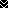 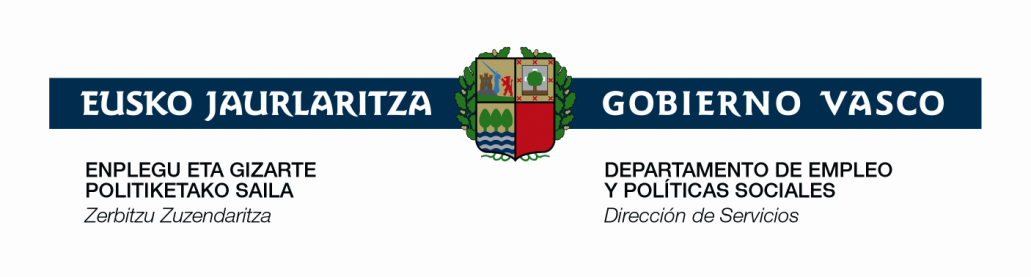 